ПРОЕКТ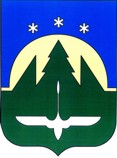 Городской округ Ханты-МансийскХанты-Мансийского автономного округа – ЮгрыАДМИНИСТРАЦИЯ ГОРОДА ХАНТЫ-МАНСИЙСКАПОСТАНОВЛЕНИЕот «___»____________ 20__                                                                 № ______Об утверждении отчета об исполнении бюджета города Ханты-Мансийсказа девять месяцев 2019 годаВ соответствии со статьями 264.1, 264.2 Бюджетного кодекса Российской Федерации, решением Думы города Ханты-Мансийска
от 30.06.2017 № 141–VI РД «О Положении об отдельных вопросах организации и осуществления бюджетного процесса в городе
Ханты-Мансийске», руководствуясь статьей 71 Устава города
Ханты-Мансийска:1.Утвердить отчет об исполнении бюджета города
Ханты-Мансийска за девять месяцев 2019 года по доходам в сумме                 5 652 298 737,92 рублей, по расходам в сумме 5 520 659 488,50 рублей, профицит бюджета в сумме 131 639 249,42 рублей согласно приложению 1
к настоящему постановлению.2.Утвердить сведения о численности муниципальных служащих органов местного самоуправления, работников муниципальных учреждений города Ханты-Мансийска с указанием фактических расходов на оплату их труда за девять месяцев 2019 года согласно приложению 2
к настоящему постановлению.3.Контроль за выполнением настоящего постановления возложить
на первого заместителя Главы города Ханты-Мансийска Дунаевскую Н.А.Глава города Ханты-Мансийска                                                                              М.П.РяшинПриложение 1к постановлению Администрации города Ханты-Мансийскаот _____________2019  №  _______  Приложение 2Сведения о численности муниципальных служащих органов местного самоуправления, работников муниципальных учреждений города Ханты-Мансийска с указанием фактических расходов на оплату их трудаза девять месяцев 2019 годаОТЧЕТ ОБ ИСПОЛНЕНИИ БЮДЖЕТАОТЧЕТ ОБ ИСПОЛНЕНИИ БЮДЖЕТАОТЧЕТ ОБ ИСПОЛНЕНИИ БЮДЖЕТАОТЧЕТ ОБ ИСПОЛНЕНИИ БЮДЖЕТАОТЧЕТ ОБ ИСПОЛНЕНИИ БЮДЖЕТАОТЧЕТ ОБ ИСПОЛНЕНИИ БЮДЖЕТАОТЧЕТ ОБ ИСПОЛНЕНИИ БЮДЖЕТАОТЧЕТ ОБ ИСПОЛНЕНИИ БЮДЖЕТАОТЧЕТ ОБ ИСПОЛНЕНИИ БЮДЖЕТАОТЧЕТ ОБ ИСПОЛНЕНИИ БЮДЖЕТАОТЧЕТ ОБ ИСПОЛНЕНИИ БЮДЖЕТАКОДЫКОДЫФорма по ОКУДФорма по ОКУД05031170503117на  1 октября 2019 г.на  1 октября 2019 г.на  1 октября 2019 г.ДатаДата01.10.201901.10.2019по ОКПОпо ОКПОНаименование финансового органаНаименование финансового органаНаименование финансового органаДепартамент управления финансами Администрации города Ханты-Мансийска Департамент управления финансами Администрации города Ханты-Мансийска Департамент управления финансами Администрации города Ханты-Мансийска Департамент управления финансами Администрации города Ханты-Мансийска Департамент управления финансами Администрации города Ханты-Мансийска Глава по БКГлава по БКНаименование публично-правового образованияНаименование публично-правового образованияНаименование публично-правового образованияБюджет 2019 года Бюджет 2019 года Бюджет 2019 года Бюджет 2019 года Бюджет 2019 года по ОКТМОпо ОКТМОПериодичность: месячная, квартальная, годоваяПериодичность: месячная, квартальная, годоваяПериодичность: месячная, квартальная, годоваяЕдиница измерения: рубЕдиница измерения: рубЕдиница измерения: руб3833831. Доходы бюджета1. Доходы бюджета1. Доходы бюджетаНаименование показателяКод строкиКод дохода по бюджетной классификацииУтвержденные бюджетные назначенияИсполненоНеисполненные назначения123456Доходы бюджета - всего010х10 254 492 958,465 652 298 737,924 602 194 220,54     в том числе:НАЛОГОВЫЕ И НЕНАЛОГОВЫЕ ДОХОДЫ010000.1.00.00000.00.0000.0003 521 183 500,002 546 050 821,80975 132 678,20НАЛОГИ НА ПРИБЫЛЬ, ДОХОДЫ010000.1.01.00000.00.0000.0002 726 284 300,001 922 323 403,10803 960 896,90Налог на доходы физических лиц010000.1.01.02000.01.0000.1102 726 284 300,001 922 323 403,10803 960 896,90Налог на доходы физических лиц с доходов, источником которых является налоговый агент, за исключением доходов, в отношении которых исчисление и уплата налога осуществляются в соответствии со статьями 227, 227.1 и 228 Налогового кодекса Российской Федерации010000.1.01.02010.01.0000.1102 652 722 700,001 866 340 405,84786 382 294,16Налог на доходы физических лиц с доходов, полученных от осуществления деятельности физическими лицами, зарегистрированными в качестве индивидуальных предпринимателей, нотариусов, занимающихся частной практикой, адвокатов, учредивших адвокатские кабинеты, и других лиц, занимающихся частной практикой в соответствии со статьей 227 Налогового кодекса Российской Федерации010000.1.01.02020.01.0000.1108 210 900,009 818 590,57-1 607 690,57Налог на доходы физических лиц с доходов, полученных физическими лицами в соответствии со статьей 228 Налогового кодекса Российской Федерации010000.1.01.02030.01.0000.11010 806 900,008 399 280,222 407 619,78Налог на доходы физических лиц в виде фиксированных авансовых платежей с доходов, полученных физическими лицами, являющимися иностранными гражданами, осуществляющими трудовую деятельность по найму на основании патента в соответствии со статьей 227.1 Налогового кодекса Российской Федерации010000.1.01.02040.01.0000.11054 543 800,0037 791 075,0216 752 724,98Налог на доходы физических лиц с сумм прибыли контролируемой иностранной компании, полученной физическими лицами, признаваемыми контролирующими лицами этой компании010000.1.01.02050.01.0000.110-25 948,5525 948,55НАЛОГИ НА ТОВАРЫ (РАБОТЫ, УСЛУГИ), РЕАЛИЗУЕМЫЕ НА ТЕРРИТОРИИ РОССИЙСКОЙ ФЕДЕРАЦИИ010000.1.03.00000.00.0000.00018 288 300,0019 456 363,16-1 168 063,16Акцизы по подакцизным товарам (продукции), производимым на территории Российской Федерации010000.1.03.02000.01.0000.11018 288 300,0019 456 363,16-1 168 063,16Доходы от уплаты акцизов на дизельное топливо, подлежащие распределению между бюджетами субъектов Российской Федерации и местными бюджетами с учетом установленных дифференцированных нормативов отчислений в местные бюджеты010000.1.03.02230.01.0000.1108 066 700,008 807 518,37-740 818,37Доходы от уплаты акцизов на дизельное топливо, подлежащие распределению между бюджетами субъектов Российской Федерации и местными бюджетами с учетом установленных дифференцированных нормативов отчислений в местные бюджеты (по нормативам, установленным Федеральным законом о федеральном бюджете в целях формирования дорожных фондов субъектов Российской Федерации)010000.1.03.02231.01.0000.1108 066 700,008 807 518,37-740 818,37Доходы от уплаты акцизов на моторные масла для дизельных и (или) карбюраторных (инжекторных) двигателей, подлежащие распределению между бюджетами субъектов Российской Федерации и местными бюджетами с учетом установленных дифференцированных нормативов отчислений в местные бюджеты010000.1.03.02240.01.0000.11074 800,0066 960,377 839,63Доходы от уплаты акцизов на моторные масла для дизельных и (или) карбюраторных (инжекторных) двигателей, подлежащие распределению между бюджетами субъектов Российской Федерации и местными бюджетами с учетом установленных дифференцированных нормативов отчислений в местные бюджеты (по нормативам, установленным Федеральным законом о федеральном бюджете в целях формирования дорожных фондов субъектов Российской Федерации)010000.1.03.02241.01.0000.11074 800,0066 960,377 839,63Доходы от уплаты акцизов на автомобильный бензин, подлежащие распределению между бюджетами субъектов Российской Федерации и местными бюджетами с учетом установленных дифференцированных нормативов отчислений в местные бюджеты010000.1.03.02250.01.0000.11011 968 900,0012 071 500,40-102 600,40Доходы от уплаты акцизов на автомобильный бензин, подлежащие распределению между бюджетами субъектов Российской Федерации и местными бюджетами с учетом установленных дифференцированных нормативов отчислений в местные бюджеты (по нормативам, установленным Федеральным законом о федеральном бюджете в целях формирования дорожных фондов субъектов Российской Федерации)010000.1.03.02251.01.0000.11011 968 900,0012 071 500,40-102 600,40Доходы от уплаты акцизов на прямогонный бензин, подлежащие распределению между бюджетами субъектов Российской Федерации и местными бюджетами с учетом установленных дифференцированных нормативов отчислений в местные бюджеты010000.1.03.02260.01.0000.110-1 822 100,00-1 489 615,98-332 484,02Доходы от уплаты акцизов на прямогонный бензин, подлежащие распределению между бюджетами субъектов Российской Федерации и местными бюджетами с учетом установленных дифференцированных нормативов отчислений в местные бюджеты (по нормативам, установленным Федеральным законом о федеральном бюджете в целях формирования дорожных фондов субъектов Российской Федерации)010000.1.03.02261.01.0000.110-1 822 100,00-1 489 615,98-332 484,02НАЛОГИ НА СОВОКУПНЫЙ ДОХОД010000.1.05.00000.00.0000.000431 029 000,00358 181 981,9872 847 018,02Налог, взимаемый в связи с применением упрощенной системы налогообложения010000.1.05.01000.00.0000.110334 673 000,00287 610 226,6847 062 773,32Налог, взимаемый с налогоплательщиков, выбравших в качестве объекта налогообложения доходы010000.1.05.01010.01.0000.110229 697 500,00202 055 107,1327 642 392,87Налог, взимаемый с налогоплательщиков, выбравших в качестве объекта налогообложения доходы010000.1.05.01011.01.0000.110229 697 500,00202 051 936,2727 645 563,73Налог, взимаемый с налогоплательщиков, выбравших в качестве объекта налогообложения доходы (за налоговые периоды, истекшие до 1 января 2011 года)010000.1.05.01012.01.0000.1103 170,86-3 170,86Налог, взимаемый с налогоплательщиков, выбравших в качестве объекта налогообложения доходы, уменьшенные на величину расходов010000.1.05.01020.01.0000.110104 975 500,0085 429 910,0219 545 589,98Налог, взимаемый с налогоплательщиков, выбравших в качестве объекта налогообложения доходы, уменьшенные на величину расходов (в том числе минимальный налог, зачисляемый в бюджеты субъектов Российской Федерации)010000.1.05.01021.01.0000.110104 975 500,0085 293 905,3719 681 594,63Налог, взимаемый с налогоплательщиков, выбравших в качестве объекта налогообложения доходы, уменьшенные на величину расходов (за налоговые периоды, истекшие до 1 января 2011 года)010000.1.05.01022.01.0000.110136 004,65-136 004,65Минимальный налог, зачисляемый в бюджеты субъектов Российской Федерации (за налоговые периоды, истекшие до 1 января 2016 года)010000.1.05.01050.01.0000.110125 209,53-125 209,53Единый налог на вмененный доход для отдельных видов деятельности010000.1.05.02000.02.0000.11070 156 000,0050 989 295,1519 166 704,85Единый налог на вмененный доход для отдельных видов деятельности010000.1.05.02010.02.0000.11070 156 000,0050 971 922,2019 184 077,80Единый налог на вмененный доход для отдельных видов деятельности (за налоговые периоды, истекшие до 1 января 2011 года)010000.1.05.02020.02.0000.11017 372,95-17 372,95Единый сельскохозяйственный налог010000.1.05.03000.01.0000.110200 000,003 418 499,18-3 218 499,18Единый сельскохозяйственный налог010000.1.05.03010.01.0000.110200 000,003 418 499,18-3 218 499,18Налог, взимаемый в связи с применением патентной системы налогообложения010000.1.05.04000.02.0000.11026 000 000,0016 163 960,979 836 039,03Налог, взимаемый в связи с применением патентной системы налогообложения, зачисляемый в бюджеты городских округов010000.1.05.04010.02.0000.11026 000 000,0016 163 960,979 836 039,03НАЛОГИ НА ИМУЩЕСТВО010000.1.06.00000.00.0000.000100 986 000,0052 122 893,1248 863 106,88Налог на имущество физических лиц010000.1.06.01000.00.0000.11016 339 000,005 456 363,7110 882 636,29Налог на имущество физических лиц, взимаемый по ставкам, применяемым к объектам налогообложения, расположенным в границах городских округов010000.1.06.01020.04.0000.11016 339 000,005 456 363,7110 882 636,29Земельный налог010000.1.06.06000.00.0000.11084 647 000,0046 666 529,4137 980 470,59Земельный налог с организаций010000.1.06.06030.00.0000.11068 168 000,0042 022 742,6826 145 257,32Земельный налог с организаций, обладающих земельным участком, расположенным в границах городских округов010000.1.06.06032.04.0000.11068 168 000,0042 022 742,6826 145 257,32Земельный налог с физических лиц010000.1.06.06040.00.0000.11016 479 000,004 643 786,7311 835 213,27Земельный налог с физических лиц, обладающих земельным участком, расположенным в границах городских округов010000.1.06.06042.04.0000.11016 479 000,004 643 786,7311 835 213,27ГОСУДАРСТВЕННАЯ ПОШЛИНА010000.1.08.00000.00.0000.00029 103 000,0020 770 029,008 332 971,00Государственная пошлина по делам, рассматриваемым в судах общей юрисдикции, мировыми судьями010000.1.08.03000.01.0000.11028 912 200,0020 603 629,008 308 571,00Государственная пошлина по делам, рассматриваемым в судах общей юрисдикции, мировыми судьями (за исключением Верховного Суда Российской Федерации)010000.1.08.03010.01.0000.11028 912 200,0020 603 629,008 308 571,00Государственная пошлина за государственную регистрацию, а также за совершение прочих юридически значимых действий010000.1.08.07000.01.0000.110190 800,00166 400,0024 400,00Государственная пошлина за выдачу разрешения на установку рекламной конструкции010000.1.08.07150.01.0000.11070 800,0080 000,00-9 200,00Государственная пошлина за выдачу специального разрешения на движение по автомобильным дорогам транспортных средств, осуществляющих перевозки опасных, тяжеловесных и (или) крупногабаритных грузов010000.1.08.07170.01.0000.110120 000,0086 400,0033 600,00Государственная пошлина за выдачу органом местного самоуправления городского округа специального разрешения на движение по автомобильным дорогам транспортных средств, осуществляющих перевозки опасных, тяжеловесных и (или) крупногабаритных грузов, зачисляемая в бюджеты городских округов010000.1.08.07173.01.0000.110120 000,0086 400,0033 600,00ЗАДОЛЖЕННОСТЬ И ПЕРЕРАСЧЕТЫ ПО ОТМЕНЕННЫМ НАЛОГАМ, СБОРАМ И ИНЫМ ОБЯЗАТЕЛЬНЫМ ПЛАТЕЖАМ010000.1.09.00000.00.0000.000825,04-825,04Налоги на имущество010000.1.09.04000.00.0000.110239,32-239,32Земельный налог (по обязательствам, возникшим до 1 января 2006 года)010000.1.09.04050.00.0000.110239,32-239,32Земельный налог (по обязательствам, возникшим до 1 января 2006 года), мобилизуемый на территориях городских округов010000.1.09.04052.04.0000.110239,32-239,32Прочие налоги и сборы (по отмененным местным налогам и сборам)010000.1.09.07000.00.0000.110585,72-585,72Целевые сборы с граждан и предприятий, учреждений, организаций на содержание милиции, на благоустройство территорий, на нужды образования и другие цели010000.1.09.07030.00.0000.110400,42-400,42Целевые сборы с граждан и предприятий, учреждений, организаций на содержание милиции, на благоустройство территорий, на нужды образования и другие цели, мобилизуемые на территориях городских округов010000.1.09.07032.04.0000.110400,42-400,42Прочие местные налоги и сборы010000.1.09.07050.00.0000.110185,30-185,30Прочие местные налоги и сборы, мобилизуемые на территориях городских округов010000.1.09.07052.04.0000.110185,30-185,30ДОХОДЫ ОТ ИСПОЛЬЗОВАНИЯ ИМУЩЕСТВА, НАХОДЯЩЕГОСЯ В ГОСУДАРСТВЕННОЙ И МУНИЦИПАЛЬНОЙ СОБСТВЕННОСТИ010000.1.11.00000.00.0000.000121 545 000,0071 048 950,7850 496 049,22Доходы в виде прибыли, приходящейся на доли в уставных (складочных) капиталах хозяйственных товариществ и обществ, или дивидендов по акциям, принадлежащим Российской Федерации, субъектам Российской Федерации или муниципальным образованиям010000.1.11.01000.00.0000.120710 000,00710 000,00Доходы в виде прибыли, приходящейся на доли в уставных (складочных) капиталах хозяйственных товариществ и обществ, или дивидендов по акциям, принадлежащим городским округам010000.1.11.01040.04.0000.120710 000,00710 000,00Проценты, полученные от предоставления бюджетных кредитов внутри страны010000.1.11.03000.00.0000.120285 027,19-285 027,19Проценты, полученные от предоставления бюджетных кредитов внутри страны за счет средств бюджетов городских округов010000.1.11.03040.04.0000.120285 027,19-285 027,19Доходы, получаемые в виде арендной либо иной платы за передачу в возмездное пользование государственного и муниципального имущества (за исключением имущества бюджетных и автономных учреждений, а также имущества государственных и муниципальных унитарных предприятий, в том числе казенных)010000.1.11.05000.00.0000.12094 200 000,0051 773 507,4442 426 492,56Доходы, получаемые в виде арендной платы за земельные участки, государственная собственность на которые не разграничена, а также средства от продажи права на заключение договоров аренды указанных земельных участков010000.1.11.05010.00.0000.12065 000 000,0030 276 960,0134 723 039,99Доходы, получаемые в виде арендной платы за земельные участки, государственная собственность на которые не разграничена и которые расположены в границах городских округов, а также средства от продажи права на заключение договоров аренды указанных земельных участков010000.1.11.05012.04.0000.12065 000 000,0030 276 960,0134 723 039,99Доходы, получаемые в виде арендной платы за земли после разграничения государственной собственности на землю, а также средства от продажи права на заключение договоров аренды указанных земельных участков (за исключением земельных участков бюджетных и автономных учреждений)010000.1.11.05020.00.0000.12029 200 000,0021 496 547,437 703 452,57Доходы, получаемые в виде арендной платы, а также средства от продажи права на заключение договоров аренды за земли, находящиеся в собственности городских округов (за исключением земельных участков муниципальных бюджетных и автономных учреждений)010000.1.11.05024.04.0000.12029 200 000,0021 496 547,437 703 452,57Плата по соглашениям об установлении сервитута в отношении земельных участков, находящихся в государственной или муниципальной собственности010000.1.11.05300.00.0000.1202 853,18-2 853,18Плата по соглашениям об установлении сервитута в отношении земельных участков, государственная собственность на которые не разграничена010000.1.11.05310.00.0000.1202 853,18-2 853,18Плата по соглашениям об установлении сервитута, заключенным органами местного самоуправления городских округов, государственными или муниципальными предприятиями либо государственными или муниципальными учреждениями в отношении земельных участков, государственная собственность на которые не разграничена и которые расположены в границах городских округов010000.1.11.05312.04.0000.1202 853,18-2 853,18Платежи от государственных и муниципальных унитарных предприятий010000.1.11.07000.00.0000.1204 600 000,001 741 882,122 858 117,88Доходы от перечисления части прибыли государственных и муниципальных унитарных предприятий, остающейся после уплаты налогов и обязательных платежей010000.1.11.07010.00.0000.1204 600 000,001 741 882,122 858 117,88Доходы от перечисления части прибыли, остающейся после уплаты налогов и иных обязательных платежей муниципальных унитарных предприятий, созданных городскими округами010000.1.11.07014.04.0000.1204 600 000,001 741 882,122 858 117,88Прочие доходы от использования имущества и прав, находящихся в государственной и муниципальной собственности (за исключением имущества бюджетных и автономных учреждений, а также имущества государственных и муниципальных унитарных предприятий, в том числе казенных)010000.1.11.09000.00.0000.12022 035 000,0017 245 680,854 789 319,15Прочие поступления от использования имущества, находящегося в государственной и муниципальной собственности (за исключением имущества бюджетных и автономных учреждений, а также имущества государственных и муниципальных унитарных предприятий, в том числе казенных)010000.1.11.09040.00.0000.12022 035 000,0017 245 680,854 789 319,15Прочие поступления от использования имущества, находящегося в собственности городских округов (за исключением имущества муниципальных бюджетных и автономных учреждений, а также имущества муниципальных унитарных предприятий, в том числе казенных)010000.1.11.09044.04.0000.12022 035 000,0017 245 680,854 789 319,15ПЛАТЕЖИ ПРИ ПОЛЬЗОВАНИИ ПРИРОДНЫМИ РЕСУРСАМИ010000.1.12.00000.00.0000.0002 722 700,007 244 139,99-4 521 439,99Плата за негативное воздействие на окружающую среду010000.1.12.01000.01.0000.1202 722 700,007 244 139,99-4 521 439,99Плата за выбросы загрязняющих веществ в атмосферный воздух стационарными объектами010000.1.12.01010.01.0000.120330 000,002 436 471,67-2 106 471,67Плата за сбросы загрязняющих веществ в водные объекты010000.1.12.01030.01.0000.120731 700,003 610 524,62-2 878 824,62Плата за размещение отходов производства и потребления010000.1.12.01040.01.0000.1201 661 000,001 196 987,78464 012,22Плата за размещение отходов производства010000.1.12.01041.01.0000.1201 660 000,001 136 372,63523 627,37Плата за размещение твердых коммунальных отходов010000.1.12.01042.01.0000.1201 000,0060 615,15-59 615,15Плата за выбросы загрязняющих веществ, образующихся при сжигании на факельных установках и (или) рассеивании попутного нефтяного газа010000.1.12.01070.01.0000.120155,92-155,92ДОХОДЫ ОТ ОКАЗАНИЯ ПЛАТНЫХ УСЛУГ И КОМПЕНСАЦИИ ЗАТРАТ ГОСУДАРСТВА010000.1.13.00000.00.0000.000889 000,0010 607 498,58-9 718 498,58Доходы от компенсации затрат государства010000.1.13.02000.00.0000.130889 000,0010 607 498,58-9 718 498,58Прочие доходы от компенсации затрат государства010000.1.13.02990.00.0000.130889 000,0010 607 498,58-9 718 498,58Прочие доходы от компенсации затрат бюджетов городских округов010000.1.13.02994.04.0000.130889 000,0010 607 498,58-9 718 498,58ДОХОДЫ ОТ ПРОДАЖИ МАТЕРИАЛЬНЫХ И НЕМАТЕРИАЛЬНЫХ АКТИВОВ010000.1.14.00000.00.0000.00039 415 800,0038 851 200,49564 599,51Доходы от продажи квартир010000.1.14.01000.00.0000.41013 134 800,0028 062 917,73-14 928 117,73Доходы от продажи квартир, находящихся в собственности городских округов010000.1.14.01040.04.0000.41013 134 800,0028 062 917,73-14 928 117,73Доходы от реализации имущества, находящегося в государственной и муниципальной собственности (за исключением движимого имущества бюджетных и автономных учреждений, а также имущества государственных и муниципальных унитарных предприятий, в том числе казенных)010000.1.14.02000.00.0000.0003 101 000,002 384 100,33716 899,67Доходы от реализации имущества, находящегося в собственности городских округов (за исключением движимого имущества муниципальных бюджетных и автономных учреждений, а также имущества муниципальных унитарных предприятий, в том числе казенных), в части реализации основных средств по указанному имуществу010000.1.14.02040.04.0000.4103 101 000,002 384 100,33716 899,67Доходы от реализации иного имущества, находящегося в собственности городских округов (за исключением имущества муниципальных бюджетных и автономных учреждений, а также имущества муниципальных унитарных предприятий, в том числе казенных), в части реализации основных средств по указанному имуществу010000.1.14.02043.04.0000.4103 101 000,002 384 100,33716 899,67Доходы от продажи земельных участков, находящихся в государственной и муниципальной собственности010000.1.14.06000.00.0000.43023 180 000,008 404 182,4314 775 817,57Доходы от продажи земельных участков, государственная собственность на которые не разграничена010000.1.14.06010.00.0000.4304 780 000,003 528 337,651 251 662,35Доходы от продажи земельных участков, государственная собственность на которые не разграничена и которые расположены в границах городских округов010000.1.14.06012.04.0000.4304 780 000,003 528 337,651 251 662,35Доходы от продажи земельных участков, государственная собственность на которые разграничена (за исключением земельных участков бюджетных и автономных учреждений)010000.1.14.06020.00.0000.43018 400 000,004 875 844,7813 524 155,22Доходы от продажи земельных участков, находящихся в собственности городских округов (за исключением земельных участков муниципальных бюджетных и автономных учреждений)010000.1.14.06024.04.0000.43018 400 000,004 875 844,7813 524 155,22ШТРАФЫ, САНКЦИИ, ВОЗМЕЩЕНИЕ УЩЕРБА010000.1.16.00000.00.0000.00050 175 400,0045 299 742,474 875 657,53Денежные взыскания (штрафы) за нарушение законодательства о налогах и сборах010000.1.16.03000.00.0000.1401 000 000,00457 764,76542 235,24Денежные взыскания (штрафы) за нарушение законодательства о налогах и сборах, предусмотренные статьями 116, 119.1, 119.2, пунктами 1 и 2 статьи 120, статьями 125, 126, 126.1, 128, 129, 129.1, 129.4, 132, 133, 134, 135, 135.1, 135.2 Налогового кодекса Российской Федерации010000.1.16.03010.01.0000.1401 000 000,00324 695,03675 304,97Денежные взыскания (штрафы) за административные правонарушения в области налогов и сборов, предусмотренные Кодексом Российской Федерации об административных правонарушениях010000.1.16.03030.01.0000.140133 069,73-133 069,73Денежные взыскания (штрафы) за нарушение законодательства о применении контрольно-кассовой техники при осуществлении наличных денежных расчетов и (или) расчетов с использованием платежных карт010000.1.16.06000.01.0000.14047 600,00-47 600,00Денежные взыскания (штрафы) за административные правонарушения в области государственного регулирования производства и оборота этилового спирта, алкогольной, спиртосодержащей и табачной продукции010000.1.16.08000.01.0000.1402 937 400,004 346 968,48-1 409 568,48Денежные взыскания (штрафы) за административные правонарушения в области государственного регулирования производства и оборота этилового спирта, алкогольной, спиртосодержащей продукции010000.1.16.08010.01.0000.1402 837 400,004 339 968,48-1 502 568,48Денежные взыскания (штрафы) за административные правонарушения в области государственного регулирования производства и оборота табачной продукции010000.1.16.08020.01.0000.140100 000,007 000,0093 000,00Доходы от возмещения ущерба при возникновении страховых случаев010000.1.16.23000.00.0000.140180 000,00180 000,00Доходы от возмещения ущерба при возникновении страховых случаев, когда выгодоприобретателями выступают получатели средств бюджетов городских округов010000.1.16.23040.04.0000.140180 000,00180 000,00Доходы от возмещения ущерба при возникновении страховых случаев по обязательному страхованию гражданской ответственности, когда выгодоприобретателями выступают получатели средств бюджетов городских округов010000.1.16.23041.04.0000.140180 000,00180 000,00Денежные взыскания (штрафы) за нарушение законодательства Российской Федерации о недрах, об особо охраняемых природных территориях, об охране и использовании животного мира, об экологической экспертизе, в области охраны окружающей среды, о рыболовстве и сохранении водных биологических ресурсов, земельного законодательства, лесного законодательства, водного законодательства010000.1.16.25000.00.0000.14022 264 100,0016 082 447,096 181 652,91Денежные взыскания (штрафы) за нарушение законодательства Российской Федерации о недрах010000.1.16.25010.01.0000.14013 558 600,0010 120 000,003 438 600,00Денежные взыскания (штрафы) за нарушение законодательства Российской Федерации об особо охраняемых природных территориях010000.1.16.25020.01.0000.14018 000,00-18 000,00Денежные взыскания (штрафы) за нарушение законодательства Российской Федерации об охране и использовании животного мира010000.1.16.25030.01.0000.14089 500,001 682 852,06-1 593 352,06Денежные взыскания (штрафы) за нарушение законодательства в области охраны окружающей среды010000.1.16.25050.01.0000.1407 956 000,003 830 499,594 125 500,41Денежные взыскания (штрафы) за нарушение земельного законодательства010000.1.16.25060.01.0000.140660 000,00431 095,44228 904,56Денежные взыскания (штрафы) за нарушение законодательства в области обеспечения санитарно-эпидемиологического благополучия человека и законодательства в сфере защиты прав потребителей010000.1.16.28000.01.0000.1401 500 000,00919 216,84580 783,16Денежные взыскания (штрафы) за правонарушения в области дорожного движения010000.1.16.30000.01.0000.140471 600,001 409 550,00-937 950,00Прочие денежные взыскания (штрафы) за правонарушения в области дорожного движения010000.1.16.30030.01.0000.140471 600,001 409 550,00-937 950,00Денежные взыскания (штрафы) за нарушение законодательства Российской Федерации о контрактной системе в сфере закупок товаров, работ, услуг для обеспечения государственных и муниципальных нужд010000.1.16.33000.00.0000.140290 000,00-290 000,00Денежные взыскания (штрафы) за нарушение законодательства Российской Федерации о контрактной системе в сфере закупок товаров, работ, услуг для обеспечения государственных и муниципальных нужд для нужд городских округов010000.1.16.33040.04.0000.140290 000,00-290 000,00Суммы по искам о возмещении вреда, причиненного окружающей среде010000.1.16.35000.00.0000.14057 000,00233 675,00-176 675,00Суммы по искам о возмещении вреда, причиненного окружающей среде, подлежащие зачислению в бюджеты городских округов010000.1.16.35020.04.0000.14057 000,00233 675,00-176 675,00Поступления сумм в возмещение вреда, причиняемого автомобильным дорогам транспортными средствами, осуществляющими перевозки тяжеловесных и (или) крупногабаритных грузов010000.1.16.37000.00.0000.14010 000,0016 592,00-6 592,00Поступления сумм в возмещение вреда, причиняемого автомобильным дорогам местного значения транспортными средствами, осуществляющими перевозки тяжеловесных и (или) крупногабаритных грузов, зачисляемые в бюджеты городских округов010000.1.16.37030.04.0000.14010 000,0016 592,00-6 592,00Денежные взыскания (штрафы) за нарушение законодательства Российской Федерации об административных правонарушениях, предусмотренные статьей 20.25 Кодекса Российской Федерации об административных правонарушениях010000.1.16.43000.01.0000.1408 562 900,007 502 250,821 060 649,18Денежные взыскания (штрафы) за нарушения законодательства Российской Федерации о промышленной безопасности010000.1.16.45000.01.0000.140-20 000,0020 000,00Прочие поступления от денежных взысканий (штрафов) и иных сумм в возмещение ущерба010000.1.16.90000.00.0000.14013 192 400,0014 013 677,48-821 277,48Прочие поступления от денежных взысканий (штрафов) и иных сумм в возмещение ущерба, зачисляемые в бюджеты городских округов010000.1.16.90040.04.0000.14013 192 400,0014 013 677,48-821 277,48ПРОЧИЕ НЕНАЛОГОВЫЕ ДОХОДЫ010000.1.17.00000.00.0000.000745 000,00143 794,09601 205,91Невыясненные поступления010000.1.17.01000.00.0000.180-573 957,97573 957,97Невыясненные поступления, зачисляемые в бюджеты городских округов010000.1.17.01040.04.0000.180-573 957,97573 957,97Прочие неналоговые доходы010000.1.17.05000.00.0000.180745 000,00717 752,0627 247,94Прочие неналоговые доходы бюджетов городских округов010000.1.17.05040.04.0000.180745 000,00717 752,0627 247,94БЕЗВОЗМЕЗДНЫЕ ПОСТУПЛЕНИЯ010000.2.00.00000.00.0000.0006 733 309 458,463 106 247 916,123 627 061 542,34БЕЗВОЗМЕЗДНЫЕ ПОСТУПЛЕНИЯ ОТ ДРУГИХ БЮДЖЕТОВ БЮДЖЕТНОЙ СИСТЕМЫ РОССИЙСКОЙ ФЕДЕРАЦИИ010000.2.02.00000.00.0000.0006 733 059 458,463 123 804 374,863 609 255 083,60Дотации бюджетам бюджетной системы Российской Федерации010000.2.02.10000.00.0000.15074 702 900,0073 347 060,001 355 840,00Дотации бюджетам на поддержку мер по обеспечению сбалансированности бюджетов010000.2.02.15002.00.0000.1508 587 200,007 231 360,001 355 840,00Дотации бюджетам городских округов на поддержку мер по обеспечению сбалансированности бюджетов010000.2.02.15002.04.0000.1508 587 200,007 231 360,001 355 840,00Прочие дотации010000.2.02.19999.00.0000.15066 115 700,0066 115 700,00Прочие дотации бюджетам городских округов010000.2.02.19999.04.0000.15066 115 700,0066 115 700,00Субсидии бюджетам бюджетной системы Российской Федерации (межбюджетные субсидии)010000.2.02.20000.00.0000.1503 192 933 879,46603 449 869,772 589 484 009,69Субсидии бюджетам на строительство, модернизацию, ремонт и содержание автомобильных дорог общего пользования, в том числе дорог в поселениях (за исключением автомобильных дорог федерального значения)010000.2.02.20041.00.0000.150191 193 800,0047 913 098,65143 280 701,35Субсидии бюджетам городских округов на строительство, модернизацию, ремонт и содержание автомобильных дорог общего пользования, в том числе дорог в поселениях (за исключением автомобильных дорог федерального значения)010000.2.02.20041.04.0000.150191 193 800,0047 913 098,65143 280 701,35Субсидии бюджетам на софинансирование капитальных вложений в объекты муниципальной собственности010000.2.02.20077.00.0000.150654 724 900,0087 230 881,16567 494 018,84Субсидии бюджетам городских округов на софинансирование капитальных вложений в объекты муниципальной собственности010000.2.02.20077.04.0000.150654 724 900,0087 230 881,16567 494 018,84Субсидии бюджетам муниципальных образований на обеспечение мероприятий по переселению граждан из аварийного жилищного фонда, в том числе переселению граждан из аварийного жилищного фонда с учетом необходимости развития малоэтажного жилищного строительства, за счет средств, поступивших от государственной корпорации - Фонда содействия реформированию жилищно-коммунального хозяйства010000.2.02.20299.00.0000.150210 269 600,00210 269 600,00Субсидии бюджетам городских округов на обеспечение мероприятий по переселению граждан из аварийного жилищного фонда, в том числе переселению граждан из аварийного жилищного фонда с учетом необходимости развития малоэтажного жилищного строительства, за счет средств, поступивших от государственной корпорации - Фонда содействия реформированию жилищно-коммунального хозяйства010000.2.02.20299.04.0000.150210 269 600,00210 269 600,00Субсидии бюджетам муниципальных образований на обеспечение мероприятий по переселению граждан из аварийного жилищного фонда, в том числе переселению граждан из аварийного жилищного фонда с учетом необходимости развития малоэтажного жилищного строительства, за счет средств бюджетов010000.2.02.20302.00.0000.150328 883 200,00328 883 200,00Субсидии бюджетам городских округов на обеспечение мероприятий по переселению граждан из аварийного жилищного фонда, в том числе переселению граждан из аварийного жилищного фонда с учетом необходимости развития малоэтажного жилищного строительства, за счет средств бюджетов010000.2.02.20302.04.0000.150328 883 200,00328 883 200,00Субсидии бюджетам на государственную поддержку спортивных организаций, осуществляющих подготовку спортивного резерва для сборных команд Российской Федерации010000.2.02.25081.00.0000.1501 915 500,001 915 500,00Субсидии бюджетам городских округов на государственную поддержку спортивных организаций, осуществляющих подготовку спортивного резерва для сборных команд Российской Федерации010000.2.02.25081.04.0000.1501 915 500,001 915 500,00Субсидии бюджетам на реализацию мероприятий по обеспечению жильем молодых семей010000.2.02.25497.00.0000.1501 476 589,271 476 589,27Субсидии бюджетам городских округов на реализацию мероприятий по обеспечению жильем молодых семей010000.2.02.25497.04.0000.1501 476 589,271 476 589,27Субсидия бюджетам на поддержку отрасли культуры010000.2.02.25519.00.0000.150130 743,75130 743,75Субсидия бюджетам городских округов на поддержку отрасли культуры010000.2.02.25519.04.0000.150130 743,75130 743,75Субсидии бюджетам на реализацию программ формирования современной городской среды010000.2.02.25555.00.0000.15032 170 732,347 384 005,1224 786 727,22Субсидии бюджетам городских округов на реализацию программ формирования современной городской среды010000.2.02.25555.04.0000.15032 170 732,347 384 005,1224 786 727,22Прочие субсидии010000.2.02.29999.00.0000.1501 772 168 814,10458 875 641,091 313 293 173,01Прочие субсидии бюджетам городских округов010000.2.02.29999.04.0000.1501 772 168 814,10458 875 641,091 313 293 173,01Субвенции бюджетам бюджетной системы Российской Федерации010000.2.02.30000.00.0000.1503 427 504 289,002 440 407 527,20987 096 761,80Субвенции местным бюджетам на выполнение передаваемых полномочий субъектов Российской Федерации010000.2.02.30024.00.0000.1503 252 732 500,002 363 598 961,79889 133 538,21Субвенции бюджетам городских округов на выполнение передаваемых полномочий субъектов Российской Федерации010000.2.02.30024.04.0000.1503 252 732 500,002 363 598 961,79889 133 538,21Субвенции бюджетам на компенсацию части платы, взимаемой с родителей (законных представителей) за присмотр и уход за детьми, посещающими образовательные организации, реализующие образовательные программы дошкольного образования010000.2.02.30029.00.0000.15078 145 000,0062 905 000,0015 240 000,00Субвенции бюджетам городских округов на компенсацию части платы, взимаемой с родителей (законных представителей) за присмотр и уход за детьми, посещающими образовательные организации, реализующие образовательные программы дошкольного образования010000.2.02.30029.04.0000.15078 145 000,0062 905 000,0015 240 000,00Субвенции бюджетам муниципальных образований на предоставление жилых помещений детям-сиротам и детям, оставшимся без попечения родителей, лицам из их числа по договорам найма специализированных жилых помещений010000.2.02.35082.00.0000.15074 290 468,003 376 372,0070 914 096,00Субвенции бюджетам городских округов на предоставление жилых помещений детям-сиротам и детям, оставшимся без попечения родителей, лицам из их числа по договорам найма специализированных жилых помещений010000.2.02.35082.04.0000.15074 290 468,003 376 372,0070 914 096,00Субвенции бюджетам на осуществление полномочий по составлению (изменению) списков кандидатов в присяжные заседатели федеральных судов общей юрисдикции в Российской Федерации010000.2.02.35120.00.0000.15024 800,005 250,0019 550,00Субвенции бюджетам городских округов на осуществление полномочий по составлению (изменению) списков кандидатов в присяжные заседатели федеральных судов общей юрисдикции в Российской Федерации010000.2.02.35120.04.0000.15024 800,005 250,0019 550,00Субвенции бюджетам на осуществление полномочий по обеспечению жильем отдельных категорий граждан, установленных Федеральным законом от 12 января 1995 года N 5-ФЗ "О ветеранах", в соответствии с Указом Президента Российской Федерации от 7 мая 2008 года N 714 "Об обеспечении жильем ветеранов Великой Отечественной войны 1941 - 1945 годов"010000.2.02.35134.00.0000.1502 319 121,002 319 121,00Субвенции бюджетам городских округов на осуществление полномочий по обеспечению жильем отдельных категорий граждан, установленных Федеральным законом от 12 января 1995 года N 5-ФЗ "О ветеранах", в соответствии с Указом Президента Российской Федерации от 7 мая 2008 года N 714 "Об обеспечении жильем ветеранов Великой Отечественной войны 1941 - 1945 годов"010000.2.02.35134.04.0000.1502 319 121,002 319 121,00Субвенции бюджетам на осуществление полномочий по обеспечению жильем отдельных категорий граждан, установленных Федеральным законом от 12 января 1995 года N 5-ФЗ "О ветеранах"010000.2.02.35135.00.0000.1507 993 600,00888 174,007 105 426,00Субвенции бюджетам городских округов на осуществление полномочий по обеспечению жильем отдельных категорий граждан, установленных Федеральным законом от 12 января 1995 года N 5-ФЗ "О ветеранах"010000.2.02.35135.04.0000.1507 993 600,00888 174,007 105 426,00Субвенции бюджетам на осуществление полномочий по обеспечению жильем отдельных категорий граждан, установленных Федеральным законом от 24 ноября 1995 года N 181-ФЗ "О социальной защите инвалидов в Российской Федерации"010000.2.02.35176.00.0000.1501 776 400,001 776 400,00Субвенции бюджетам городских округов на осуществление полномочий по обеспечению жильем отдельных категорий граждан, установленных Федеральным законом от 24 ноября 1995 года N 181-ФЗ "О социальной защите инвалидов в Российской Федерации"010000.2.02.35176.04.0000.1501 776 400,001 776 400,00Субвенции бюджетам на государственную регистрацию актов гражданского состояния010000.2.02.35930.00.0000.15010 222 400,007 314 648,412 907 751,59Субвенции бюджетам городских округов на государственную регистрацию актов гражданского состояния010000.2.02.35930.04.0000.15010 222 400,007 314 648,412 907 751,59Иные межбюджетные трансферты010000.2.02.40000.00.0000.15037 918 390,006 599 917,8931 318 472,11Прочие межбюджетные трансферты, передаваемые бюджетам010000.2.02.49999.00.0000.15037 918 390,006 599 917,8931 318 472,11Прочие межбюджетные трансферты, передаваемые бюджетам городских округов010000.2.02.49999.04.0000.15037 918 390,006 599 917,8931 318 472,11ПРОЧИЕ БЕЗВОЗМЕЗДНЫЕ ПОСТУПЛЕНИЯ010000.2.07.00000.00.0000.000250 000,00965 810,01-715 810,01Прочие безвозмездные поступления в бюджеты городских округов010000.2.07.04000.04.0000.150250 000,00965 810,01-715 810,01Прочие безвозмездные поступления в бюджеты городских округов010000.2.07.04050.04.0000.150250 000,00965 810,01-715 810,01ВОЗВРАТ ОСТАТКОВ СУБСИДИЙ, СУБВЕНЦИЙ И ИНЫХ МЕЖБЮДЖЕТНЫХ ТРАНСФЕРТОВ, ИМЕЮЩИХ ЦЕЛЕВОЕ НАЗНАЧЕНИЕ, ПРОШЛЫХ ЛЕТ010000.2.19.00000.00.0000.000-18 522 268,7518 522 268,75Возврат остатков субсидий, субвенций и иных межбюджетных трансфертов, имеющих целевое назначение, прошлых лет из бюджетов городских округов010000.2.19.00000.04.0000.150-18 522 268,7518 522 268,75Возврат прочих остатков субсидий, субвенций и иных межбюджетных трансфертов, имеющих целевое назначение, прошлых лет из бюджетов городских округов010000.2.19.60010.04.0000.150-18 522 268,7518 522 268,752. Расходы бюджета2. Расходы бюджета2. Расходы бюджета2. Расходы бюджета2. Расходы бюджета2. Расходы бюджетаНаименование показателяКод строкиКод расхода по бюджетной классификацииУтвержденные бюджетные назначенияИсполненоНеисполненные назначения123456Расходы бюджета - всего200х10 293 271 966,225 520 659 488,504 772 612 477,72     в том числе:ОБЩЕГОСУДАРСТВЕННЫЕ ВОПРОСЫ200000.0100.0000000000.000.000696 528 889,41516 587 564,28179 941 325,13Функционирование высшего должностного лица субъекта Российской Федерации и муниципального образования200000.0102.0000000000.000.0005 128 033,004 285 655,16842 377,84Муниципальная программа "Развитие муниципальной службы в городе Ханты-Мансийске"200000.0102.2600000000.000.0005 128 033,004 285 655,16842 377,84Основное мероприятие "Исполнение Администрацией города Ханты-Мансийска полномочий и функций по решению вопросов местного значения и отдельных государственных полномочий, переданных федеральными законами и законами Ханты-Мансийского автономного округа - Югры в сфере государственной регистрации актов гражданского состояния, организации деятельности комиссии по делам несовершеннолетних и защите их прав "200000.0102.2600500000.000.0005 128 033,004 285 655,16842 377,84Глава муниципального образования200000.0102.2600502030.000.0005 128 033,004 285 655,16842 377,84Фонд оплаты труда государственных (муниципальных) органов200000.0102.2600502030.121.0004 321 033,003 478 655,16842 377,84Заработная плата200000.0102.2600502030.121.2114 321 033,003 478 655,16842 377,84Взносы по обязательному социальному страхованию
 на выплаты денежного содержания и иные выплаты
 работникам государственных (муниципальных) органов200000.0102.2600502030.129.000807 000,00807 000,00Начисления на выплаты по оплате труда200000.0102.2600502030.129.213807 000,00807 000,00Функционирование законодательных (представительных) органов государственной власти и представительных органов муниципальных образований200000.0103.0000000000.000.00026 605 350,0019 005 738,987 599 611,02Непрограммные расходы200000.0103.3000000000.000.00026 605 350,0019 005 738,987 599 611,02Обеспечение деятельности Думы города200000.0103.3010000000.000.00026 605 350,0019 005 738,987 599 611,02Расходы на обеспечение функций органов местного самоуправления200000.0103.3010002040.000.00017 335 240,0011 991 188,555 344 051,45Фонд оплаты труда государственных (муниципальных) органов200000.0103.3010002040.121.00010 824 087,007 555 369,533 268 717,47Заработная плата200000.0103.3010002040.121.21110 773 087,007 555 369,533 217 717,47Социальные пособия и компенсации персоналу в денежной форме200000.0103.3010002040.121.26651 000,00-51 000,00Иные выплаты персоналу государственных (муниципальных) органов, за исключением фонда оплаты труда200000.0103.3010002040.122.000669 500,0059 343,00610 157,00Прочие несоциальные выплаты персоналу в денежной форме200000.0103.3010002040.122.21236 500,003 000,0033 500,00Прочие работы, услуги200000.0103.3010002040.122.226633 000,0056 343,00576 657,00Взносы по обязательному социальному страхованию
 на выплаты денежного содержания и иные выплаты
 работникам государственных (муниципальных) органов200000.0103.3010002040.129.0002 825 325,002 540 044,62285 280,38Начисления на выплаты по оплате труда200000.0103.3010002040.129.2132 825 325,002 540 044,62285 280,38Прочая закупка товаров, работ и услуг200000.0103.3010002040.244.0002 981 328,001 816 090,401 165 237,60Услуги связи200000.0103.3010002040.244.22135 000,00-35 000,00Прочие работы, услуги200000.0103.3010002040.244.2262 408 100,001 816 090,40592 009,60Страхование200000.0103.3010002040.244.22757 944,00-57 944,00Увеличение стоимости прочих оборотных запасов (материалов)200000.0103.3010002040.244.346480 284,00-480 284,00Уплата налога на имущество организаций и земельного налога200000.0103.3010002040.851.00010 000,001 341,008 659,00Налоги, пошлины и сборы200000.0103.3010002040.851.29110 000,001 341,008 659,00Уплата иных платежей200000.0103.3010002040.853.00025 000,0019 000,006 000,00Иные выплаты текущего характера организациям200000.0103.3010002040.853.29725 000,0019 000,006 000,00Выполнение полномочий Думы города в сфере наград и почетных званий200000.0103.3010002100.000.000287 350,00264 362,0022 988,00Публичные нормативные выплаты гражданам несоциального характера200000.0103.3010002100.330.000287 350,00264 362,0022 988,00Иные выплаты текущего характера физическим лицам200000.0103.3010002100.330.296287 350,00264 362,0022 988,00Председатель представительного органа муниципального образования200000.0103.3010002110.000.0005 112 126,003 938 661,621 173 464,38Фонд оплаты труда государственных (муниципальных) органов200000.0103.3010002110.121.0004 307 000,003 171 763,141 135 236,86Заработная плата200000.0103.3010002110.121.2114 307 000,003 171 763,141 135 236,86Взносы по обязательному социальному страхованию
 на выплаты денежного содержания и иные выплаты
 работникам государственных (муниципальных) органов200000.0103.3010002110.129.000805 126,00766 898,4838 227,52Начисления на выплаты по оплате труда200000.0103.3010002110.129.213805 126,00766 898,4838 227,52Депутаты представительного органа муниципального образования200000.0103.3010002120.000.0003 870 634,002 811 526,811 059 107,19Фонд оплаты труда государственных (муниципальных) органов200000.0103.3010002120.121.0003 230 250,002 211 306,171 018 943,83Заработная плата200000.0103.3010002120.121.2113 230 250,002 211 306,171 018 943,83Взносы по обязательному социальному страхованию
 на выплаты денежного содержания и иные выплаты
 работникам государственных (муниципальных) органов200000.0103.3010002120.129.000640 384,00600 220,6440 163,36Начисления на выплаты по оплате труда200000.0103.3010002120.129.213640 384,00600 220,6440 163,36Функционирование Правительства Российской Федерации, высших исполнительных органов государственной власти субъектов Российской Федерации, местных администраций200000.0104.0000000000.000.000187 785 390,26166 455 883,8621 329 506,40Муниципальная программа "Развитие муниципальной службы в городе Ханты-Мансийске"200000.0104.2600000000.000.000187 785 390,26166 455 883,8621 329 506,40Основное мероприятие "Исполнение Администрацией города Ханты-Мансийска полномочий и функций по решению вопросов местного значения и отдельных государственных полномочий, переданных федеральными законами и законами Ханты-Мансийского автономного округа - Югры в сфере государственной регистрации актов гражданского состояния, организации деятельности комиссии по делам несовершеннолетних и защите их прав "200000.0104.2600500000.000.000187 785 390,26166 455 883,8621 329 506,40Расходы на обеспечение функций органов местного самоуправления в рамках муниципальной программы "Развитие муниципальной службы в городе Ханты-Мансийске"200000.0104.2600502040.000.000187 785 390,26166 455 883,8621 329 506,40Фонд оплаты труда государственных (муниципальных) органов200000.0104.2600502040.121.000144 746 644,00127 246 408,4117 500 235,59Заработная плата200000.0104.2600502040.121.211144 396 644,00127 079 085,8317 317 558,17Социальные пособия и компенсации персоналу в денежной форме200000.0104.2600502040.121.266350 000,00167 322,58182 677,42Иные выплаты персоналу государственных (муниципальных) органов, за исключением фонда оплаты труда200000.0104.2600502040.122.0001 500 000,001 378 054,36121 945,64Прочие несоциальные выплаты персоналу в денежной форме200000.0104.2600502040.122.21280 000,0069 000,0011 000,00Прочие работы, услуги200000.0104.2600502040.122.2261 420 000,001 309 054,36110 945,64Взносы по обязательному социальному страхованию
 на выплаты денежного содержания и иные выплаты
 работникам государственных (муниципальных) органов200000.0104.2600502040.129.00041 538 746,2637 831 421,093 707 325,17Начисления на выплаты по оплате труда200000.0104.2600502040.129.21341 538 746,2637 831 421,093 707 325,17Судебная система200000.0105.0000000000.000.00024 800,005 250,0019 550,00Муниципальная программа "Профилактика правонарушений в сфере обеспечения общественной безопасности и правопорядка в городе Ханты-Мансийске"200000.0105.0300000000.000.00024 800,005 250,0019 550,00Подпрограмма "Профилактика правонарушений" муниципальной программы "Профилактика правонарушений в сфере обеспечения общественной безопасности и правопорядка в городе Ханты-Мансийске"200000.0105.0310000000.000.00024 800,005 250,0019 550,00Основное мероприятие "Осуществление государственных полномочий по составлению (изменению и дополнению) списков кандидатов в присяжные заседатели федеральных судов общей юрисдикции"200000.0105.0310600000.000.00024 800,005 250,0019 550,00Субвенции на осуществление полномочий по составлению (изменению) списков кандидатов в присяжные заседатели федеральных судов общей юрисдикции в Российской Федерации200000.0105.0310651200.000.00024 800,005 250,0019 550,00Прочая закупка товаров, работ и услуг200000.0105.0310651200.244.00024 800,005 250,0019 550,00Услуги связи200000.0105.0310651200.244.22110 000,005 250,004 750,00Прочие работы, услуги200000.0105.0310651200.244.22614 800,00-14 800,00Обеспечение деятельности финансовых, налоговых и таможенных органов и органов финансового (финансово-бюджетного) надзора200000.0106.0000000000.000.00062 416 661,2951 519 735,5510 896 925,74Муниципальная программа "Управление муниципальными финансами города Ханты-Мансийска"200000.0106.1400000000.000.00052 956 548,0044 758 312,868 198 235,14Основное мероприятие "Обеспечение выполнения функций и полномочий финансового органа - Департамента управления финансами Администрации города Ханты-Мансийска"200000.0106.1400100000.000.00052 956 548,0044 758 312,868 198 235,14Расходы на обеспечение функций органов местного самоуправления в рамках муниципальной программы "Управление муниципальными финансами города Ханты-Мансийска"200000.0106.1400102040.000.00052 956 548,0044 758 312,868 198 235,14Фонд оплаты труда государственных (муниципальных) органов200000.0106.1400102040.121.00040 074 254,0033 424 162,896 650 091,11Заработная плата200000.0106.1400102040.121.21140 074 254,0033 424 162,896 650 091,11Иные выплаты персоналу государственных (муниципальных) органов, за исключением фонда оплаты труда200000.0106.1400102040.122.000150 000,00137 450,0012 550,00Прочие несоциальные выплаты персоналу в денежной форме200000.0106.1400102040.122.21210 000,007 500,002 500,00Прочие работы, услуги200000.0106.1400102040.122.226140 000,00129 950,0010 050,00Взносы по обязательному социальному страхованию
 на выплаты денежного содержания и иные выплаты
 работникам государственных (муниципальных) органов200000.0106.1400102040.129.00011 920 994,0010 841 811,971 079 182,03Начисления на выплаты по оплате труда200000.0106.1400102040.129.21311 920 994,0010 841 811,971 079 182,03Прочая закупка товаров, работ и услуг200000.0106.1400102040.244.000810 300,00354 741,00455 559,00Услуги связи200000.0106.1400102040.244.22115 000,002 000,0013 000,00Прочие работы, услуги200000.0106.1400102040.244.226345 300,00103 442,00241 858,00Увеличение стоимости основных средств200000.0106.1400102040.244.310199 750,00180 840,0018 910,00Увеличение стоимости прочих оборотных запасов (материалов)200000.0106.1400102040.244.346250 250,0068 459,00181 791,00Уплата налога на имущество организаций и земельного налога200000.0106.1400102040.851.0001 000,00147,00853,00Налоги, пошлины и сборы200000.0106.1400102040.851.2911 000,00147,00853,00Непрограммные расходы200000.0106.3000000000.000.0009 460 113,296 761 422,692 698 690,60Обеспечение деятельности Счетной палаты города200000.0106.3020000000.000.0009 460 113,296 761 422,692 698 690,60Расходы на обеспечение функций органов местного самоуправления200000.0106.3020002040.000.0006 945 557,294 835 156,202 110 401,09Фонд оплаты труда государственных (муниципальных) органов200000.0106.3020002040.121.0005 006 460,003 641 332,341 365 127,66Заработная плата200000.0106.3020002040.121.2114 980 460,003 634 880,301 345 579,70Социальные пособия и компенсации персоналу в денежной форме200000.0106.3020002040.121.26626 000,006 452,0419 547,96Иные выплаты персоналу государственных (муниципальных) органов, за исключением фонда оплаты труда200000.0106.3020002040.122.000416 500,0080 056,00336 444,00Прочие несоциальные выплаты персоналу в денежной форме200000.0106.3020002040.122.21212 500,003 000,009 500,00Прочие работы, услуги200000.0106.3020002040.122.226404 000,0077 056,00326 944,00Взносы по обязательному социальному страхованию
 на выплаты денежного содержания и иные выплаты
 работникам государственных (муниципальных) органов200000.0106.3020002040.129.0001 204 453,001 113 767,8690 685,14Начисления на выплаты по оплате труда200000.0106.3020002040.129.2131 204 453,001 113 767,8690 685,14Прочая закупка товаров, работ и услуг200000.0106.3020002040.244.000318 144,29-318 144,29Прочие работы, услуги200000.0106.3020002040.244.226284 072,00-284 072,00Страхование200000.0106.3020002040.244.2274 072,29-4 072,29Увеличение стоимости прочих оборотных запасов (материалов)200000.0106.3020002040.244.34630 000,00-30 000,00Руководитель контрольно-счетной палаты муниципального образования и его заместителя200000.0106.3020002250.000.0002 514 556,001 926 266,49588 289,51Фонд оплаты труда государственных (муниципальных) органов200000.0106.3020002250.121.0002 054 121,001 502 695,35551 425,65Заработная плата200000.0106.3020002250.121.2112 054 121,001 502 695,35551 425,65Взносы по обязательному социальному страхованию
 на выплаты денежного содержания и иные выплаты
 работникам государственных (муниципальных) органов200000.0106.3020002250.129.000460 435,00423 571,1436 863,86Начисления на выплаты по оплате труда200000.0106.3020002250.129.213460 435,00423 571,1436 863,86Резервные фонды200000.0111.0000000000.000.00019 039 200,00-19 039 200,00Муниципальная программа "Управление муниципальными финансами города Ханты-Мансийска"200000.0111.1400000000.000.00019 039 200,00-19 039 200,00Основное мероприятие "Формирование в бюджете города резервного фонда Администрации города в соответствии с требованиями Бюджетного кодекса Российской Федерации."200000.0111.1400300000.000.00019 039 200,00-19 039 200,00Резервные фонды  местных администраций200000.0111.1400320210.000.00019 039 200,00-19 039 200,00Резервные средства200000.0111.1400320210.870.00019 039 200,00-19 039 200,00Расходы200000.0111.1400320210.870.20019 039 200,00-19 039 200,00Другие общегосударственные вопросы200000.0113.0000000000.000.000395 529 454,86275 315 300,73120 214 154,13Муниципальная программа "Профилактика правонарушений в сфере обеспечения общественной безопасности и правопорядка в городе Ханты-Мансийске"200000.0113.0300000000.000.0003 662 000,002 251 695,241 410 304,76Подпрограмма "Профилактика правонарушений" муниципальной программы "Профилактика правонарушений в сфере обеспечения общественной безопасности и правопорядка в городе Ханты-Мансийске"200000.0113.0310000000.000.0003 585 000,002 251 695,241 333 304,76Основное мероприятие "Осуществление государственных полномочий по созданию административных комиссий и определению перечня должностных лиц органов местного самоуправления, уполномоченных составлять протоколы об административных правонарушениях, предусмотренных пунктом 2 статьи 48 Закона Ханты-Мансийского автономного округа - Югры от 11 июня 2010 года N 102-оз "Об административных правонарушениях"200000.0113.0310200000.000.0003 585 000,002 251 695,241 333 304,76Субвенции на осуществление отдельных государственных полномочий по созданию административных комиссий и определению перечня должностных лиц органов местного самоуправления, уполномоченных составлять протоколы об административных правонарушениях, предусмотренных пунктом 2 статьи 48 Закона Ханты-Мансийского автономного округа – Югры от 11 июня 2010 года № 102-оз "Об административных правонарушениях"200000.0113.0310284250.000.0003 585 000,002 251 695,241 333 304,76Фонд оплаты труда государственных (муниципальных) органов200000.0113.0310284250.121.0002 507 010,001 562 809,77944 200,23Заработная плата200000.0113.0310284250.121.2112 493 010,001 562 809,77930 200,23Социальные пособия и компенсации персоналу в денежной форме200000.0113.0310284250.121.26614 000,00-14 000,00Иные выплаты персоналу государственных (муниципальных) органов, за исключением фонда оплаты труда200000.0113.0310284250.122.000130 000,0063 554,0066 446,00Прочие несоциальные выплаты персоналу в денежной форме200000.0113.0310284250.122.2125 000,003 500,001 500,00Прочие работы, услуги200000.0113.0310284250.122.226125 000,0060 054,0064 946,00Взносы по обязательному социальному страхованию
 на выплаты денежного содержания и иные выплаты
 работникам государственных (муниципальных) органов200000.0113.0310284250.129.000676 000,00465 588,39210 411,61Начисления на выплаты по оплате труда200000.0113.0310284250.129.213676 000,00465 588,39210 411,61Прочая закупка товаров, работ и услуг200000.0113.0310284250.244.000271 990,00159 743,08112 246,92Услуги связи200000.0113.0310284250.244.22144 000,0042 944,081 055,92Увеличение стоимости основных средств200000.0113.0310284250.244.310102 000,00-102 000,00Увеличение стоимости прочих оборотных запасов (материалов)200000.0113.0310284250.244.346125 990,00116 799,009 191,00Подпрограмма "Профилактика незаконного оборота и потребления наркотических средств и психотропных веществ" муниципальной программы "Профилактика правонарушений в сфере обеспечения общественной безопасности и правопорядка в городе Ханты-Мансийске"200000.0113.0320000000.000.00025 000,00-25 000,00Основное мероприятие "Реализация мероприятий по информационной антинаркотической, антиалкогольной и антитабачной пропаганде"200000.0113.0320100000.000.00025 000,00-25 000,00Мероприятия по изготовлению и распространению печатной продукции, видеороликов, баннеровв рамках подпрограммы "Профилактика незаконного оборота и потребления наркотических средств и психотропных веществ" муниципальной программы "Профилактика правонарушений в сфере обеспечения общественной безопасности и правопорядка в городе Ханты-Мансийске"200000.0113.0320120040.000.00025 000,00-25 000,00Прочая закупка товаров, работ и услуг200000.0113.0320120040.244.00025 000,00-25 000,00Увеличение стоимости прочих оборотных запасов (материалов)200000.0113.0320120040.244.34625 000,00-25 000,00Подпрограмма "Профилактика экстремизма" муниципальной программы "Профилактика правонарушений в сфере обеспечения общественной безопасности и правопорядка в городе Ханты-Мансийске"200000.0113.0330000000.000.00052 000,00-52 000,00Основное мероприятие "Осуществление мер информационного противодействия распространению экстремисткой идеологии"200000.0113.0330400000.000.00052 000,00-52 000,00Реализация мероприятий в рамках подпрограммы "Профилактика экстремизма" муниципальной программы "Профилактика правонарушений в сфере обеспечения общественной безопасности и правопорядка в городе Ханты-Мансийске"200000.0113.0330499990.000.00052 000,00-52 000,00Прочая закупка товаров, работ и услуг200000.0113.0330499990.244.00052 000,00-52 000,00Увеличение стоимости прочих оборотных запасов (материалов)200000.0113.0330499990.244.34652 000,00-52 000,00Муниципальная программа "Развитие физической культуры и спорта в городе Ханты-Мансийске"200000.0113.0500000000.000.0001 926 648,701 251 457,91675 190,79Подпрограмма "Обеспечение условий для выполнения функций и полномочий в сфере физической культуры и спорта" муниципальной программы "Развитие физической культуры и спорта в городе Ханты-Мансийске"200000.0113.0520000000.000.0001 926 648,701 251 457,91675 190,79Основное мероприятие "Обеспечение деятельности Управления физической культуры, спорта и молодежной политики Администрации города Ханты-Мансийска и подведомственных ему учреждений"200000.0113.0520100000.000.0001 926 648,701 251 457,91675 190,79Прочие мероприятия органов местного самоуправления в рамках подпрограммы "Обеспечение условий для выполнения функций и полномочий в сфере физической культуры и спорта" муниципальной программы "Развитие физической культуры и спорта в городе Ханты-Мансийске"200000.0113.0520102400.000.0001 926 648,701 251 457,91675 190,79Иные выплаты персоналу государственных (муниципальных) органов, за исключением фонда оплаты труда200000.0113.0520102400.122.0001 926 648,701 251 457,91675 190,79Прочие несоциальные выплаты персоналу в натуральной форме200000.0113.0520102400.122.214801 952,00728 007,9173 944,09Социальные компенсации персоналу в натуральной форме200000.0113.0520102400.122.2671 124 696,70523 450,00601 246,70Муниципальная программа "Развитие образования в городе Ханты-Мансийске"200000.0113.0700000000.000.0001 782 602,93477 529,641 305 073,29Подпрограмма "Ресурсное обеспечение системы образования" муниципальной программы "Развитие образования в городе Ханты-Мансийске"200000.0113.0740000000.000.0001 782 602,93477 529,641 305 073,29Основное мероприятие "Обеспечение функций управления и контроля в сфере образования"200000.0113.0740100000.000.0001 782 602,93477 529,641 305 073,29Прочие мероприятия органов местного самоуправления в рамках подпрограммы "Ресурсное обеспечение системы образования" муниципальной программы "Развитие образования в городе Ханты-Мансийске"200000.0113.0740102400.000.0001 782 602,93477 529,641 305 073,29Иные выплаты персоналу государственных (муниципальных) органов, за исключением фонда оплаты труда200000.0113.0740102400.122.0001 782 602,93477 529,641 305 073,29Прочие несоциальные выплаты персоналу в натуральной форме200000.0113.0740102400.122.214576 376,00275 579,64300 796,36Социальные компенсации персоналу в натуральной форме200000.0113.0740102400.122.2671 206 226,93201 950,001 004 276,93Муниципальная программа "Основные направления развития в области управления и распоряжения муниципальной собственностью города Ханты-Мансийска"200000.0113.1000000000.000.000144 069 206,19104 331 335,9439 737 870,25Основное мероприятие "Организация обеспечения формирования состава и структуры муниципального имущества, предназначенного для решения вопросов местного значения, совершенствования системы его учета и обеспечения контроля за его сохранностью"200000.0113.1000100000.000.00044 393 229,7835 671 953,908 721 275,88Инвестиции в объекты муниципальной собственности в рамках муниципальной программы "Основные направления развития в области управления и распоряжения муниципальной собственностью города Ханты-Мансийска"200000.0113.1000142110.000.0005 709 000,005 709 000,00Бюджетные инвестиции на приобретение объектов недвижимого имущества в государственную (муниципальную) собственность200000.0113.1000142110.412.0005 709 000,005 709 000,00Увеличение стоимости основных средств200000.0113.1000142110.412.3105 709 000,005 709 000,00Реализация мероприятий в рамках муниципальной программы "Основные направления развития в области управления и распоряжения муниципальной собственностью города Ханты-Мансийска"200000.0113.1000199990.000.00038 684 229,7829 962 953,908 721 275,88Прочая закупка товаров, работ и услуг200000.0113.1000199990.244.00028 790 381,0420 214 182,318 576 198,73Коммунальные услуги200000.0113.1000199990.244.2236 561 986,575 488 434,741 073 551,83Работы, услуги по содержанию имущества200000.0113.1000199990.244.2256 359 746,966 341 688,6918 058,27Прочие работы, услуги200000.0113.1000199990.244.22615 868 647,518 384 058,887 484 588,63Исполнение судебных актов Российской Федерации и мировых соглашений по возмещению причиненного вреда200000.0113.1000199990.831.0009 601 871,599 601 871,59Другие экономические санкции200000.0113.1000199990.831.29529 305,8829 305,88Иные выплаты текущего характера физическим лицам200000.0113.1000199990.831.2966 624 073,406 624 073,40Иные выплаты текущего характера организациям200000.0113.1000199990.831.2972 948 492,312 948 492,31Уплата прочих налогов, сборов200000.0113.1000199990.852.000245 022,95146 900,0098 122,95Налоги, пошлины и сборы200000.0113.1000199990.852.291245 022,95146 900,0098 122,95Уплата иных платежей200000.0113.1000199990.853.00046 954,20-46 954,20Иные выплаты текущего характера физическим лицам200000.0113.1000199990.853.29646 954,20-46 954,20Основное мероприятие "Организация обеспечения деятельности Департамента муниципальной собственности и МКУ "Дирекция по содержанию имущества казны"200000.0113.1000200000.000.00099 675 976,4168 659 382,0431 016 594,37Расходы на обеспечение деятельности  (оказание услуг) муниципальных учреждений в рамках муниципальной программы "Основные направления развития в области управления и распоряжения муниципальной собственностью города Ханты-Мансийска"200000.0113.1000200590.000.00038 980 126,9729 050 762,189 929 364,79Фонд оплаты труда учреждений200000.0113.1000200590.111.00020 588 285,3417 783 583,252 804 702,09Заработная плата200000.0113.1000200590.111.21120 588 285,3417 783 583,252 804 702,09Иные выплаты персоналу учреждений, за исключением фонда оплаты труда200000.0113.1000200590.112.0003 418 848,001 135 345,892 283 502,11Прочие несоциальные выплаты персоналу в денежной форме200000.0113.1000200590.112.2129 000,00-9 000,00Прочие несоциальные выплаты персоналу в натуральной форме200000.0113.1000200590.112.214944 400,00581 319,20363 080,80Прочие работы, услуги200000.0113.1000200590.112.226169 000,00-169 000,00Социальные пособия и компенсации персоналу в денежной форме200000.0113.1000200590.112.266392 000,00168 086,29223 913,71Социальные компенсации персоналу в натуральной форме200000.0113.1000200590.112.2671 904 448,00385 940,401 518 507,60Взносы по обязательному социальному страхованию на выплаты по оплате труда работников и иные выплаты работникам учреждений200000.0113.1000200590.119.0007 710 813,766 288 390,341 422 423,42Начисления на выплаты по оплате труда200000.0113.1000200590.119.2137 410 813,766 214 118,201 196 695,56Социальные компенсации персоналу в натуральной форме200000.0113.1000200590.119.267300 000,0074 272,14225 727,86Прочая закупка товаров, работ и услуг200000.0113.1000200590.244.0007 261 916,873 843 179,703 418 737,17Услуги связи200000.0113.1000200590.244.221289 184,62117 956,09171 228,53Коммунальные услуги200000.0113.1000200590.244.223760 220,26412 803,61347 416,65Работы, услуги по содержанию имущества200000.0113.1000200590.244.2252 035 707,421 087 875,23947 832,19Прочие работы, услуги200000.0113.1000200590.244.2261 570 741,221 148 151,22422 590,00Увеличение стоимости основных средств200000.0113.1000200590.244.3101 394 448,35598 658,35795 790,00Увеличение стоимости прочих оборотных запасов (материалов)200000.0113.1000200590.244.3461 205 615,00471 735,20733 879,80Увеличение стоимости прочих материальных запасов однократного применения200000.0113.1000200590.244.3496 000,006 000,00Уплата налога на имущество организаций и земельного налога200000.0113.1000200590.851.000263,00263,00Налоги, пошлины и сборы200000.0113.1000200590.851.291263,00263,00Расходы на обеспечение функций органов местного самоуправления в рамках муниципальной программы "Основные направления развития в области управления и распоряжения муниципальной собственностью города Ханты-Мансийска"200000.0113.1000202040.000.00055 195 849,4437 458 398,1517 737 451,29Фонд оплаты труда государственных (муниципальных) органов200000.0113.1000202040.121.00041 316 940,4427 044 819,1214 272 121,32Заработная плата200000.0113.1000202040.121.21141 316 940,4427 044 819,1214 272 121,32Иные выплаты персоналу государственных (муниципальных) органов, за исключением фонда оплаты труда200000.0113.1000202040.122.0001 873 000,001 045 193,19827 806,81Прочие несоциальные выплаты персоналу в денежной форме200000.0113.1000202040.122.21218 000,001 000,0017 000,00Прочие работы, услуги200000.0113.1000202040.122.226338 000,0020 238,00317 762,00Социальные пособия и компенсации персоналу в денежной форме200000.0113.1000202040.122.2661 517 000,001 023 955,19493 044,81Взносы по обязательному социальному страхованию
 на выплаты денежного содержания и иные выплаты
 работникам государственных (муниципальных) органов200000.0113.1000202040.129.00012 001 909,009 368 347,842 633 561,16Начисления на выплаты по оплате труда200000.0113.1000202040.129.21312 001 909,009 368 347,842 633 561,16Уплата прочих налогов, сборов200000.0113.1000202040.852.0004 000,0038,003 962,00Налоги, пошлины и сборы200000.0113.1000202040.852.2914 000,0038,003 962,00Прочие мероприятия органов местного самоуправления в рамках муниципальной программы "Основные направления развития в области управления и распоряжения муниципальной собственностью города Ханты-Мансийска"200000.0113.1000202400.000.0005 500 000,002 150 221,713 349 778,29Иные выплаты персоналу государственных (муниципальных) органов, за исключением фонда оплаты труда200000.0113.1000202400.122.0005 043 000,002 150 221,712 892 778,29Прочие несоциальные выплаты персоналу в натуральной форме200000.0113.1000202400.122.2141 487 799,20958 208,19529 591,01Социальные компенсации персоналу в натуральной форме200000.0113.1000202400.122.2673 555 200,801 192 013,522 363 187,28Взносы по обязательному социальному страхованию
 на выплаты денежного содержания и иные выплаты
 работникам государственных (муниципальных) органов200000.0113.1000202400.129.000457 000,00-457 000,00Социальные компенсации персоналу в натуральной форме200000.0113.1000202400.129.267457 000,00-457 000,00Муниципальная программа "Развитие жилищного и дорожного хозяйства, благоустройство города Ханты-Мансийска"200000.0113.1200000000.000.0004 478 008,203 364 548,121 113 460,08Основное мероприятие "Организация жилищного хозяйства и содержание объектов жилищно – коммунальной инфраструктуры"200000.0113.1200100000.000.0004 478 008,203 364 548,121 113 460,08Прочие мероприятия органов местного самоуправления в рамках муниципальной программы "Развитие жилищного и дорожного хозяйства, благоустройство города Ханты-Мансийска"200000.0113.1200102400.000.0004 478 008,203 364 548,121 113 460,08Иные выплаты персоналу государственных (муниципальных) органов, за исключением фонда оплаты труда200000.0113.1200102400.122.0003 771 508,202 897 377,15874 131,05Прочие несоциальные выплаты персоналу в натуральной форме200000.0113.1200102400.122.2141 471 408,201 209 122,82262 285,38Социальные компенсации персоналу в натуральной форме200000.0113.1200102400.122.2672 300 100,001 688 254,33611 845,67Взносы по обязательному социальному страхованию
 на выплаты денежного содержания и иные выплаты
 работникам государственных (муниципальных) органов200000.0113.1200102400.129.000706 500,00467 170,97239 329,03Социальные компенсации персоналу в натуральной форме200000.0113.1200102400.129.267706 500,00467 170,97239 329,03Муниципальная программа "Управление муниципальными финансами города Ханты-Мансийска"200000.0113.1400000000.000.0007 699 396,005 965 540,661 733 855,34Основное мероприятие "Обеспечение выполнения функций и полномочий финансового органа - Департамента управления финансами Администрации города Ханты-Мансийска"200000.0113.1400100000.000.0007 699 396,005 965 540,661 733 855,34Прочие мероприятия органов местного самоуправления в рамках муниципальной программы "Управление муниципальными финансами города Ханты-Мансийска"200000.0113.1400102400.000.0007 699 396,005 965 540,661 733 855,34Иные выплаты персоналу государственных (муниципальных) органов, за исключением фонда оплаты труда200000.0113.1400102400.122.0006 779 396,005 325 540,661 453 855,34Прочие несоциальные выплаты персоналу в натуральной форме200000.0113.1400102400.122.2141 530 000,001 421 427,56108 572,44Социальные пособия и компенсации персоналу в денежной форме200000.0113.1400102400.122.2661 099 396,00985 543,94113 852,06Социальные компенсации персоналу в натуральной форме200000.0113.1400102400.122.2674 150 000,002 918 569,161 231 430,84Взносы по обязательному социальному страхованию
 на выплаты денежного содержания и иные выплаты
 работникам государственных (муниципальных) органов200000.0113.1400102400.129.000920 000,00640 000,00280 000,00Социальные компенсации персоналу в натуральной форме200000.0113.1400102400.129.267920 000,00640 000,00280 000,00Муниципальная программа "Обеспечение градостроительной деятельности на территории города Ханты-Мансийска" 200000.0113.2300000000.000.0004 079 700,002 244 528,901 835 171,10Основное мероприятие "Обеспечение деятельности Департамента градостроительства и архитектуры Администрации города Ханты-Мансийска и подведомственного ему учреждения"200000.0113.2300200000.000.0004 079 700,002 244 528,901 835 171,10Прочие мероприятия органов местного самоуправления в рамках муниципальной программы "Обеспечение градостроительной деятельности на территории города Ханты-Мансийска"200000.0113.2300202400.000.0004 079 700,002 244 528,901 835 171,10Иные выплаты персоналу государственных (муниципальных) органов, за исключением фонда оплаты труда200000.0113.2300202400.122.0004 079 700,002 244 528,901 835 171,10Прочие несоциальные выплаты персоналу в натуральной форме200000.0113.2300202400.122.2141 029 000,00568 999,00460 001,00Социальные компенсации персоналу в натуральной форме200000.0113.2300202400.122.2673 050 700,001 675 529,901 375 170,10Муниципальная программа "Развитие муниципальной службы в городе Ханты-Мансийске"200000.0113.2600000000.000.000221 825 166,84152 306 796,1069 518 370,74Основное мероприятие "Повышение профессиональной квалификации муниципальных служащих и лиц, включенных в кадровый резерв и резерв управленческих кадров Администрации города Ханты-Мансийска"200000.0113.2600100000.000.0002 454 000,001 990 000,00464 000,00Реализация мероприятий в рамках муниципальной программы "Развитие муниципальной службы в городе Ханты-Мансийске"200000.0113.2600199990.000.0002 454 000,001 990 000,00464 000,00Прочая закупка товаров, работ и услуг200000.0113.2600199990.244.0002 454 000,001 990 000,00464 000,00Прочие работы, услуги200000.0113.2600199990.244.2262 454 000,001 990 000,00464 000,00Основное мероприятие "Совершенствование системы информационной открытости, гласности в деятельности муниципальной службы, формирование позитивного имиджа муниципального служащего"200000.0113.2600400000.000.000280 000,0099 999,00180 001,00Реализация мероприятий в рамках муниципальной программы "Развитие муниципальной службы в городе Ханты-Мансийске" 200000.0113.2600499990.000.000280 000,0099 999,00180 001,00Прочая закупка товаров, работ и услуг200000.0113.2600499990.244.000100 000,0099 999,001,00Увеличение стоимости прочих материальных запасов однократного применения200000.0113.2600499990.244.349100 000,0099 999,001,00Публичные нормативные выплаты гражданам несоциального характера200000.0113.2600499990.330.000180 000,00-180 000,00Иные выплаты текущего характера физическим лицам200000.0113.2600499990.330.296180 000,00-180 000,00Основное мероприятие "Исполнение Администрацией города Ханты-Мансийска полномочий и функций по решению вопросов местного значения и отдельных государственных полномочий, переданных федеральными законами и законами Ханты-Мансийского автономного округа - Югры в сфере государственной регистрации актов гражданского состояния, организации деятельности комиссии по делам несовершеннолетних и защите их прав "200000.0113.2600500000.000.000219 091 166,84150 216 797,1068 874 369,74Расходы на обеспечение деятельности (оказание услуг) муниципальных учреждений, в том числе подведомственных учреждений в рамках муниципальной программы "Развитие муниципальной службы в городе Ханты-Мансийске"200000.0113.2600500590.000.000186 919 454,44126 036 462,5460 882 991,90Фонд оплаты труда учреждений200000.0113.2600500590.111.00084 715 028,2373 502 398,2711 212 629,96Заработная плата200000.0113.2600500590.111.21184 359 028,2373 303 174,1511 055 854,08Социальные пособия и компенсации персоналу в денежной форме200000.0113.2600500590.111.266356 000,00199 224,12156 775,88Иные выплаты персоналу учреждений, за исключением фонда оплаты труда200000.0113.2600500590.112.0003 631 270,562 748 973,16882 297,40Прочие несоциальные выплаты персоналу в денежной форме200000.0113.2600500590.112.21263 000,0021 500,0041 500,00Прочие несоциальные выплаты персоналу в натуральной форме200000.0113.2600500590.112.2141 683 000,001 117 162,00565 838,00Прочие работы, услуги200000.0113.2600500590.112.226154 600,00127 229,0027 371,00Социальные компенсации персоналу в натуральной форме200000.0113.2600500590.112.2671 730 670,561 483 082,16247 588,40Взносы по обязательному социальному страхованию на выплаты по оплате труда работников и иные выплаты работникам учреждений200000.0113.2600500590.119.00026 027 735,6424 474 638,861 553 096,78Начисления на выплаты по оплате труда200000.0113.2600500590.119.21325 272 161,8424 180 717,641 091 444,20Социальные компенсации персоналу в натуральной форме200000.0113.2600500590.119.267755 573,80293 921,22461 652,58Прочая закупка товаров, работ и услуг200000.0113.2600500590.244.00071 347 197,0824 482 649,2346 864 547,85Услуги связи200000.0113.2600500590.244.2218 110 915,954 826 118,283 284 797,67Коммунальные услуги200000.0113.2600500590.244.2236 728 828,863 748 472,682 980 356,18Арендная плата за пользование имуществом (за исключением земельных участков и других обособленных природных объектов)200000.0113.2600500590.244.224548 062,00548 062,00Работы, услуги по содержанию имущества200000.0113.2600500590.244.22524 318 627,342 772 579,2721 546 048,07Прочие работы, услуги200000.0113.2600500590.244.2267 878 931,814 222 170,563 656 761,25Страхование200000.0113.2600500590.244.227223 663,52171 820,4451 843,08Услуги, работы для целей капитальных вложений200000.0113.2600500590.244.228299 200,00199 600,0099 600,00Увеличение стоимости основных средств200000.0113.2600500590.244.3101 282 220,00299 999,00982 221,00Увеличение стоимости горюче-смазочных материалов200000.0113.2600500590.244.34314 163 624,945 405 033,128 758 591,82Увеличение стоимости мягкого инвентаря200000.0113.2600500590.244.345701 250,00-701 250,00Увеличение стоимости прочих оборотных запасов (материалов)200000.0113.2600500590.244.3466 416 882,661 691 232,004 725 650,66Увеличение стоимости прочих материальных запасов однократного применения200000.0113.2600500590.244.349674 990,00597 561,8877 428,12Исполнение судебных актов Российской Федерации и мировых соглашений по возмещению причиненного вреда200000.0113.2600500590.831.0008 170,028 170,02Иные выплаты текущего характера организациям200000.0113.2600500590.831.2978 170,028 170,02Уплата налога на имущество организаций и земельного налога200000.0113.2600500590.851.000728 639,00406 618,00322 021,00Налоги, пошлины и сборы200000.0113.2600500590.851.291728 639,00406 618,00322 021,00Уплата прочих налогов, сборов200000.0113.2600500590.852.000455 152,00413 015,0042 137,00Налоги, пошлины и сборы200000.0113.2600500590.852.291455 152,00413 015,0042 137,00Уплата иных платежей200000.0113.2600500590.853.0006 261,91-6 261,91Налоги, пошлины и сборы200000.0113.2600500590.853.2916 261,91-6 261,91Прочие мероприятия органов местного самоуправления в рамках муниципальной программы "Развитие муниципальной службы в городе Ханты-Мансийске"200000.0113.2600502400.000.00022 451 812,4017 297 549,545 154 262,86Иные выплаты персоналу государственных (муниципальных) органов, за исключением фонда оплаты труда200000.0113.2600502400.122.00010 706 737,578 472 045,532 234 692,04Прочие несоциальные выплаты персоналу в натуральной форме200000.0113.2600502400.122.2143 720 000,003 128 849,12591 150,88Социальные пособия и компенсации персоналу в денежной форме200000.0113.2600502400.122.2661 847 673,38284 877,561 562 795,82Социальные компенсации персоналу в натуральной форме200000.0113.2600502400.122.2675 139 064,195 058 318,8580 745,34Взносы по обязательному социальному страхованию
 на выплаты денежного содержания и иные выплаты
 работникам государственных (муниципальных) органов200000.0113.2600502400.129.0002 780 000,002 149 779,32630 220,68Начисления на выплаты по оплате труда200000.0113.2600502400.129.213280 000,00207 892,5772 107,43Социальные компенсации персоналу в натуральной форме200000.0113.2600502400.129.2672 500 000,001 941 886,75558 113,25Прочая закупка товаров, работ и услуг200000.0113.2600502400.244.0006 551 812,404 263 337,762 288 474,64Работы, услуги по содержанию имущества200000.0113.2600502400.244.22510 000,00-10 000,00Прочие работы, услуги200000.0113.2600502400.244.2263 230 537,402 257 419,40973 118,00Страхование200000.0113.2600502400.244.22735 000,0029 083,365 916,64Увеличение стоимости прочих материальных запасов однократного применения200000.0113.2600502400.244.3493 276 275,001 976 835,001 299 440,00Публичные нормативные выплаты гражданам несоциального характера200000.0113.2600502400.330.0001 111 029,501 110 154,00875,50Иные выплаты текущего характера физическим лицам200000.0113.2600502400.330.2961 111 029,501 110 154,00875,50Исполнение судебных актов Российской Федерации и мировых соглашений по возмещению причиненного вреда200000.0113.2600502400.831.000513 262,43513 262,43Иные выплаты текущего характера физическим лицам200000.0113.2600502400.831.296513 262,43513 262,43Уплата иных платежей200000.0113.2600502400.853.000788 970,50788 970,50Иные выплаты текущего характера организациям200000.0113.2600502400.853.297788 970,50788 970,50Субвенции на осуществление полномочий по образованию и организации деятельности комиссий по делам несовершеннолетних и защите их прав200000.0113.2600584270.000.0009 719 900,006 882 785,022 837 114,98Фонд оплаты труда государственных (муниципальных) органов200000.0113.2600584270.121.0005 657 953,004 325 918,731 332 034,27Заработная плата200000.0113.2600584270.121.2115 642 953,004 325 918,731 317 034,27Социальные пособия и компенсации персоналу в денежной форме200000.0113.2600584270.121.26615 000,00-15 000,00Иные выплаты персоналу государственных (муниципальных) органов, за исключением фонда оплаты труда200000.0113.2600584270.122.000849 900,00342 540,90507 359,10Прочие несоциальные выплаты персоналу в денежной форме200000.0113.2600584270.122.21213 000,009 000,004 000,00Прочие несоциальные выплаты персоналу в натуральной форме200000.0113.2600584270.122.214699 900,00234 182,90465 717,10Прочие работы, услуги200000.0113.2600584270.122.226137 000,0099 358,0037 642,00Взносы по обязательному социальному страхованию
 на выплаты денежного содержания и иные выплаты
 работникам государственных (муниципальных) органов200000.0113.2600584270.129.0001 596 442,001 404 844,39191 597,61Начисления на выплаты по оплате труда200000.0113.2600584270.129.2131 596 442,001 404 844,39191 597,61Прочая закупка товаров, работ и услуг200000.0113.2600584270.244.0001 615 605,00809 481,00806 124,00Услуги связи200000.0113.2600584270.244.22141 900,00-41 900,00Прочие работы, услуги200000.0113.2600584270.244.226583 705,0099 900,00483 805,00Увеличение стоимости основных средств200000.0113.2600584270.244.31050 000,00-50 000,00Увеличение стоимости прочих оборотных запасов (материалов)200000.0113.2600584270.244.346740 000,00517 581,00222 419,00Увеличение стоимости прочих материальных запасов однократного применения200000.0113.2600584270.244.349200 000,00192 000,008 000,00Непрограммные расходы200000.0113.3000000000.000.0006 006 726,003 121 868,222 884 857,78Обеспечение деятельности Думы города200000.0113.3010000000.000.0005 170 266,002 842 251,992 328 014,01Прочие мероприятия органов местного самоуправления200000.0113.3010002400.000.0005 170 266,002 842 251,992 328 014,01Иные выплаты персоналу государственных (муниципальных) органов, за исключением фонда оплаты труда200000.0113.3010002400.122.0001 964 000,00974 623,42989 376,58Прочие несоциальные выплаты персоналу в натуральной форме200000.0113.3010002400.122.214479 000,00416 638,0062 362,00Социальные компенсации персоналу в натуральной форме200000.0113.3010002400.122.2671 485 000,00557 985,42927 014,58Взносы по обязательному социальному страхованию
 на выплаты денежного содержания и иные выплаты
 работникам государственных (муниципальных) органов200000.0113.3010002400.129.000301 266,00234 660,5766 605,43Начисления на выплаты по оплате труда200000.0113.3010002400.129.21331 000,0030 924,3475,66Социальные компенсации персоналу в натуральной форме200000.0113.3010002400.129.267270 266,00203 736,2366 529,77Прочая закупка товаров, работ и услуг200000.0113.3010002400.244.0002 905 000,001 632 968,001 272 032,00Прочие работы, услуги200000.0113.3010002400.244.226756 000,00509 570,00246 430,00Увеличение стоимости прочих материальных запасов однократного применения200000.0113.3010002400.244.3492 149 000,001 123 398,001 025 602,00Обеспечение деятельности Счетной палаты города200000.0113.3020000000.000.000836 460,00279 616,23556 843,77Прочие мероприятия органов местного самоуправления200000.0113.3020002400.000.000836 460,00279 616,23556 843,77Иные выплаты персоналу государственных (муниципальных) органов, за исключением фонда оплаты труда200000.0113.3020002400.122.000730 600,00219 819,00510 781,00Прочие несоциальные выплаты персоналу в натуральной форме200000.0113.3020002400.122.214200 600,00179 819,0020 781,00Социальные компенсации персоналу в натуральной форме200000.0113.3020002400.122.267530 000,0040 000,00490 000,00Взносы по обязательному социальному страхованию
 на выплаты денежного содержания и иные выплаты
 работникам государственных (муниципальных) органов200000.0113.3020002400.129.000105 860,0059 797,2346 062,77Начисления на выплаты по оплате труда200000.0113.3020002400.129.2139 400,005 246,984 153,02Социальные компенсации персоналу в натуральной форме200000.0113.3020002400.129.26796 460,0054 550,2541 909,75НАЦИОНАЛЬНАЯ БЕЗОПАСНОСТЬ И ПРАВООХРАНИТЕЛЬНАЯ ДЕЯТЕЛЬНОСТЬ200000.0300.0000000000.000.000159 608 273,6990 198 119,7669 410 153,93Органы юстиции200000.0304.0000000000.000.00010 222 400,007 030 560,123 191 839,88Муниципальная программа "Развитие муниципальной службы в городе Ханты-Мансийске"200000.0304.2600000000.000.00010 222 400,007 030 560,123 191 839,88Основное мероприятие "Исполнение Администрацией города Ханты-Мансийска полномочий и функций по решению вопросов местного значения и отдельных государственных полномочий, переданных федеральными законами и законами Ханты-Мансийского автономного округа - Югры в сфере государственной регистрации актов гражданского состояния, организации деятельности комиссии по делам несовершеннолетних и защите их прав "200000.0304.2600500000.000.00010 222 400,007 030 560,123 191 839,88Осуществление переданных органам государственной власти субъектов Российской Федерации в соответствии с пунктом 1 статьи 4 Федерального закона "Об актах гражданского состояния" полномочий Российской Федерации на государственную регистрацию актов гражданского состояния, за счет средств федерального бюджета200000.0304.2600559300.000.0008 561 600,006 209 648,412 351 951,59Фонд оплаты труда государственных (муниципальных) органов200000.0304.2600559300.121.0004 690 493,003 995 024,36695 468,64Заработная плата200000.0304.2600559300.121.2114 665 493,003 982 120,28683 372,72Социальные пособия и компенсации персоналу в денежной форме200000.0304.2600559300.121.26625 000,0012 904,0812 095,92Иные выплаты персоналу государственных (муниципальных) органов, за исключением фонда оплаты труда200000.0304.2600559300.122.000529 490,0082 600,00446 890,00Прочие несоциальные выплаты персоналу в денежной форме200000.0304.2600559300.122.2123 500,00-3 500,00Прочие несоциальные выплаты персоналу в натуральной форме200000.0304.2600559300.122.214449 490,0082 600,00366 890,00Прочие работы, услуги200000.0304.2600559300.122.22676 500,00-76 500,00Взносы по обязательному социальному страхованию
 на выплаты денежного содержания и иные выплаты
 работникам государственных (муниципальных) органов200000.0304.2600559300.129.0001 313 695,001 227 278,4686 416,54Начисления на выплаты по оплате труда200000.0304.2600559300.129.2131 313 695,001 227 278,4686 416,54Прочая закупка товаров, работ и услуг200000.0304.2600559300.244.0002 027 922,00904 745,591 123 176,41Услуги связи200000.0304.2600559300.244.22168 025,0057 403,0010 622,00Работы, услуги по содержанию имущества200000.0304.2600559300.244.22555 000,0051 250,003 750,00Прочие работы, услуги200000.0304.2600559300.244.2261 450 817,00687 012,59763 804,41Увеличение стоимости основных средств200000.0304.2600559300.244.310300 000,0060 000,00240 000,00Увеличение стоимости прочих оборотных запасов (материалов)200000.0304.2600559300.244.346154 080,0049 080,00105 000,00Осуществление переданных органам государственной власти субъектов Российской Федерации в соответствии с пунктом 1 статьи 4 Федерального закона "Об актах гражданского состояния" полномочий Российской Федерации на государственную регистрацию актов гражданского состояния, за счёт средств автономного округа200000.0304.26005D9300.000.0001 660 800,00820 911,71839 888,29Фонд оплаты труда государственных (муниципальных) органов200000.0304.26005D9300.121.0001 275 000,00510 230,55764 769,45Заработная плата200000.0304.26005D9300.121.2111 275 000,00510 230,55764 769,45Взносы по обязательному социальному страхованию
 на выплаты денежного содержания и иные выплаты
 работникам государственных (муниципальных) органов200000.0304.26005D9300.129.000385 800,00310 681,1675 118,84Начисления на выплаты по оплате труда200000.0304.26005D9300.129.213385 800,00310 681,1675 118,84Защита населения и территории от чрезвычайных ситуаций природного и техногенного характера, гражданская оборона200000.0309.0000000000.000.000138 717 108,6979 803 895,7358 913 212,96Муниципальная программа "Развитие жилищно-коммунального комплекса  и повышение энергетической эффективности  в городе  Ханты-Мансийске"200000.0309.1100000000.000.0001 925 000,00-1 925 000,00Подпрограмма "Создание условий для обеспечения качественными коммунальными услугами" муниципальной программы "Развитие жилищно-коммунального комплекса  и повышение энергетической эффективности  в городе  Ханты-Мансийске"200000.0309.1110000000.000.0001 925 000,00-1 925 000,00Основное мероприятие "Формирование, хранение и реализация городского резерва материалов и оборудования, приобретенного за счет средств городского бюджета, для устранения неисправностей и аварий на объектах ЖКХ города Ханты-Мансийска"200000.0309.1110300000.000.0001 925 000,00-1 925 000,00Создание и содержание резервов материальных ресурсов (запасов) для предупреждения,ликвидации чрезвычайных ситуаций в целях гражданской обороны в рамках подпрограммы " Создание условий для обеспечения качественными коммунальными услугами" муниципальной программы "Развитие жилищно-коммунального комплекса  и повышение энергетической эффективности  в городе  Ханты-Мансийске"200000.0309.1110320030.000.0001 925 000,00-1 925 000,00Прочая закупка товаров, работ и услуг200000.0309.1110320030.244.0001 925 000,00-1 925 000,00Увеличение стоимости основных средств200000.0309.1110320030.244.310265 926,40-265 926,40Увеличение стоимости строительных материалов200000.0309.1110320030.244.3441 000 265,60-1 000 265,60Увеличение стоимости прочих оборотных запасов (материалов)200000.0309.1110320030.244.346658 808,00-658 808,00Муниципальная программа "Защита населения и территории от чрезвычайных ситуаций, обеспечение пожарной безопасности города Ханты-Мансийска"200000.0309.2200000000.000.000136 792 108,6979 803 895,7356 988 212,96Подпрограмма "Защита населения и территории от чрезвычайных ситуаций, обеспечение пожарной безопасности города Ханты-Мансийска" муниципальной программы "Защита населения и территории  от чрезвычайных ситуаций, обеспечение пожарной безопасности города Ханты-Мансийска"200000.0309.2210000000.000.00014 655 395,019 112 763,235 542 631,78Основное мероприятие "Совершенствование системы предупреждения и защиты населения от чрезвычайных ситуаций природного и техногенного характера."200000.0309.2210100000.000.0005 289 559,012 136 911,453 152 647,56Предоставление субсидий организациям в рамках реализации подпрограммы "Защита населения и территории от чрезвычайных ситуаций, обеспечение пожарной безопасности города Ханты-Мансийска" муниципальной программы  "Защита населения и территории  от чрезвычайных ситуаций, обеспечение пожарной безопасности города Ханты-Мансийска"200000.0309.2210161100.000.000207 193,22181 706,4525 486,77Субсидии (гранты в форме субсидий) на финансовое обеспечение затрат в связи с производством (реализацией товаров), выполнением работ, оказанием услуг, подлежащие казначейскому сопровождению200000.0309.2210161100.812.000207 193,22181 706,4525 486,77Безвозмездные перечисления нефинансовым организациям государственного сектора на производство200000.0309.2210161100.812.244207 193,22181 706,4525 486,77Реализация мероприятий в рамках подпрограммы "Защита населения и территории от чрезвычайных ситуаций, обеспечение пожарной безопасности города Ханты-Мансийска" муниципальной программы  "Защита населения и территории  от чрезвычайных ситуаций, обеспечение пожарной безопасности города Ханты-Мансийска"200000.0309.2210199990.000.0005 082 365,791 955 205,003 127 160,79Прочая закупка товаров, работ и услуг200000.0309.2210199990.244.0004 774 365,791 647 205,003 127 160,79Работы, услуги по содержанию имущества200000.0309.2210199990.244.22583 400,00-83 400,00Прочие работы, услуги200000.0309.2210199990.244.2263 409 872,71845 306,002 564 566,71Увеличение стоимости продуктов питания200000.0309.2210199990.244.342162 000,08-162 000,08Увеличение стоимости мягкого инвентаря200000.0309.2210199990.244.345801 899,00801 899,00Увеличение стоимости прочих оборотных запасов (материалов)200000.0309.2210199990.244.346317 194,00-317 194,00Субсидии бюджетным учреждениям на иные цели200000.0309.2210199990.612.000308 000,00308 000,00Безвозмездные перечисления государственным (муниципальным) бюджетным и автономным учреждениям200000.0309.2210199990.612.241308 000,00308 000,00Основное мероприятие "Совершенствование системы мониторинга и прогнозирования чрезвычайных ситуаций, создание аппаратно-программного комплекса "Безопасный город"200000.0309.2210200000.000.0009 365 836,006 975 851,782 389 984,22Реализация мероприятий в рамках подпрограммы "Защита населения и территории от чрезвычайных ситуаций, обеспечение пожарной безопасности города Ханты-Мансийска" муниципальной программы  "Защита населения и территории  от чрезвычайных ситуаций, обеспечение пожарной безопасности города Ханты-Мансийска"200000.0309.2210299990.000.0009 365 836,006 975 851,782 389 984,22Прочая закупка товаров, работ и услуг200000.0309.2210299990.244.0009 365 836,006 975 851,782 389 984,22Услуги связи200000.0309.2210299990.244.2213 304 336,002 412 764,64891 571,36Работы, услуги по содержанию имущества200000.0309.2210299990.244.2255 456 273,104 110 936,681 345 336,42Прочие работы, услуги200000.0309.2210299990.244.226605 226,90452 150,46153 076,44Подпрограмма "Материально-техническое и финансовое обеспечение деятельности МКУ "Управление по делам ГО, ЧС и ОПБ" муниципальной программы  "Защита населения и территории  от чрезвычайных ситуаций, обеспечение пожарной безопасности города Ханты-Мансийска"200000.0309.2220000000.000.000122 136 713,6870 691 132,5051 445 581,18Основное мероприятие "Обеспечение условий для выполнения функций и полномочий, возложенных на МКУ "Управление по делам ГО, ЧС и ОПБ"200000.0309.2220100000.000.000122 136 713,6870 691 132,5051 445 581,18Расходы на обеспечение деятельности (оказание услуг) муниципальных учреждений в рамках подпрограммы "Материально-техническое и финансовое обеспечение деятельности МКУ "Управление по делам ГО, ЧС и ОПБ" муниципальной программы "Защита населения и территории  от чрезвычайных ситуаций, обеспечение пожарной безопасности города Ханты-Мансийска "200000.0309.2220100590.000.00089 406 853,6870 667 132,5018 739 721,18Фонд оплаты труда учреждений200000.0309.2220100590.111.00049 318 085,2444 671 492,694 646 592,55Заработная плата200000.0309.2220100590.111.21149 124 085,2444 562 364,384 561 720,86Социальные пособия и компенсации персоналу в денежной форме200000.0309.2220100590.111.266194 000,00109 128,3184 871,69Иные выплаты персоналу учреждений, за исключением фонда оплаты труда200000.0309.2220100590.112.0002 105 199,121 752 225,61352 973,51Прочие несоциальные выплаты персоналу в денежной форме200000.0309.2220100590.112.21238 000,0010 000,0028 000,00Прочие несоциальные выплаты персоналу в натуральной форме200000.0309.2220100590.112.2141 167 520,001 119 403,6148 116,39Прочие работы, услуги200000.0309.2220100590.112.226339 984,0077 120,00262 864,00Социальные компенсации персоналу в натуральной форме200000.0309.2220100590.112.267559 695,12545 702,0013 993,12Взносы по обязательному социальному страхованию на выплаты по оплате труда работников и иные выплаты работникам учреждений200000.0309.2220100590.119.00017 587 508,9814 405 385,333 182 123,65Начисления на выплаты по оплате труда200000.0309.2220100590.119.21317 470 415,0514 289 917,033 180 498,02Социальные компенсации персоналу в натуральной форме200000.0309.2220100590.119.267117 093,93115 468,301 625,63Прочая закупка товаров, работ и услуг200000.0309.2220100590.244.00019 939 930,349 435 672,8710 504 257,47Услуги связи200000.0309.2220100590.244.221318 805,93214 973,36103 832,57Коммунальные услуги200000.0309.2220100590.244.2232 297 540,001 799 885,48497 654,52Работы, услуги по содержанию имущества200000.0309.2220100590.244.2253 651 674,702 162 891,551 488 783,15Прочие работы, услуги200000.0309.2220100590.244.22611 259 694,663 837 707,187 421 987,48Страхование200000.0309.2220100590.244.22787 625,81-87 625,81Увеличение стоимости горюче-смазочных материалов200000.0309.2220100590.244.3432 054 352,561 275 362,30778 990,26Увеличение стоимости прочих оборотных запасов (материалов)200000.0309.2220100590.244.346270 236,68144 853,00125 383,68Уплата налога на имущество организаций и земельного налога200000.0309.2220100590.851.000294 427,00270 656,0023 771,00Налоги, пошлины и сборы200000.0309.2220100590.851.291294 427,00270 656,0023 771,00Уплата прочих налогов, сборов200000.0309.2220100590.852.000161 703,00131 700,0030 003,00Налоги, пошлины и сборы200000.0309.2220100590.852.291161 703,00131 700,0030 003,00Реализация мероприятий в рамках подпрограммы  "Материально-техническое и финансовое обеспечение деятельности МКУ "Управление по делам ГО, ЧС и ОПБ" муниципальной программы  "Защита населения и территории от чрезвычайных ситуаций, обеспечение пожарной безопасности города Ханты-Мансийска"200000.0309.2220199990.000.00032 729 860,0024 000,0032 705 860,00Закупка товаров, работ, услуг в целях капитального ремонта государственного (муниципального) имущества200000.0309.2220199990.243.00032 729 860,0024 000,0032 705 860,00Работы, услуги по содержанию имущества200000.0309.2220199990.243.22530 000 000,00-30 000 000,00Прочие работы, услуги200000.0309.2220199990.243.2262 729 860,0024 000,002 705 860,00Другие вопросы в области национальной безопасности и правоохранительной деятельности200000.0314.0000000000.000.00010 668 765,003 363 663,917 305 101,09Муниципальная программа "Профилактика правонарушений в сфере обеспечения общественной безопасности и правопорядка в городе Ханты-Мансийске"200000.0314.0300000000.000.00010 668 765,003 363 663,917 305 101,09Подпрограмма "Профилактика правонарушений" муниципальной программы "Профилактика правонарушений в сфере обеспечения общественной безопасности и правопорядка в городе Ханты-Мансийске"200000.0314.0310000000.000.00010 668 765,003 363 663,917 305 101,09Основное мероприятие "Обеспечение функционирования и развития систем видеонаблюдения в сфере обеспечения общественной безопасности и порядка"200000.0314.0310100000.000.0007 121 563,012 462 757,424 658 805,59Мероприятия по техническому обслуживанию системы видеонаблюдения за состоянием правопорядка в городе Ханты-Мансийске, аренде каналов связи для передачи сигнала с видеокамер в диспетчерские пункты, ремонту и замене неисправного и устаревшего оборудования, модернизации оборудования системы, выполнению иных работ в целях обеспечения работы системы, установке и подключению к системе дополнительных камер видеонаблюдения в рамках подпрограммы "Профилактика правонарушений" муниципальной программы "Профилактика правонарушений в сфере обеспечения общественной безопасности и правопорядка в городе Ханты-Мансийске"200000.0314.0310120060.000.0005 700 163,011 965 557,423 734 605,59Прочая закупка товаров, работ и услуг200000.0314.0310120060.244.0005 700 163,011 965 557,423 734 605,59Работы, услуги по содержанию имущества200000.0314.0310120060.244.2255 700 163,011 965 557,423 734 605,59Субсидии на обеспечение функционирования и развития систем видеонаблюдения в сфере общественного порядка200000.0314.0310182290.000.000710 700,00248 600,00462 100,00Прочая закупка товаров, работ и услуг200000.0314.0310182290.244.000710 700,00248 600,00462 100,00Работы, услуги по содержанию имущества200000.0314.0310182290.244.225462 100,00-462 100,00Увеличение стоимости основных средств200000.0314.0310182290.244.310248 600,00248 600,00Софинансирование за счет средств местного бюджета расходов на обеспечение функционирования и развития систем видеонаблюдения в сфере общественного порядка200000.0314.03101S2290.000.000710 700,00248 600,00462 100,00Прочая закупка товаров, работ и услуг200000.0314.03101S2290.244.000710 700,00248 600,00462 100,00Работы, услуги по содержанию имущества200000.0314.03101S2290.244.225462 100,00-462 100,00Увеличение стоимости основных средств200000.0314.03101S2290.244.310248 600,00248 600,00Основное мероприятие "Создание условий для деятельности народных дружин"200000.0314.0310300000.000.000128 000,0069 800,0058 200,00Субсидии на создание условий для деятельности народных дружин200000.0314.0310382300.000.00064 000,0034 900,0029 100,00Иные выплаты, за исключением фонда оплаты труда учреждений, лицам, привлекаемым согласно законодательству для выполнения отдельных полномочий200000.0314.0310382300.113.00054 000,0025 000,0029 000,00Иные выплаты текущего характера физическим лицам200000.0314.0310382300.113.29654 000,0025 000,0029 000,00Прочая закупка товаров, работ и услуг200000.0314.0310382300.244.00010 000,009 900,00100,00Страхование200000.0314.0310382300.244.22710 000,009 900,00100,00Софинансирование за счет средств местного бюджета расходов на создание условий для деятельности народных дружин200000.0314.03103S2300.000.00064 000,0034 900,0029 100,00Иные выплаты, за исключением фонда оплаты труда учреждений, лицам, привлекаемым согласно законодательству для выполнения отдельных полномочий200000.0314.03103S2300.113.00054 000,0025 000,0029 000,00Иные выплаты текущего характера физическим лицам200000.0314.03103S2300.113.29654 000,0025 000,0029 000,00Прочая закупка товаров, работ и услуг200000.0314.03103S2300.244.00010 000,009 900,00100,00Страхование200000.0314.03103S2300.244.22710 000,009 900,00100,00Основное мероприятие "Обеспечение функционирования и развития систем видеонаблюдения в сфере безопасности дорожного движения, информирования населения о нарушениях и необходимости соблюдения правил дорожного движения"200000.0314.0310500000.000.0003 419 201,99831 106,492 588 095,50Мероприятия по выполнению работ по техническому обслуживанию систем фотовидеофиксации нарушений правил дорожного движения и видеонаблюдения в сфере обеспечения безопасности дорожного движения, аренду каналов связи для передачи сигнала в диспетчерские пункты, модернизацию систем видеонаблюдения и фотовидеофиксации в сфере обеспечения безопасности дорожного движения, приобретение, установку, монтаж и подключение дополнительных камер видеонаблюдения и комплексов фиксации нарушений правил дорожного движения, замену и ремонт неисправного и устаревшего оборудования, приобретение и установку (обновление) необходимого программного обеспечения, сопровождение системы автоматической обработки информации с комплексов фотовидеофиксации в рамках подпрограммы "Профилактика правонарушений" муниципальной программы "Профилактика правонарушений в сфере обеспечения общественной безопасности и правопорядка в городе Ханты-Мансийске"200000.0314.0310520060.000.0002 769 201,99831 106,491 938 095,50Прочая закупка товаров, работ и услуг200000.0314.0310520060.244.0002 769 201,99831 106,491 938 095,50Работы, услуги по содержанию имущества200000.0314.0310520060.244.2252 769 201,99831 106,491 938 095,50Софинансирование за счет средств местного бюджета расходов на размещение систем видеообзора, модернизацию, обеспечение функционирования систем видеонаблюдения с целью повышения безопасности дорожного движения и информирования населения о необходимости соблюдения правил дорожного движения200000.0314.03105S2310.000.000650 000,00-650 000,00Прочая закупка товаров, работ и услуг200000.0314.03105S2310.244.000650 000,00-650 000,00Прочие работы, услуги200000.0314.03105S2310.244.226650 000,00-650 000,00НАЦИОНАЛЬНАЯ ЭКОНОМИКА200000.0400.0000000000.000.0001 581 505 668,54865 952 263,72715 553 404,82Общеэкономические вопросы200000.0401.0000000000.000.0002 026 390,001 789 917,89236 472,11Муниципальная программа "Развитие образования в городе Ханты-Мансийске"200000.0401.0700000000.000.00072 690,00-72 690,00Подпрограмма "Общее образование. Дополнительное образование детей" муниципальной программы "Развитие образования в городе Ханты-Мансийске"200000.0401.0710000000.000.00072 690,00-72 690,00Основное мероприятие "Развитие системы дошкольного и общего образования"200000.0401.0710100000.000.00072 690,00-72 690,00Иные межбюджетные трансферты на реализацию мероприятий по содействию трудоустройству граждан200000.0401.0710185060.000.00072 690,00-72 690,00Субсидии бюджетным учреждениям на иные цели200000.0401.0710185060.612.00072 690,00-72 690,00Безвозмездные перечисления государственным (муниципальным) бюджетным и автономным учреждениям200000.0401.0710185060.612.24172 690,00-72 690,00Муниципальная программа "Молодежь города Ханты-Мансийска"200000.0401.2500000000.000.0001 953 700,001 789 917,89163 782,11Основное мероприятие "Организация и проведение мероприятий в сфере молодежной политики"200000.0401.2500100000.000.0001 953 700,001 789 917,89163 782,11Иные межбюджетные трансферты на реализацию мероприятий по содействию трудоустройству граждан в рамках подпрограммы "Содействие трудоустройству граждан"200000.0401.2500185060.000.0001 953 700,001 789 917,89163 782,11Субсидии бюджетным учреждениям на финансовое обеспечение государственного (муниципального) задания на оказание государственных (муниципальных) услуг (выполнение работ)200000.0401.2500185060.611.0001 953 700,001 789 917,89163 782,11Безвозмездные перечисления государственным (муниципальным) бюджетным и автономным учреждениям200000.0401.2500185060.611.2411 953 700,001 789 917,89163 782,11Сельское хозяйство и рыболовство200000.0405.0000000000.000.00011 704 200,007 623 551,204 080 648,80Муниципальная программа "Развитие отдельных секторов экономики города Ханты-Мансийска"200000.0405.2700000000.000.00011 704 200,007 623 551,204 080 648,80Подпрограмма "Развитие сельскохозяйственного производства и обеспечение продовольственной безопасности города Ханты-Мансийска" муниципальной программы "Развитие отдельных секторов экономики города Ханты-Мансийска"200000.0405.2720000000.000.00011 704 200,007 623 551,204 080 648,80Основное мероприятие "Развитие растениеводства"200000.0405.2720100000.000.000100 000,00-100 000,00Субвенции на поддержку растениеводства, переработки и реализации продукции растениеводства в рамках подпрограммы "Развитие растениеводства, переработки и реализации продукции растениеводства"200000.0405.2720184140.000.000100 000,00-100 000,00Субсидии на возмещение недополученных доходов и (или) возмещение фактически понесенных затрат в связи с производством (реализацией) товаров, выполнением работ, оказанием услуг200000.0405.2720184140.811.000100 000,00-100 000,00Безвозмездные перечисления иным нефинансовым организациям (за исключением нефинансовых организаций государственного сектора) на продукцию200000.0405.2720184140.811.24A100 000,00-100 000,00Основное мероприятие "Развитие рыбохозяйственного комплекса"200000.0405.2720400000.000.00011 273 500,007 292 851,203 980 648,80Предоставление субсидий организациям в рамках реализации подпрограммы "Развитие сельскохозяйственного производства и обеспечение продовольственной безопасности города Ханты-Мансийска" муниципальной программы "Развитие отдельных секторов экономики города Ханты-Мансийска"200000.0405.2720461100.000.0007 500 000,004 840 000,002 660 000,00Субсидии на возмещение недополученных доходов и (или) возмещение фактически понесенных затрат в связи с производством (реализацией) товаров, выполнением работ, оказанием услуг200000.0405.2720461100.811.0007 500 000,004 840 000,002 660 000,00Безвозмездные перечисления иным нефинансовым организациям (за исключением нефинансовых организаций государственного сектора) на производство200000.0405.2720461100.811.2457 500 000,004 840 000,002 660 000,00Субвенции на повышение эффективности использования и развития ресурсного потенциала рыбохозяйственного комплекса в рамках подпрограммы "Повышение эффективности использования и развития ресурсного потенциала рыбохозяйственного комплекса"200000.0405.2720484180.000.0003 773 500,002 452 851,201 320 648,80Субсидии на возмещение недополученных доходов и (или) возмещение фактически понесенных затрат в связи с производством (реализацией) товаров, выполнением работ, оказанием услуг200000.0405.2720484180.811.0003 773 500,002 452 851,201 320 648,80Безвозмездные перечисления иным нефинансовым организациям (за исключением нефинансовых организаций государственного сектора) на продукцию200000.0405.2720484180.811.24A3 773 500,002 452 851,201 320 648,80Основное мероприятие "Обеспечение стабильной благополучной эпизоотической обстановки и защита населения от болезней, общих для человека и животных"200000.0405.2720800000.000.000330 700,00330 700,00Субвенции на проведение мероприятий по предупреждению и ликвидации болезней животных, их лечению, защите населения от болезней, общих для человека и животных200000.0405.2720884200.000.000330 700,00330 700,00Прочая закупка товаров, работ и услуг200000.0405.2720884200.244.000330 700,00330 700,00Прочие работы, услуги200000.0405.2720884200.244.226330 700,00330 700,00Транспорт200000.0408.0000000000.000.000126 653 169,00107 004 895,5719 648 273,43Муниципальная программа "Развитие транспортной системы города Ханты-Мансийска"200000.0408.1500000000.000.000126 653 169,00107 004 895,5719 648 273,43Основное мероприятие "Повышение комплексной безопасности дорожного движения и устойчивости транспортной системы"200000.0408.1500200000.000.000517 750,00-517 750,00Реализация мероприятий в рамках муниципальной программы "Развитие транспортной системы города Ханты-Мансийска"200000.0408.1500299990.000.000517 750,00-517 750,00Прочая закупка товаров, работ и услуг200000.0408.1500299990.244.000517 750,00-517 750,00Прочие работы, услуги200000.0408.1500299990.244.226419 150,00-419 150,00Увеличение стоимости прочих оборотных запасов (материалов)200000.0408.1500299990.244.34698 600,00-98 600,00Основное мероприятие "Организация транспортного обслуживания населения автомобильным, внутренним водным транспортом в границах городского округа город Ханты-Мансийск"200000.0408.1500300000.000.000126 135 419,00107 004 895,5719 130 523,43Предоставление субсидий организациям на реализацию муниципальной программы "Развитие транспортной системы города Ханты-Мансийска"200000.0408.1500361100.000.00057 555 131,3351 616 426,675 938 704,66Субсидии на возмещение недополученных доходов и (или) возмещение фактически понесенных затрат в связи с производством (реализацией) товаров, выполнением работ, оказанием услуг200000.0408.1500361100.811.00057 555 131,3351 616 426,675 938 704,66Безвозмездные перечисления иным финансовым организациям (за исключением финансовых организаций государственного сектора) на продукцию200000.0408.1500361100.811.24857 555 131,3351 616 426,675 938 704,66Реализация мероприятий в рамках муниципальной программы "Развитие транспортной системы города Ханты-Мансийска"200000.0408.1500399990.000.00068 580 287,6755 388 468,9013 191 818,77Прочая закупка товаров, работ и услуг200000.0408.1500399990.244.00068 580 287,6755 388 468,9013 191 818,77Транспортные услуги200000.0408.1500399990.244.22268 580 287,6755 388 468,9013 191 818,77Дорожное хозяйство (дорожные фонды)200000.0409.0000000000.000.0001 093 366 427,75521 092 424,67572 274 003,08Муниципальная программа "Развитие жилищного и дорожного хозяйства, благоустройство города Ханты-Мансийска"200000.0409.1200000000.000.000307 589 629,55129 490 476,35178 099 153,20Основное мероприятие "Содержание и ремонт объектов дорожного хозяйства и инженерно-технических сооружений, расположенных на них"200000.0409.1200300000.000.000181 829 629,55129 490 476,3552 339 153,20Реализация мероприятий в рамках муниципальной программы "Развитие жилищного и дорожного хозяйства, благоустройство города Ханты-Мансийска"200000.0409.1200399990.000.000181 829 629,55129 490 476,3552 339 153,20Прочая закупка товаров, работ и услуг200000.0409.1200399990.244.000181 829 629,55129 490 476,3552 339 153,20Работы, услуги по содержанию имущества200000.0409.1200399990.244.225152 478 877,58128 978 053,5523 500 824,03Прочие работы, услуги200000.0409.1200399990.244.22629 350 751,97512 422,8028 838 329,17Федеральный проект "Формирование комфортной городской среды"200000.0409.120F200000.000.000125 760 000,00-125 760 000,00Субсидии на благоустройство территорий муниципальных образований200000.0409.120F282600.000.000125 760 000,00-125 760 000,00Прочая закупка товаров, работ и услуг200000.0409.120F282600.244.000125 760 000,00-125 760 000,00Работы, услуги по содержанию имущества200000.0409.120F282600.244.225125 760 000,00-125 760 000,00Муниципальная программа "Осуществление городом Ханты-Мансийском функций административного центра Ханты-Мансийского автономного округа - Югры"200000.0409.1300000000.000.000271 498 598,45271 087 101,72411 496,73Основное мероприятие "Создание необходимых условий для формирования, сохранения, развития инфраструктуры и внешнего облика города Ханты-Мансийска как административного центра Ханты-Мансийского автономного округа – Югры "200000.0409.1300200000.000.000271 498 598,45271 087 101,72411 496,73Субсидия бюджету городского округа город Ханты-Мансийск на осуществление функций административного центра Ханты-Мансийского автономного округа – Югры 200000.0409.1300282400.000.000268 783 612,46268 376 230,69407 381,77Прочая закупка товаров, работ и услуг200000.0409.1300282400.244.000268 783 612,46268 376 230,69407 381,77Работы, услуги по содержанию имущества200000.0409.1300282400.244.225244 632 081,22244 224 699,45407 381,77Прочие работы, услуги200000.0409.1300282400.244.22624 151 531,2424 151 531,24Софинансирование за счет средств местного бюджета расходов на осуществление функций административного центра Ханты-Мансийского автономного округа – Югры 200000.0409.13002S2400.000.0002 714 985,992 710 871,034 114,96Прочая закупка товаров, работ и услуг200000.0409.13002S2400.244.0002 714 985,992 710 871,034 114,96Работы, услуги по содержанию имущества200000.0409.13002S2400.244.2252 471 031,132 466 916,174 114,96Прочие работы, услуги200000.0409.13002S2400.244.226243 954,86243 954,86Муниципальная программа "Развитие транспортной системы города Ханты-Мансийска"200000.0409.1500000000.000.000514 278 199,75120 514 846,60393 763 353,15Основное мероприятие "Строительство, реконструкция, капитальный ремонт и ремонт объектов улично-дорожной сети города"200000.0409.1500100000.000.000329 296 081,503 843 110,00325 452 971,50Инвестиции в объекты муниципальной собственностью в рамках муниципальной программы "Развитие транспортной системы города Ханты-Мансийска"200000.0409.1500142110.000.00026 496 081,503 843 110,0022 652 971,50Бюджетные инвестиции в объекты капитального строительства государственной (муниципальной) собственности200000.0409.1500142110.414.00026 496 081,503 843 110,0022 652 971,50Услуги, работы для целей капитальных вложений200000.0409.1500142110.414.22814 638 062,003 843 110,0010 794 952,00Увеличение стоимости основных средств200000.0409.1500142110.414.31011 858 019,50-11 858 019,50Субсидии на строительство (реконструкцию), капитальный ремонт автомобильных дорог общего пользования местного значения200000.0409.1500182390.000.000302 800 000,00-302 800 000,00Прочая закупка товаров, работ и услуг200000.0409.1500182390.244.00086 800 000,00-86 800 000,00Работы, услуги по содержанию имущества200000.0409.1500182390.244.22586 800 000,00-86 800 000,00Бюджетные инвестиции в объекты капитального строительства государственной (муниципальной) собственности200000.0409.1500182390.414.000216 000 000,00-216 000 000,00Увеличение стоимости основных средств200000.0409.1500182390.414.310216 000 000,00-216 000 000,00Основное мероприятие "Повышение комплексной безопасности дорожного движения и устойчивости транспортной системы"200000.0409.1500200000.000.0008 787 600,00-8 787 600,00Субсидии на приобретение и установку на аварийно-опасных участках автомобильных дорог местного значения систем видеонаблюдения для фиксации нарушений правил дорожного движения и рассылку постановлений органов государственного контроля (надзора)200000.0409.1500282730.000.0004 393 800,00-4 393 800,00Прочая закупка товаров, работ и услуг200000.0409.1500282730.244.0004 393 800,00-4 393 800,00Услуги связи200000.0409.1500282730.244.2211 243 800,00-1 243 800,00Увеличение стоимости основных средств200000.0409.1500282730.244.3103 150 000,00-3 150 000,00Софинансирование за счет средств местного бюджета расходов на приобретение и установку на аварийно-опасных участках автомобильных дорог местного значения систем видеонаблюдения для фиксации нарушений правил дорожного движения и рассылку постановлений органов государственного контроля (надзора)200000.0409.15002S2730.000.0004 393 800,00-4 393 800,00Прочая закупка товаров, работ и услуг200000.0409.15002S2730.244.0004 393 800,00-4 393 800,00Услуги связи200000.0409.15002S2730.244.2211 243 800,00-1 243 800,00Увеличение стоимости основных средств200000.0409.15002S2730.244.3103 150 000,00-3 150 000,00Федеральный проект "Дорожная сеть"200000.0409.150R100000.000.000176 194 518,25116 671 736,6059 522 781,65Субсидии на строительство (реконструкцию), капитальный ремонт автомобильных дорог общего пользования местного значения, федеральный проект "Дорожная сеть"200000.0409.150R182390.000.000157 227 600,00105 004 562,9452 223 037,06Прочая закупка товаров, работ и услуг200000.0409.150R182390.244.000100 000 000,0047 913 098,6552 086 901,35Работы, услуги по содержанию имущества200000.0409.150R182390.244.225100 000 000,0047 913 098,6552 086 901,35Бюджетные инвестиции в объекты капитального строительства государственной (муниципальной) собственности200000.0409.150R182390.414.00057 227 600,0057 091 464,29136 135,71Увеличение стоимости основных средств200000.0409.150R182390.414.31057 227 600,0057 091 464,29136 135,71Софинансирование за счет средств местного бюджета расходов на строительство (реконструкцию), капитальный ремонт автомобильных дорог общего пользования местного значения федеральный проект "Дорожная сеть"200000.0409.150R1S2390.000.00018 966 918,2511 667 173,667 299 744,59Прочая закупка товаров, работ и услуг200000.0409.150R1S2390.244.00012 078 295,255 323 677,636 754 617,62Работы, услуги по содержанию имущества200000.0409.150R1S2390.244.22512 078 295,255 323 677,636 754 617,62Бюджетные инвестиции в объекты капитального строительства государственной (муниципальной) собственности200000.0409.150R1S2390.414.0006 888 623,006 343 496,03545 126,97Увеличение стоимости основных средств200000.0409.150R1S2390.414.3106 888 623,006 343 496,03545 126,97Связь и информатика200000.0410.0000000000.000.00024 535 873,675 612 687,0918 923 186,58Муниципальная программа "Развитие физической культуры и спорта в городе Ханты-Мансийске"200000.0410.0500000000.000.000258 120,54157 656,71100 463,83Подпрограмма "Обеспечение условий для выполнения функций и полномочий в сфере физической культуры и спорта" муниципальной программы "Развитие физической культуры и спорта в городе Ханты-Мансийске"200000.0410.0520000000.000.000258 120,54157 656,71100 463,83Основное мероприятие "Обеспечение деятельности Управления физической культуры, спорта и молодежной политики Администрации города Ханты-Мансийска и подведомственных ему учреждений"200000.0410.0520100000.000.000258 120,54157 656,71100 463,83Прочие мероприятия органов местного самоуправления в рамках подпрограммы "Обеспечение условий для выполнения функций и полномочий в сфере физической культуры и спорта" муниципальной программы "Развитие физической культуры и спорта в городе Ханты-Мансийске"200000.0410.0520102400.000.000258 120,54157 656,71100 463,83Прочая закупка товаров, работ и услуг200000.0410.0520102400.244.000258 120,54157 656,71100 463,83Услуги связи200000.0410.0520102400.244.22177 316,5439 108,7138 207,83Прочие работы, услуги200000.0410.0520102400.244.226180 804,00118 548,0062 256,00Муниципальная программа "Развитие образования в городе Ханты-Мансийске"200000.0410.0700000000.000.0001 143 697,43631 783,82511 913,61Подпрограмма "Ресурсное обеспечение системы образования" муниципальной программы "Развитие образования в городе Ханты-Мансийске"200000.0410.0740000000.000.0001 143 697,43631 783,82511 913,61Основное мероприятие "Обеспечение функций управления и контроля в сфере образования"200000.0410.0740100000.000.000174 970,30101 380,0773 590,23Прочие мероприятия органов местного самоуправления в рамках подпрограммы "Ресурсное обеспечение системы образования" муниципальной программы "Развитие образования в городе Ханты-Мансийске"200000.0410.0740102400.000.000174 970,30101 380,0773 590,23Прочая закупка товаров, работ и услуг200000.0410.0740102400.244.000174 970,30101 380,0773 590,23Услуги связи200000.0410.0740102400.244.221174 970,30101 380,0773 590,23Основное мероприятие "Финансовое обеспечение полномочий органов местного самоуправления города Ханты-Мансийска в сфере образования"200000.0410.0740200000.000.000968 727,13530 403,75438 323,38Реализация мероприятий в рамках подпрограммы "Ресурсное обеспечение системы образования"муниципальной программы "Развитие образования в городе Ханты-Мансийске"200000.0410.0740299990.000.000968 727,13530 403,75438 323,38Прочая закупка товаров, работ и услуг200000.0410.0740299990.244.000968 727,13530 403,75438 323,38Прочие работы, услуги200000.0410.0740299990.244.226968 727,13530 403,75438 323,38Муниципальная программа "Развитие жилищного и дорожного хозяйства, благоустройство города Ханты-Мансийска"200000.0410.1200000000.000.000276 040,70211 226,3064 814,40Основное мероприятие "Организация жилищного хозяйства и содержание объектов жилищно – коммунальной инфраструктуры"200000.0410.1200100000.000.000276 040,70211 226,3064 814,40Прочие мероприятия органов местного самоуправления в рамках муниципальной программы "Развитие жилищного и дорожного хозяйства, благоустройство города Ханты-Мансийска"200000.0410.1200102400.000.000276 040,70211 226,3064 814,40Прочая закупка товаров, работ и услуг200000.0410.1200102400.244.000276 040,70211 226,3064 814,40Услуги связи200000.0410.1200102400.244.221143 840,50119 253,6024 586,90Прочие работы, услуги200000.0410.1200102400.244.226132 200,2091 972,7040 227,50Муниципальная программа "Управление муниципальными финансами города Ханты-Мансийска"200000.0410.1400000000.000.0007 965 975,002 745 146,275 220 828,73Основное мероприятие "Обеспечение выполнения функций и полномочий финансового органа - Департамента управления финансами Администрации города Ханты-Мансийска"200000.0410.1400100000.000.0007 965 975,002 745 146,275 220 828,73Прочие мероприятия органов местного самоуправления в рамках муниципальной программы "Управление муниципальными финансами города Ханты-Мансийска"200000.0410.1400102400.000.0007 965 975,002 745 146,275 220 828,73Прочая закупка товаров, работ и услуг200000.0410.1400102400.244.0007 965 975,002 745 146,275 220 828,73Услуги связи200000.0410.1400102400.244.221303 200,00176 595,87126 604,13Работы, услуги по содержанию имущества200000.0410.1400102400.244.225130 000,0065 800,0064 200,00Прочие работы, услуги200000.0410.1400102400.244.2265 312 775,002 454 550,402 858 224,60Увеличение стоимости основных средств200000.0410.1400102400.244.3101 840 000,00-1 840 000,00Увеличение стоимости прочих оборотных запасов (материалов)200000.0410.1400102400.244.346380 000,0048 200,00331 800,00Муниципальная программа "Информационное общество - Ханты-Мансийск"200000.0410.1600000000.000.00014 515 300,001 720 770,5712 794 529,43Основное мероприятие "Формирование электронного муниципалитета"200000.0410.1600100000.000.00012 315 300,00735 317,2511 579 982,75Услуги в области информационных технологий в рамках реализации муниципальной программы "Информационное общество - Ханты-Мансийск"200000.0410.1600120070.000.00012 315 300,00735 317,2511 579 982,75Прочая закупка товаров, работ и услуг200000.0410.1600120070.244.00012 315 300,00735 317,2511 579 982,75Прочие работы, услуги200000.0410.1600120070.244.2263 417 100,00735 317,252 681 782,75Увеличение стоимости основных средств200000.0410.1600120070.244.3108 398 200,00-8 398 200,00Увеличение стоимости прочих оборотных запасов (материалов)200000.0410.1600120070.244.346500 000,00-500 000,00Основное мероприятие "Повышение качества предоставления и обеспечение доступности муниципальных услуг населению"200000.0410.1600200000.000.0002 200 000,00985 453,321 214 546,68Услуги в области информационных технологий в рамках муниципальной программы "Информационное общество - Ханты-Мансийск"200000.0410.1600220070.000.0002 050 000,00985 453,321 064 546,68Прочая закупка товаров, работ и услуг200000.0410.1600220070.244.0002 050 000,00985 453,321 064 546,68Прочие работы, услуги200000.0410.1600220070.244.2262 050 000,00985 453,321 064 546,68Реализация мероприятий в рамках муниципальной программы "Информационное общество - Ханты-Мансийск" (инициативное бюджетирование)200000.0410.16002И9990.000.000150 000,00-150 000,00Прочая закупка товаров, работ и услуг200000.0410.16002И9990.244.000150 000,00-150 000,00Прочие работы, услуги200000.0410.16002И9990.244.226150 000,00-150 000,00Муниципальная программа "Обеспечение градостроительной деятельности на территории города Ханты-Мансийска" 200000.0410.2300000000.000.000350 240,00146 103,42204 136,58Основное мероприятие "Обеспечение деятельности Департамента градостроительства и архитектуры Администрации города Ханты-Мансийска и подведомственного ему учреждения"200000.0410.2300200000.000.000350 240,00146 103,42204 136,58Прочие мероприятия органов местного самоуправления в рамках муниципальной программы "Обеспечение градостроительной деятельности на территории города Ханты-Мансийска"200000.0410.2300202400.000.000350 240,00146 103,42204 136,58Прочая закупка товаров, работ и услуг200000.0410.2300202400.244.000350 240,00146 103,42204 136,58Услуги связи200000.0410.2300202400.244.221114 240,0062 103,4252 136,58Прочие работы, услуги200000.0410.2300202400.244.226236 000,0084 000,00152 000,00Непрограммные расходы200000.0410.3000000000.000.00026 500,00-26 500,00Обеспечение деятельности Думы города200000.0410.3010000000.000.00026 500,00-26 500,00Прочие мероприятия органов местного самоуправления200000.0410.3010002400.000.00026 500,00-26 500,00Прочая закупка товаров, работ и услуг200000.0410.3010002400.244.00026 500,00-26 500,00Увеличение стоимости основных средств200000.0410.3010002400.244.31026 500,00-26 500,00Другие вопросы в области национальной экономики200000.0412.0000000000.000.000323 219 608,12222 828 787,30100 390 820,82Муниципальная программа "Основные направления развития в области управления и распоряжения муниципальной собственностью города Ханты-Мансийска"200000.0412.1000000000.000.0004 057 900,00899 000,003 158 900,00Основное мероприятие "Организация обеспечения формирования состава и структуры муниципального имущества, предназначенного для решения вопросов местного значения, совершенствования системы его учета и обеспечения контроля за его сохранностью"200000.0412.1000100000.000.0004 057 900,00899 000,003 158 900,00Реализация мероприятий в рамках муниципальной программы "Основные направления развития в области управления и распоряжения муниципальной собственностью города Ханты-Мансийска"200000.0412.1000199990.000.0004 057 900,00899 000,003 158 900,00Прочая закупка товаров, работ и услуг200000.0412.1000199990.244.0004 057 900,00899 000,003 158 900,00Прочие работы, услуги200000.0412.1000199990.244.2264 057 900,00899 000,003 158 900,00Муниципальная программа "Развитие жилищного и дорожного хозяйства, благоустройство города Ханты-Мансийска"200000.0412.1200000000.000.000146 901 719,80103 186 059,7943 715 660,01Основное мероприятие "Организация жилищного хозяйства и содержание объектов жилищно – коммунальной инфраструктуры"200000.0412.1200100000.000.000146 901 719,80103 186 059,7943 715 660,01Расходы на обеспечение деятельности  (оказание услуг) муниципальных учреждений в рамках муниципальной программы "Развитие жилищного и дорожного хозяйства, благоустройство города Ханты-Мансийска"200000.0412.1200100590.000.00088 942 396,7759 544 188,4329 398 208,34Субсидии бюджетным учреждениям на финансовое обеспечение государственного (муниципального) задания на оказание государственных (муниципальных) услуг (выполнение работ)200000.0412.1200100590.611.00086 942 396,7758 126 801,1928 815 595,58Безвозмездные перечисления государственным (муниципальным) бюджетным и автономным учреждениям200000.0412.1200100590.611.24186 942 396,7758 126 801,1928 815 595,58Субсидии бюджетным учреждениям на иные цели200000.0412.1200100590.612.0002 000 000,001 417 387,24582 612,76Безвозмездные перечисления государственным (муниципальным) бюджетным и автономным учреждениям200000.0412.1200100590.612.2412 000 000,001 417 387,24582 612,76Расходы на обеспечение функций органов местного самоуправления в рамках муниципальной программы "Развитие жилищного и дорожного хозяйства, благоустройство города Ханты-Мансийска"200000.0412.1200102040.000.00057 959 323,0343 641 871,3614 317 451,67Фонд оплаты труда государственных (муниципальных) органов200000.0412.1200102040.121.00045 172 275,0032 305 691,7212 866 583,28Заработная плата200000.0412.1200102040.121.21145 072 275,0032 270 272,0812 802 002,92Социальные пособия и компенсации персоналу в денежной форме200000.0412.1200102040.121.266100 000,0035 419,6464 580,36Иные выплаты персоналу государственных (муниципальных) органов, за исключением фонда оплаты труда200000.0412.1200102040.122.00022 450,0022 450,00Прочие несоциальные выплаты персоналу в денежной форме200000.0412.1200102040.122.2122 500,002 500,00Прочие работы, услуги200000.0412.1200102040.122.22619 950,0019 950,00Взносы по обязательному социальному страхованию
 на выплаты денежного содержания и иные выплаты
 работникам государственных (муниципальных) органов200000.0412.1200102040.129.00011 825 043,7310 750 685,131 074 358,60Начисления на выплаты по оплате труда200000.0412.1200102040.129.21311 825 043,7310 750 685,131 074 358,60Прочая закупка товаров, работ и услуг200000.0412.1200102040.244.000878 453,60561 763,51316 690,09Услуги связи200000.0412.1200102040.244.22147 427,8247 427,000,82Работы, услуги по содержанию имущества200000.0412.1200102040.244.22584 283,985 000,0179 283,97Прочие работы, услуги200000.0412.1200102040.244.226310 741,80143 600,00167 141,80Увеличение стоимости основных средств200000.0412.1200102040.244.31051 000,0025 739,0025 261,00Увеличение стоимости прочих оборотных запасов (материалов)200000.0412.1200102040.244.346385 000,00339 997,5045 002,50Уплата налога на имущество организаций и земельного налога200000.0412.1200102040.851.0005 500,001 281,004 219,00Налоги, пошлины и сборы200000.0412.1200102040.851.2915 500,001 281,004 219,00Уплата иных платежей200000.0412.1200102040.853.00055 600,70-55 600,70Другие экономические санкции200000.0412.1200102040.853.29555 600,70-55 600,70Муниципальная программа "Содействие развитию садоводческих, огороднических и дачных некоммерческих объединений граждан в городе Ханты-Мансийске"200000.0412.1900000000.000.000600 000,00-600 000,00Основное мероприятий "Проведение кадастровых работ на земельных участках, предназначенных для организации проезда к территориям садоводческих, огороднических некоммерческих объединений граждан в городе Ханты-Мансийске"200000.0412.1900200000.000.000600 000,00-600 000,00Реализация мероприятий в рамках муниципальной программы "Содействие развитию садоводческих, огороднических и дачных некоммерческих объединений граждан в городе Ханты-Мансийске"200000.0412.1900299990.000.000600 000,00-600 000,00Прочая закупка товаров, работ и услуг200000.0412.1900299990.244.000600 000,00-600 000,00Прочие работы, услуги200000.0412.1900299990.244.226600 000,00-600 000,00Муниципальная программа "Развитие внутреннего и въездного туризма в городе Ханты-Мансийске"200000.0412.2000000000.000.00019 037 056,0011 197 959,017 839 096,99Основное мероприятие "Создание условий для устойчивого развития внутреннего и въездного туризма, проведение мероприятий, направленных на расширение спектра туристских услуг и их изучение, продвижение на территории Российской Федерации."200000.0412.2000100000.000.0006 586 062,002 970 015,143 616 046,86Реализация мероприятий в рамках муниципальной программы "Развитие внутреннего и въездного туризма в городе Ханты-Мансийске"200000.0412.2000199990.000.0006 586 062,002 970 015,143 616 046,86Прочая закупка товаров, работ и услуг200000.0412.2000199990.244.000600 000,00-600 000,00Увеличение стоимости прочих материальных запасов однократного применения200000.0412.2000199990.244.349600 000,00-600 000,00Субсидии бюджетным учреждениям на финансовое обеспечение государственного (муниципального) задания на оказание государственных (муниципальных) услуг (выполнение работ)200000.0412.2000199990.611.0003 086 062,001 535 635,141 550 426,86Безвозмездные перечисления государственным (муниципальным) бюджетным и автономным учреждениям200000.0412.2000199990.611.2413 086 062,001 535 635,141 550 426,86Субсидии бюджетным учреждениям на иные цели200000.0412.2000199990.612.0002 900 000,001 434 380,001 465 620,00Безвозмездные перечисления государственным (муниципальным) бюджетным и автономным учреждениям200000.0412.2000199990.612.2412 900 000,001 434 380,001 465 620,00Основное мероприятие "Организация и проведение комплекса мероприятий по реализации культурно-туристического событийного проекта "Ханты-Мансийск - Новогодняя столица"200000.0412.2000400000.000.0003 654 500,001 394 000,002 260 500,00Реализация мероприятий в рамках муниципальной программы "Развитие внутреннего и въездного туризма в городе Ханты-Мансийске"200000.0412.2000499990.000.0003 654 500,001 394 000,002 260 500,00Прочая закупка товаров, работ и услуг200000.0412.2000499990.244.000400 000,00-400 000,00Увеличение стоимости прочих материальных запасов однократного применения200000.0412.2000499990.244.349400 000,00-400 000,00Субсидии бюджетным учреждениям на финансовое обеспечение государственного (муниципального) задания на оказание государственных (муниципальных) услуг (выполнение работ)200000.0412.2000499990.611.0003 254 500,001 394 000,001 860 500,00Безвозмездные перечисления государственным (муниципальным) бюджетным и автономным учреждениям200000.0412.2000499990.611.2413 254 500,001 394 000,001 860 500,00Основное мероприятие "Обеспечение деятельности муниципального бюджетного учреждения "Управление по развитию туризма и внешних связей"200000.0412.2000500000.000.0008 796 494,006 833 943,871 962 550,13Расходы на обеспечение деятельности  (оказание услуг) муниципальных учреждений  в рамках муниципальной программы "Развитие внутреннего и въездного туризма в городе Ханты-Мансийске"200000.0412.2000500590.000.0008 796 494,006 833 943,871 962 550,13Субсидии бюджетным учреждениям на финансовое обеспечение государственного (муниципального) задания на оказание государственных (муниципальных) услуг (выполнение работ)200000.0412.2000500590.611.0008 471 533,746 750 701,711 720 832,03Безвозмездные перечисления государственным (муниципальным) бюджетным и автономным учреждениям200000.0412.2000500590.611.2418 471 533,746 750 701,711 720 832,03Субсидии бюджетным учреждениям на иные цели200000.0412.2000500590.612.000324 960,2683 242,16241 718,10Безвозмездные перечисления государственным (муниципальным) бюджетным и автономным учреждениям200000.0412.2000500590.612.241324 960,2683 242,16241 718,10Муниципальная программа "Обеспечение градостроительной деятельности на территории города Ханты-Мансийска" 200000.0412.2300000000.000.000138 419 232,3299 700 806,9338 718 425,39Основное мероприятие "Формирование градостроительной документации, совершенствование базы нормативных документов и информационной системы обеспечения градостроительной деятельности"200000.0412.2300100000.000.00029 373 440,835 100 000,0024 273 440,83Субсидии для реализации полномочий в области жилищного строительства - мероприятия по градостроительной деятельности200000.0412.2300182671.000.00020 293 676,16-20 293 676,16Прочая закупка товаров, работ и услуг200000.0412.2300182671.244.00020 293 676,16-20 293 676,16Прочие работы, услуги200000.0412.2300182671.244.22620 293 676,16-20 293 676,16Реализация мероприятий в рамках муниципальной программы "Обеспечение градостроительной деятельности на территории города Ханты-Мансийска"200000.0412.2300199990.000.0007 072 697,005 100 000,001 972 697,00Прочая закупка товаров, работ и услуг200000.0412.2300199990.244.0007 072 697,005 100 000,001 972 697,00Прочие работы, услуги200000.0412.2300199990.244.2267 072 697,005 100 000,001 972 697,00Софинансирование за счет средств местного бюджета расходов для реализации полномочий в области жилищного строительства - мероприятия по градостроительной деятельности200000.0412.23001S2671.000.0002 007 067,67-2 007 067,67Прочая закупка товаров, работ и услуг200000.0412.23001S2671.244.0002 007 067,67-2 007 067,67Прочие работы, услуги200000.0412.23001S2671.244.2262 007 067,67-2 007 067,67Основное мероприятие "Обеспечение деятельности Департамента градостроительства и архитектуры Администрации города Ханты-Мансийска и подведомственного ему учреждения"200000.0412.2300200000.000.000108 945 791,4994 600 806,9314 344 984,56Расходы на обеспечение деятельности  (оказание услуг) муниципальных учреждений в рамках муниципальной программы "Обеспечение градостроительной деятельности на территории города Ханты-Мансийска"200000.0412.2300200590.000.00053 695 943,2642 283 226,7811 412 716,48Фонд оплаты труда учреждений200000.0412.2300200590.111.00026 976 486,5022 871 526,774 104 959,73Заработная плата200000.0412.2300200590.111.21126 915 486,5022 823 736,504 091 750,00Социальные пособия и компенсации персоналу в денежной форме200000.0412.2300200590.111.26661 000,0047 790,2713 209,73Иные выплаты персоналу учреждений, за исключением фонда оплаты труда200000.0412.2300200590.112.0004 048 446,002 702 137,821 346 308,18Прочие несоциальные выплаты персоналу в денежной форме200000.0412.2300200590.112.21210 000,009 500,00500,00Прочие несоциальные выплаты персоналу в натуральной форме200000.0412.2300200590.112.2141 533 400,00787 821,38745 578,62Прочие работы, услуги200000.0412.2300200590.112.226148 446,00140 858,007 588,00Социальные компенсации персоналу в натуральной форме200000.0412.2300200590.112.2672 356 600,001 763 958,44592 641,56Взносы по обязательному социальному страхованию на выплаты по оплате труда работников и иные выплаты работникам учреждений200000.0412.2300200590.119.0007 566 600,647 240 124,56326 476,08Начисления на выплаты по оплате труда200000.0412.2300200590.119.2137 566 600,647 240 124,56326 476,08Прочая закупка товаров, работ и услуг200000.0412.2300200590.244.00013 679 966,488 406 867,635 273 098,85Услуги связи200000.0412.2300200590.244.221348 400,00223 925,62124 474,38Коммунальные услуги200000.0412.2300200590.244.223768 322,00461 990,58306 331,42Арендная плата за пользование имуществом (за исключением земельных участков и других обособленных природных объектов)200000.0412.2300200590.244.2247 441 413,004 635 592,502 805 820,50Работы, услуги по содержанию имущества200000.0412.2300200590.244.225284 340,00187 080,0097 260,00Прочие работы, услуги200000.0412.2300200590.244.2264 109 803,482 513 125,231 596 678,25Увеличение стоимости основных средств200000.0412.2300200590.244.310282 200,0071 404,40210 795,60Увеличение стоимости прочих оборотных запасов (материалов)200000.0412.2300200590.244.346445 488,00313 749,30131 738,70Уплата налога на имущество организаций и земельного налога200000.0412.2300200590.851.0001 314 443,64986 770,00327 673,64Налоги, пошлины и сборы200000.0412.2300200590.851.2911 314 443,64986 770,00327 673,64Уплата прочих налогов, сборов200000.0412.2300200590.852.00010 000,00800,009 200,00Налоги, пошлины и сборы200000.0412.2300200590.852.29110 000,00800,009 200,00Уплата иных платежей200000.0412.2300200590.853.000100 000,0075 000,0025 000,00Иные выплаты текущего характера физическим лицам200000.0412.2300200590.853.296100 000,0075 000,0025 000,00Расходы на обеспечение функций органов местного самоуправления в рамках муниципальной программы "Обеспечение градостроительной деятельности на территории города Ханты-Мансийска" 200000.0412.2300202040.000.00037 963 548,2335 031 280,152 932 268,08Фонд оплаты труда государственных (муниципальных) органов200000.0412.2300202040.121.00026 782 710,0025 003 980,591 778 729,41Заработная плата200000.0412.2300202040.121.21126 709 710,0024 936 473,031 773 236,97Социальные пособия и компенсации персоналу в денежной форме200000.0412.2300202040.121.26673 000,0067 507,565 492,44Иные выплаты персоналу государственных (муниципальных) органов, за исключением фонда оплаты труда200000.0412.2300202040.122.000271 178,00271 178,00Прочие несоциальные выплаты персоналу в денежной форме200000.0412.2300202040.122.21221 500,0021 500,00Прочие работы, услуги200000.0412.2300202040.122.226249 678,00249 678,00Взносы по обязательному социальному страхованию
 на выплаты денежного содержания и иные выплаты
 работникам государственных (муниципальных) органов200000.0412.2300202040.129.0009 976 212,239 329 933,56646 278,67Начисления на выплаты по оплате труда200000.0412.2300202040.129.2139 976 212,239 329 933,56646 278,67Прочая закупка товаров, работ и услуг200000.0412.2300202040.244.000933 426,00426 166,00507 260,00Услуги связи200000.0412.2300202040.244.22148 400,0048 400,00Прочие работы, услуги200000.0412.2300202040.244.226364 300,00147 046,00217 254,00Увеличение стоимости основных средств200000.0412.2300202040.244.310157 000,00-157 000,00Увеличение стоимости прочих оборотных запасов (материалов)200000.0412.2300202040.244.346363 726,00230 720,00133 006,00Уплата налога на имущество организаций и земельного налога200000.0412.2300202040.851.00022,0022,00Налоги, пошлины и сборы200000.0412.2300202040.851.29122,0022,00Прочие мероприятия органов местного самоуправления в рамках муниципальной программы "Обеспечение градостроительной деятельности на территории города Ханты-Мансийска"200000.0412.2300202400.000.0005 381 300,005 381 300,00Исполнение судебных актов Российской Федерации и мировых соглашений по возмещению причиненного вреда200000.0412.2300202400.831.0005 381 300,005 381 300,00Иные выплаты текущего характера физическим лицам200000.0412.2300202400.831.2965 381 300,005 381 300,00Реализация мероприятий в рамках муниципальной программы "Обеспечение градостроительной деятельности на территории города Ханты-Мансийска"200000.0412.2300299990.000.00011 905 000,0011 905 000,00Уплата иных платежей200000.0412.2300299990.853.00011 905 000,0011 905 000,00Иные выплаты капитального характера физическим лицам200000.0412.2300299990.853.29811 905 000,0011 905 000,00Реализация мероприятий в рамках муниципальной программы "Обеспечение градостроительной деятельности на территории города Ханты-Мансийска"200000.0412.2300399990.000.000100 000,00-100 000,00Прочая закупка товаров, работ и услуг200000.0412.2300399990.244.000100 000,00-100 000,00Прочие работы, услуги200000.0412.2300399990.244.226100 000,00-100 000,00Муниципальная программа "Развитие отдельных секторов экономики города Ханты-Мансийска"200000.0412.2700000000.000.00014 203 700,007 844 961,576 358 738,43Подпрограмма "Развитие субъектов малого и среднего предпринимательства на территории города Ханты-Мансийска" муниципальной программы "Развитие отдельных секторов экономики города Ханты-Мансийска"200000.0412.2710000000.000.0007 451 800,004 238 986,423 212 813,58Основное мероприятие "Создание условий для развития субъектов малого и среднего предпринимательства "200000.0412.2710100000.000.000550 000,0099 900,00450 100,00Реализация мероприятий в расках подпрограммы "Развитие субъектов малого и среднего предпринимательства на территории города Ханты-Мансийска" муниципальной программы "Развитие отдельных секторов экономики города Ханты-Мансийска"200000.0412.2710199990.000.000550 000,0099 900,00450 100,00Прочая закупка товаров, работ и услуг200000.0412.2710199990.244.000550 000,0099 900,00450 100,00Прочие работы, услуги200000.0412.2710199990.244.226550 000,0099 900,00450 100,00Основное мероприятие "Финансовая поддержка субъектов малого и среднего предпринимательства"200000.0412.2710200000.000.0002 387 653,661 113 404,801 274 248,86Предоставление субсидий организациям в рамках  подпрограммы "Развитие субъектов малого и среднего предпринимательства на территории города Ханты-Мансийска" муниципальной программы "Развитие отдельных секторов экономики города Ханты-Мансийска"200000.0412.2710261100.000.0002 387 653,661 113 404,801 274 248,86Субсидии на возмещение недополученных доходов и (или) возмещение фактически понесенных затрат в связи с производством (реализацией) товаров, выполнением работ, оказанием услуг200000.0412.2710261100.811.0002 387 653,661 113 404,801 274 248,86Безвозмездные перечисления иным нефинансовым организациям (за исключением нефинансовых организаций государственного сектора) на производство200000.0412.2710261100.811.2452 387 653,661 113 404,801 274 248,86Федеральный проект"Расширение доступа субъектов малого и среднего предпринимательства к финансовым ресурсам, в том числе к льготному финансированию"200000.0412.271I400000.000.0003 904 390,242 625 982,621 278 407,62Субсидии на поддержку малого и среднего предпринимательства в рамках подпрограммы "Развитие субъектов малого и среднего предпринимательства на территории города Ханты-Мансийска" муниципальной программы "Развитие отдельных секторов экономики города Ханты-Мансийска"200000.0412.271I482380.000.0003 201 600,002 153 305,751 048 294,25Субсидии на возмещение недополученных доходов и (или) возмещение фактически понесенных затрат в связи с производством (реализацией) товаров, выполнением работ, оказанием услуг200000.0412.271I482380.811.0003 201 600,002 153 305,751 048 294,25Безвозмездные перечисления иным нефинансовым организациям (за исключением нефинансовых организаций государственного сектора) на производство200000.0412.271I482380.811.2453 201 600,002 153 305,751 048 294,25Софинансирование за счет средств местного бюджета расходов на государственную поддержку малого и среднего предпринимательства200000.0412.271I4S2380.000.000702 790,24472 676,87230 113,37Субсидии на возмещение недополученных доходов и (или) возмещение фактически понесенных затрат в связи с производством (реализацией) товаров, выполнением работ, оказанием услуг200000.0412.271I4S2380.811.000702 790,24472 676,87230 113,37Безвозмездные перечисления иным нефинансовым организациям (за исключением нефинансовых организаций государственного сектора) на производство200000.0412.271I4S2380.811.245702 790,24472 676,87230 113,37Федеральный проект "Популяризация предпринимательства"200000.0412.271I800000.000.000609 756,10399 699,00210 057,10Субсидии на поддержку малого и среднего предпринимательства в рамках подпрограммы "Развитие субъектов малого и среднего предпринимательства на территории города Ханты-Мансийска" муниципальной программы "Развитие отдельных секторов экономики города Ханты-Мансийска"200000.0412.271I882380.000.000500 000,00327 753,18172 246,82Прочая закупка товаров, работ и услуг200000.0412.271I882380.244.000500 000,00327 753,18172 246,82Прочие работы, услуги200000.0412.271I882380.244.226500 000,00327 753,18172 246,82Софинансирование за счет средств местного бюджета расходов на государственную поддержку малого и среднего предпринимательства200000.0412.271I8S2380.000.000109 756,1071 945,8237 810,28Прочая закупка товаров, работ и услуг200000.0412.271I8S2380.244.000109 756,1071 945,8237 810,28Прочие работы, услуги200000.0412.271I8S2380.244.226109 756,1071 945,8237 810,28Подпрограмма "Развитие сельскохозяйственного производства и обеспечение продовольственной безопасности города Ханты-Мансийска" муниципальной программы "Развитие отдельных секторов экономики города Ханты-Мансийска"200000.0412.2720000000.000.0001 772 900,00277 416,281 495 483,72Основное мероприятие "Развитие системы заготовки и переработки дикоросов"200000.0412.2720500000.000.000872 900,0077 416,28795 483,72Субвенции на развитие системы заготовки и переработки дикоросов200000.0412.2720584190.000.000872 900,0077 416,28795 483,72Субсидии на возмещение недополученных доходов и (или) возмещение фактически понесенных затрат в связи с производством (реализацией) товаров, выполнением работ, оказанием услуг200000.0412.2720584190.811.000872 900,0077 416,28795 483,72Безвозмездные перечисления иным нефинансовым организациям (за исключением нефинансовых организаций государственного сектора) на производство200000.0412.2720584190.811.245412 900,00-412 900,00Безвозмездные перечисления иным нефинансовым организациям (за исключением нефинансовых организаций государственного сектора) на продукцию200000.0412.2720584190.811.24A460 000,0077 416,28382 583,72Основное мероприятие "Создание условий для реализации сельскохозяйственной продукции на территории города Ханты-Мансийска"200000.0412.2720600000.000.000900 000,00200 000,00700 000,00Реализация мероприятий в рамках реализации подпрограммы "Развитие сельскохозяйственного производства и обеспечение продовольственной безопасности города Ханты-Мансийска"муниципальной программы "Развитие отдельных секторов экономики города Ханты-Мансийска"200000.0412.2720699990.000.000900 000,00200 000,00700 000,00Прочая закупка товаров, работ и услуг200000.0412.2720699990.244.000900 000,00200 000,00700 000,00Прочие работы, услуги200000.0412.2720699990.244.226900 000,00200 000,00700 000,00Подпрограмма "Развитие инвестиционной деятельности в городе Ханты-Мансийске" муниципальной программы "Развитие отдельных секторов экономики города Ханты-Мансийска"200000.0412.2730000000.000.000899 800,00799 800,00100 000,00Основное мероприятие "Актуализация инвестиционного паспорта города Ханты-Мансийска"200000.0412.2730100000.000.00099 800,0099 800,00Реализация мероприятий в рамках реализации подпрограммы "Развитие инвестиционной деятельности в городе Ханты-Мансийске" муниципальной программы "Развитие отдельных секторов экономики города Ханты-Мансийска"200000.0412.2730199990.000.00099 800,0099 800,00Прочая закупка товаров, работ и услуг200000.0412.2730199990.244.00099 800,0099 800,00Прочие работы, услуги200000.0412.2730199990.244.22699 800,0099 800,00Реализация мероприятий в рамках реализации подпрограммы "Развитие инвестиционной деятельности в городе Ханты-Мансийске" муниципальной программы "Развитие отдельных секторов экономики города Ханты-Мансийска"200000.0412.2730299990.000.000700 000,00700 000,00Прочая закупка товаров, работ и услуг200000.0412.2730299990.244.000700 000,00700 000,00Прочие работы, услуги200000.0412.2730299990.244.226700 000,00700 000,00Основное мероприятие "Корректировка (уточнение) документов стратегического развития города Ханты-Мансийска"200000.0412.2730300000.000.000100 000,00-100 000,00Реализация мероприятий в рамках реализации подпрограммы "Развитие инвестиционной деятельности в городе Ханты-Мансийске" муниципальной программы "Развитие отдельных секторов экономики города Ханты-Мансийска"200000.0412.2730399990.000.000100 000,00-100 000,00Прочая закупка товаров, работ и услуг200000.0412.2730399990.244.000100 000,00-100 000,00Прочие работы, услуги200000.0412.2730399990.244.226100 000,00-100 000,00Подпрограмма "Улучшение условий и охраны труда в городе Ханты-Мансийске" муниципальной программы "Развитие отдельных секторов экономики города Ханты-Мансийска"200000.0412.2740000000.000.0004 079 200,002 528 758,871 550 441,13Основное мероприятие "Организация и проведение обучающий мероприятиях по вопросам трудовых отношений"200000.0412.2740100000.000.000400 000,00-400 000,00Субвенции на осуществление отдельных государственных полномочий  в сфере трудовых отношений и государственного управления охраной труда200000.0412.2740184120.000.000250 000,00-250 000,00Прочая закупка товаров, работ и услуг200000.0412.2740184120.244.000250 000,00-250 000,00Прочие работы, услуги200000.0412.2740184120.244.226250 000,00-250 000,00Реализация мероприятий в рамках реализации подпрограммы"Улучшение условий и охраны труда в городе Ханты-Мансийске" муниципальной программы "Развитие отдельных секторов экономики города Ханты-Мансийска"200000.0412.2740199990.000.000150 000,00-150 000,00Прочая закупка товаров, работ и услуг200000.0412.2740199990.244.000150 000,00-150 000,00Прочие работы, услуги200000.0412.2740199990.244.226150 000,00-150 000,00Основное мероприятие "Публикация, изготовление рекламных и методических материалов, приобретение литературы по вопросам трудовых отношений"200000.0412.2740200000.000.000299 600,0073 600,00226 000,00Субвенции на осуществление отдельных государственных полномочий  в сфере трудовых отношений и государственного управления охраной труда200000.0412.2740284120.000.000199 600,0073 600,00126 000,00Прочая закупка товаров, работ и услуг200000.0412.2740284120.244.000199 600,0073 600,00126 000,00Увеличение стоимости прочих оборотных запасов (материалов)200000.0412.2740284120.244.346199 600,0073 600,00126 000,00Реализация мероприятий в рамках реализации подпрограммы "Улучшение условий и охраны труда в городе Ханты-Мансийске" муниципальной программы "Развитие отдельных секторов экономики города Ханты-Мансийска"200000.0412.2740299990.000.000100 000,00-100 000,00Прочая закупка товаров, работ и услуг200000.0412.2740299990.244.000100 000,00-100 000,00Увеличение стоимости прочих оборотных запасов (материалов)200000.0412.2740299990.244.346100 000,00-100 000,00Основное мероприятие "Организация и проведение смотров-конкурсов в области охраны труда"200000.0412.2740300000.000.00040 000,0039 400,00600,00Субвенции на осуществление отдельных государственных полномочий  в сфере трудовых отношений и государственного управления охраной труда200000.0412.2740384120.000.00040 000,0039 400,00600,00Прочая закупка товаров, работ и услуг200000.0412.2740384120.244.00040 000,0039 400,00600,00Увеличение стоимости прочих материальных запасов однократного применения200000.0412.2740384120.244.34940 000,0039 400,00600,00Основное мероприятие "Обеспечение деятельности отдела охраны труда управления экономического развития и инвестиций Администрации города Ханты-Мансийска"200000.0412.2740400000.000.0003 339 600,002 415 758,87923 841,13Субвенции на осуществление отдельных государственных полномочий  в сфере трудовых отношений и государственного управления охраной труда200000.0412.2740484120.000.0003 339 600,002 415 758,87923 841,13Фонд оплаты труда государственных (муниципальных) органов200000.0412.2740484120.121.0002 392 189,001 860 411,03531 777,97Заработная плата200000.0412.2740484120.121.2112 378 189,001 855 089,23523 099,77Социальные пособия и компенсации персоналу в денежной форме200000.0412.2740484120.121.26614 000,005 321,808 678,20Иные выплаты персоналу государственных (муниципальных) органов, за исключением фонда оплаты труда200000.0412.2740484120.122.000259 095,00-259 095,00Прочие несоциальные выплаты персоналу в денежной форме200000.0412.2740484120.122.2126 000,00-6 000,00Прочие несоциальные выплаты персоналу в натуральной форме200000.0412.2740484120.122.21450 000,00-50 000,00Прочие работы, услуги200000.0412.2740484120.122.226203 095,00-203 095,00Взносы по обязательному социальному страхованию
 на выплаты денежного содержания и иные выплаты
 работникам государственных (муниципальных) органов200000.0412.2740484120.129.000658 316,00555 347,84102 968,16Начисления на выплаты по оплате труда200000.0412.2740484120.129.213658 316,00555 347,84102 968,16Прочая закупка товаров, работ и услуг200000.0412.2740484120.244.00030 000,00-30 000,00Увеличение стоимости основных средств200000.0412.2740484120.244.31030 000,00-30 000,00ЖИЛИЩНО-КОММУНАЛЬНОЕ ХОЗЯЙСТВО200000.0500.0000000000.000.0002 178 961 199,74451 378 055,121 727 583 144,62Жилищное хозяйство200000.0501.0000000000.000.0001 226 094 757,1659 856 339,031 166 238 418,13Муниципальная программа "Обеспечение доступным и комфортным жильем жителей города Ханты-Мансийска"200000.0501.0900000000.000.0001 176 370 121,0032 472 430,831 143 897 690,17Основное мероприятие "Приобретение жилых помещений с целью улучшения жилищных условий отдельных категорий граждан и переселения граждан из аварийного и непригодного для проживания жилищного фонда, выплата собственникам жилых помещений денежного возмещения за принадлежащие им жилые помещения в аварийном и непригодном для проживания жилищном фонде"200000.0501.0900100000.000.000183 383 150,67-183 383 150,67Субсидии на переселение граждан из непригодного для проживания жилищного фонда200000.0501.0900182661.000.000173 794 500,00-173 794 500,00Бюджетные инвестиции на приобретение объектов недвижимого имущества в государственную (муниципальную) собственность200000.0501.0900182661.412.000173 794 500,00-173 794 500,00Увеличение стоимости основных средств200000.0501.0900182661.412.310173 794 500,00-173 794 500,00Софинансирование за счет средств местного бюджета расходов на переселение граждан из непригодного для проживания жилищного фонда200000.0501.09001S2661.000.0009 588 650,67-9 588 650,67Бюджетные инвестиции на приобретение объектов недвижимого имущества в государственную (муниципальную) собственность200000.0501.09001S2661.412.0009 588 650,67-9 588 650,67Увеличение стоимости основных средств200000.0501.09001S2661.412.3109 588 650,67-9 588 650,67Обеспечение устойчивого сокращения непригодного для проживания жилищного фонда, за счёт средств, поступивших от Фонда содействия реформирования жилищно-коммунального комплекса 200000.0501.090F367483.000.000207 057 755,00-207 057 755,00Бюджетные инвестиции на приобретение объектов недвижимого имущества в государственную (муниципальную) собственность200000.0501.090F367483.412.000207 057 755,00-207 057 755,00Увеличение стоимости основных средств200000.0501.090F367483.412.310207 057 755,00-207 057 755,00Обеспечение устойчивого сокращения непригодного для проживания жилищного фонда, за счёт средств бюджета автономного округа200000.0501.090F367484.000.000323 859 545,00-323 859 545,00Бюджетные инвестиции на приобретение объектов недвижимого имущества в государственную (муниципальную) собственность200000.0501.090F367484.412.000323 859 545,00-323 859 545,00Увеличение стоимости основных средств200000.0501.090F367484.412.310323 859 545,00-323 859 545,00Субсидии для реализации полномочий в области жилищных отношений Федеральный проект "Обеспечение устойчивого сокращения непригодного для проживания жилищного фонда"200000.0501.090F382661.000.000426 063 400,0029 549 912,04396 513 487,96Бюджетные инвестиции на приобретение объектов недвижимого имущества в государственную (муниципальную) собственность200000.0501.090F382661.412.000426 063 400,0029 549 912,04396 513 487,96Увеличение стоимости основных средств200000.0501.090F382661.412.310426 063 400,0029 549 912,04396 513 487,96Софинансирование за счет средств местного бюджета расходов для реализации полномочий в области жилищных отношений Федеральный проект "Обеспечение устойчивого сокращения непригодного для проживания жилищного фонда"200000.0501.090F3S2661.000.00036 006 270,332 922 518,7933 083 751,54Бюджетные инвестиции на приобретение объектов недвижимого имущества в государственную (муниципальную) собственность200000.0501.090F3S2661.412.00036 006 270,332 922 518,7933 083 751,54Увеличение стоимости основных средств200000.0501.090F3S2661.412.31036 006 270,332 922 518,7933 083 751,54Муниципальная программа "Развитие жилищного и дорожного хозяйства, благоустройство города Ханты-Мансийска"200000.0501.1200000000.000.00049 724 636,1627 383 908,2022 340 727,96Основное мероприятие "Организация жилищного хозяйства и содержание объектов жилищно – коммунальной инфраструктуры"200000.0501.1200100000.000.00049 724 636,1627 383 908,2022 340 727,96Предоставление субсидий организациям в рамках муниципальной программы "Развитие жилищного и дорожного хозяйства, благоустройство города Ханты-Мансийска"200000.0501.1200161100.000.00018 001 554,3814 254 107,443 747 446,94
Субсидии (гранты в форме субсидий), подлежащие казначейскому сопровождению200000.0501.1200161100.632.00014 254 107,4414 254 107,44Безвозмездные перечисления некоммерческим организациям и физическим лицам - производителям товаров, работ и услуг на продукцию200000.0501.1200161100.632.24B14 254 107,4414 254 107,44Субсидии (гранты в форме субсидий) на финансовое обеспечение затрат в связи с производством (реализацией товаров), выполнением работ, оказанием услуг, подлежащие казначейскому сопровождению200000.0501.1200161100.812.0003 747 446,94-3 747 446,94Безвозмездные перечисления нефинансовым организациям государственного сектора на производство200000.0501.1200161100.812.2443 747 446,94-3 747 446,94Реализация мероприятий в рамках муниципальной  программы "Развитие жилищного и дорожного хозяйства, благоустройство города Ханты-Мансийска"200000.0501.1200199990.000.00031 723 081,7813 129 800,7618 593 281,02Закупка товаров, работ, услуг в целях капитального ремонта государственного (муниципального) имущества200000.0501.1200199990.243.00020 758 081,864 806 883,5315 951 198,33Работы, услуги по содержанию имущества200000.0501.1200199990.243.22520 758 081,864 806 883,5315 951 198,33Прочая закупка товаров, работ и услуг200000.0501.1200199990.244.00010 964 999,928 322 917,232 642 082,69Работы, услуги по содержанию имущества200000.0501.1200199990.244.2259 804 999,928 260 060,991 544 938,93Прочие работы, услуги200000.0501.1200199990.244.226940 000,0013 368,23926 631,77Увеличение стоимости основных средств200000.0501.1200199990.244.310220 000,0049 488,01170 511,99Коммунальное хозяйство200000.0502.0000000000.000.000127 700 021,5560 004 641,2067 695 380,35Муниципальная программа "Развитие жилищно-коммунального комплекса  и повышение энергетической эффективности  в городе  Ханты-Мансийске"200000.0502.1100000000.000.00015 294 795,7010 278 106,415 016 689,29Подпрограмма "Создание условий для обеспечения качественными коммунальными услугами" муниципальной программы "Развитие жилищно-коммунального комплекса  и повышение энергетической эффективности  в городе  Ханты-Мансийске"200000.0502.1110000000.000.00015 294 795,7010 278 106,415 016 689,29Основное мероприятие "Ремонт (с заменой) систем теплоснабжения, водоснабжения и водоотведения, газоснабжения и жилищного фонда для подготовки к осенне-зимнему сезону"200000.0502.1110100000.000.0009 708 193,528 847 046,01861 147,51Субсидии на реализацию полномочий в сфере жилищно-коммунального комплекса200000.0502.1110182591.000.0007 684 000,007 051 988,49632 011,51Закупка товаров, работ, услуг в целях капитального ремонта государственного (муниципального) имущества200000.0502.1110182591.243.0007 684 000,007 051 988,49632 011,51Работы, услуги по содержанию имущества200000.0502.1110182591.243.2257 684 000,007 051 988,49632 011,51Реализация мероприятий в рамках подпрограммы "Создание условий для обеспечения качественными коммунальными услугами" муниципальной программы "Развитие жилищно-коммунального комплекса  и повышение энергетической эффективности  в городе  Ханты-Мансийске"200000.0502.1110199990.000.000103 193,5232 060,4071 133,12Прочая закупка товаров, работ и услуг200000.0502.1110199990.244.000103 193,5232 060,4071 133,12Работы, услуги по содержанию имущества200000.0502.1110199990.244.22539 072,72-39 072,72Прочие работы, услуги200000.0502.1110199990.244.22664 120,8032 060,4032 060,40Софинансирование за счет средств местного бюджета расходов на реализацию полномочий в сфере жилищно-коммунального комплекса200000.0502.11101S2591.000.0001 921 000,001 762 997,12158 002,88Закупка товаров, работ, услуг в целях капитального ремонта государственного (муниципального) имущества200000.0502.11101S2591.243.0001 921 000,001 762 997,12158 002,88Работы, услуги по содержанию имущества200000.0502.11101S2591.243.2251 921 000,001 762 997,12158 002,88Основное мероприятие "Переключение муниципального жилого фонда на канализационный коллектор и ликвидация выгребов"200000.0502.1110500000.000.0002 089 013,3832 060,402 056 952,98Реализация мероприятий в рамках подпрограммы "Создание условий для обеспечения качественными коммунальными услугами" муниципальной программы "Развитие жилищно-коммунального комплекса  и повышение энергетической эффективности  в городе  Ханты-Мансийске"200000.0502.1110599990.000.0002 089 013,3832 060,402 056 952,98Закупка товаров, работ, услуг в целях капитального ремонта государственного (муниципального) имущества200000.0502.1110599990.243.0002 056 952,98-2 056 952,98Прочие работы, услуги200000.0502.1110599990.243.2262 056 952,98-2 056 952,98Прочая закупка товаров, работ и услуг200000.0502.1110599990.244.00032 060,4032 060,40Прочие работы, услуги200000.0502.1110599990.244.22632 060,4032 060,40Основное мероприятие "Актуализация схемы теплоснабжения, обосновывающих материалов схемы теплоснабжения и комплекса моделирования аварийных, внештатных ситуаций на системе теплоснабжения города Ханты-Мансийска"200000.0502.1110800000.000.0001 399 000,001 399 000,00Реализация мероприятий в рамках подпрограммы "Создание условий для обеспечения качественными коммунальными услугами" муниципальной программы "Развитие жилищно-коммунального комплекса  и повышение энергетической эффективности  в городе  Ханты-Мансийске"200000.0502.1110899990.000.0001 399 000,001 399 000,00Прочая закупка товаров, работ и услуг200000.0502.1110899990.244.0001 399 000,001 399 000,00Прочие работы, услуги200000.0502.1110899990.244.2261 399 000,001 399 000,00Основное мероприятие "Корректировка (актуализация) программы "Комплексное развитие систем коммунальной инфраструктуры города Ханты-Мансийска на 2011-2027 годы"200000.0502.1110900000.000.0002 098 588,80-2 098 588,80Реализация мероприятий в рамках подпрограммы "Создание условий для обеспечения качественными коммунальными услугами" муниципальной программы "Развитие жилищно-коммунального комплекса и повышение энергетической эффективности в городе Ханты-Мансийске"200000.0502.1110999990.000.0002 098 588,80-2 098 588,80Прочая закупка товаров, работ и услуг200000.0502.1110999990.244.0002 098 588,80-2 098 588,80Прочие работы, услуги200000.0502.1110999990.244.2262 098 588,80-2 098 588,80Муниципальная программа "Развитие жилищного и дорожного хозяйства, благоустройство города Ханты-Мансийска"200000.0502.1200000000.000.00084 957 925,8542 934 184,5742 023 741,28Основное мероприятие "Создание условий для обеспечения качественными коммунальными, бытовыми услугами"200000.0502.1200200000.000.00067 791 500,0025 767 758,7242 023 741,28Предоставление субсидий организациям на реализацию муниципальной программы "Развитие жилищного и дорожного хозяйства, благоустройство города Ханты-Мансийска"200000.0502.1200261100.000.00020 641 179,2010 515 502,4510 125 676,75
Субсидии (гранты в форме субсидий), подлежащие казначейскому сопровождению200000.0502.1200261100.632.0001 000 000,00-1 000 000,00Безвозмездные перечисления некоммерческим организациям и физическим лицам - производителям товаров, работ и услуг на продукцию200000.0502.1200261100.632.24B1 000 000,00-1 000 000,00Субсидии (гранты в форме субсидий) на финансовое обеспечение затрат в связи с производством (реализацией товаров), выполнением работ, оказанием услуг, подлежащие казначейскому сопровождению200000.0502.1200261100.812.00019 641 179,2010 515 502,459 125 676,75Безвозмездные перечисления нефинансовым организациям государственного сектора на производство200000.0502.1200261100.812.24419 641 179,2010 515 502,459 125 676,75Субвенции на возмещение недополученных доходов организациям, осуществляющим реализацию электрической энергии населению и приравненным к нему категориям потребителей в зоне децентрализованного электроснабжения Ханты-Мансийского автономного округа – Югры по социально ориентированным тарифам и сжиженного газа по социально ориентированным розничным ценам200000.0502.1200284230.000.00032 086 200,0015 220 195,8716 866 004,13Субсидии на возмещение недополученных доходов и (или) возмещение фактически понесенных затрат в связи с производством (реализацией) товаров, выполнением работ, оказанием услуг200000.0502.1200284230.811.00032 086 200,0015 220 195,8716 866 004,13Безвозмездные перечисления иным нефинансовым организациям (за исключением нефинансовых организаций государственного сектора) на продукцию200000.0502.1200284230.811.24A32 086 200,0015 220 195,8716 866 004,13Реализация мероприятий в рамках муниципальной программы "Развитие жилищного и дорожного хозяйства, благоустройство города Ханты-Мансийска"200000.0502.1200299990.000.00015 064 120,8032 060,4015 032 060,40Прочая закупка товаров, работ и услуг200000.0502.1200299990.244.00015 064 120,8032 060,4015 032 060,40Прочие работы, услуги200000.0502.1200299990.244.22615 064 120,8032 060,4015 032 060,40Основное мероприятие "Содержание и ремонт объектов дорожного хозяйства и инженерно-технических сооружений, расположенных на них"200000.0502.1200300000.000.00017 166 425,8517 166 425,85Инвестиции в объекты муниципальной собственностив рамках муниципальной программы "Развитие жилищного и дорожного хозяйства, благоустройство города Ханты-Мансийска"200000.0502.1200342110.000.00017 166 425,8517 166 425,85Бюджетные инвестиции в объекты капитального строительства государственной (муниципальной) собственности200000.0502.1200342110.414.00017 166 425,8517 166 425,85Увеличение стоимости основных средств200000.0502.1200342110.414.31017 166 425,8517 166 425,85Муниципальная программа "Проектирование и строительство инженерных сетей на территории города Ханты-Мансийска"200000.0502.2400000000.000.00027 447 300,006 792 350,2220 654 949,78Основное мероприятие "Проектирование и строительство систем инженерной инфраструктуры в целях обеспечения инженерной подготовки земельных участков для жилищного строительства"200000.0502.2400100000.000.00027 447 300,006 792 350,2220 654 949,78Инвестиции в объекты муниципальной собственности в рамках муниципальной программы "Проектирование и строительство инженерных сетей на территории города Ханты-Мансийска"200000.0502.2400142110.000.00010 000 000,00-10 000 000,00Бюджетные инвестиции в объекты капитального строительства государственной (муниципальной) собственности200000.0502.2400142110.414.00010 000 000,00-10 000 000,00Услуги, работы для целей капитальных вложений200000.0502.2400142110.414.2289 840 000,00-9 840 000,00Увеличение стоимости основных средств200000.0502.2400142110.414.310160 000,00-160 000,00Субсидии на проектирование и строительство объектов инженерной инфраструктуры на территориях, предназначенных для жилищного строительства200000.0502.2400182180.000.0005 094 300,005 094 262,6637,34Бюджетные инвестиции в объекты капитального строительства государственной (муниципальной) собственности200000.0502.2400182180.414.0005 094 300,005 094 262,6637,34Увеличение стоимости основных средств200000.0502.2400182180.414.3105 094 300,005 094 262,6637,34Субсидии на реконструкцию, расширение, модернизацию, строительство коммунальных объектов200000.0502.2400182190.000.0007 353 000,00-7 353 000,00Бюджетные инвестиции в объекты капитального строительства государственной (муниципальной) собственности200000.0502.2400182190.414.0007 353 000,00-7 353 000,00Услуги, работы для целей капитальных вложений200000.0502.2400182190.414.2287 353 000,00-7 353 000,00Софинансирование за счет средств местного бюджета расходов на проектирование и строительство объектов инженерной инфраструктуры на территориях, предназначенных для жилищного строительства200000.0502.24001S2180.000.0005 000 000,001 698 087,563 301 912,44Бюджетные инвестиции в объекты капитального строительства государственной (муниципальной) собственности200000.0502.24001S2180.414.0005 000 000,001 698 087,563 301 912,44Увеличение стоимости основных средств200000.0502.24001S2180.414.3105 000 000,001 698 087,563 301 912,44Благоустройство200000.0503.0000000000.000.000771 665 633,84283 715 461,29487 950 172,55Муниципальная программа "Обеспечение доступным и комфортным жильем жителей города Ханты-Мансийска"200000.0503.0900000000.000.00014 848 327,7914 501 268,62347 059,17Основное мероприятие "Подготовка территории для индивидуального жилищного строительства"200000.0503.0900500000.000.00014 848 327,7914 501 268,62347 059,17Субсидии для реализации полномочий в области жилищного строительства - мероприятия по возмещению части затрат муниципального образования автономного округа по освобождению земельных участков, планируемых для жилищного строительства и комплекса мероприятий по формированию земельных участков для индивидуального жилищного строительства200000.0503.0900582672.000.0003 500 823,843 185 000,00315 823,84Прочая закупка товаров, работ и услуг200000.0503.0900582672.244.0003 500 823,843 185 000,00315 823,84Прочие работы, услуги200000.0503.0900582672.244.2263 500 823,843 185 000,00315 823,84Реализация мероприятий в рамках муниципальной программы "Обеспечение доступным и комфортным жильем жителей города Ханты-Мансийска"200000.0503.0900599990.000.00011 001 268,6211 001 268,62Прочая закупка товаров, работ и услуг200000.0503.0900599990.244.00011 001 268,6211 001 268,62Прочие работы, услуги200000.0503.0900599990.244.22611 001 268,6211 001 268,62Софинансирование за счет средств местного бюджета расходов для реализации полномочий в области жилищного строительства - мероприятия по возмещению части затрат муниципального образования автономного округа по освобождению земельных участков, планируемых для жилищного строительства и комплекса мероприятий по формированию земельных участков для индивидуального жилищного строительства200000.0503.09005S2672.000.000346 235,33315 000,0031 235,33Прочая закупка товаров, работ и услуг200000.0503.09005S2672.244.000346 235,33315 000,0031 235,33Прочие работы, услуги200000.0503.09005S2672.244.226346 235,33315 000,0031 235,33Муниципальная программа "Развитие жилищного и дорожного хозяйства, благоустройство города Ханты-Мансийска"200000.0503.1200000000.000.000486 557 418,55138 543 050,51348 014 368,04Основное мероприятие "Обеспечение санитарного состояния и благоустройство, озеленение территории "200000.0503.1200400000.000.000233 949 679,90127 438 448,65106 511 231,25Расходы на обеспечение деятельности  (оказание услуг) муниципальных учреждений в рамках муниципальной программы "Развитие жилищного и дорожного хозяйства, благоустройство города Ханты-Мансийска"200000.0503.1200400590.000.00083 424 528,6256 609 126,2526 815 402,37Субсидии бюджетным учреждениям на финансовое обеспечение государственного (муниципального) задания на оказание государственных (муниципальных) услуг (выполнение работ)200000.0503.1200400590.611.00072 735 133,3548 695 209,8724 039 923,48Безвозмездные перечисления государственным (муниципальным) бюджетным и автономным учреждениям200000.0503.1200400590.611.24172 735 133,3548 695 209,8724 039 923,48Субсидии бюджетным учреждениям на иные цели200000.0503.1200400590.612.00010 689 395,277 913 916,382 775 478,89Безвозмездные перечисления государственным (муниципальным) бюджетным и автономным учреждениям200000.0503.1200400590.612.24110 689 395,277 913 916,382 775 478,89Иные межбюджетные трансферты за счет средств резервного фонда Правительства Ханты-Мансийского автономного округа – Югры200000.0503.1200485150.000.00031 082 000,00-31 082 000,00Прочая закупка товаров, работ и услуг200000.0503.1200485150.244.00031 082 000,00-31 082 000,00Увеличение стоимости основных средств200000.0503.1200485150.244.31031 082 000,00-31 082 000,00Реализация мероприятий в рамках муниципальной программы "Развитие жилищного и дорожного хозяйства, благоустройство города Ханты-Мансийска"200000.0503.1200499990.000.000119 443 151,2870 829 322,4048 613 828,88Закупка товаров, работ, услуг в целях капитального ремонта государственного (муниципального) имущества200000.0503.1200499990.243.0008 000 000,00-8 000 000,00Работы, услуги по содержанию имущества200000.0503.1200499990.243.2257 700 000,00-7 700 000,00Прочие работы, услуги200000.0503.1200499990.243.226300 000,00-300 000,00Прочая закупка товаров, работ и услуг200000.0503.1200499990.244.000111 377 011,0070 763 182,1240 613 828,88Транспортные услуги200000.0503.1200499990.244.222814 014,6857 593,20756 421,48Коммунальные услуги200000.0503.1200499990.244.2231 000 000,00697 395,40302 604,60Работы, услуги по содержанию имущества200000.0503.1200499990.244.22577 725 160,8555 039 905,9422 685 254,91Прочие работы, услуги200000.0503.1200499990.244.22621 038 387,819 805 716,1011 232 671,71Услуги, работы для целей капитальных вложений200000.0503.1200499990.244.228209 586,55-209 586,55Увеличение стоимости основных средств200000.0503.1200499990.244.31010 589 861,115 162 571,485 427 289,63Исполнение судебных актов Российской Федерации и мировых соглашений по возмещению причиненного вреда200000.0503.1200499990.831.00066 140,2866 140,28Штрафы за нарушение законодательства о закупках и нарушение условий контрактов (договоров)200000.0503.1200499990.831.29363 596,3363 596,33Иные выплаты текущего характера организациям200000.0503.1200499990.831.2972 543,952 543,95Основное мероприятие "Формирование современной городской среды"200000.0503.1200500000.000.00015 947 909,121 874 595,4614 073 313,66Инвестиции в объекты муниципальной собственностью в рамках муниципальной программы "Развитие жилищного и дорожного хозяйства, благоустройство города Ханты-Мансийска"200000.0503.1200542110.000.00011 971 615,36100 000,0011 871 615,36Бюджетные инвестиции в объекты капитального строительства государственной (муниципальной) собственности200000.0503.1200542110.414.00011 971 615,36100 000,0011 871 615,36Услуги, работы для целей капитальных вложений200000.0503.1200542110.414.22811 971 615,36100 000,0011 871 615,36Иные межбюджетные трансферты на финансирование наказов избирателей депутатам Думы ХМАО-Югры200000.0503.1200585160.000.0001 300 000,001 090 000,00210 000,00Прочая закупка товаров, работ и услуг200000.0503.1200585160.244.0001 300 000,001 090 000,00210 000,00Услуги, работы для целей капитальных вложений200000.0503.1200585160.244.228152 900,00-152 900,00Увеличение стоимости основных средств200000.0503.1200585160.244.3101 147 100,001 090 000,0057 100,00Реализация мероприятий в рамках муниципальной программы "Развитие жилищного и дорожного хозяйства, благоустройство города Ханты-Мансийска"200000.0503.1200599990.000.0001 792 362,40401 980,521 390 381,88Прочая закупка товаров, работ и услуг200000.0503.1200599990.244.0001 792 362,40401 980,521 390 381,88Прочие работы, услуги200000.0503.1200599990.244.2261 792 362,40401 980,521 390 381,88Реализация мероприятий в рамках муниципальной программы "Развитие жилищного и дорожного хозяйства, благоустройство города Ханты-Мансийска"(инициативное бюджетирование)200000.0503.12005И9990.000.000883 931,36282 614,94601 316,42Прочая закупка товаров, работ и услуг200000.0503.12005И9990.244.000883 931,36282 614,94601 316,42Прочие работы, услуги200000.0503.12005И9990.244.226300 000,00-300 000,00Увеличение стоимости основных средств200000.0503.12005И9990.244.310583 931,36282 614,94301 316,42Федеральный проект "Формирование комфортной городской среды"200000.0503.120F200000.000.000236 659 829,539 230 006,40227 429 823,13Субсидии на поддержку государственных программ субъектов Российской Федерации и муниципальных программ формирования современной городской среды "Федеральный проект "Формирование комфортной городской среды"200000.0503.120F255550.000.00040 213 415,439 230 006,4030 983 409,03Прочая закупка товаров, работ и услуг200000.0503.120F255550.244.00040 213 415,439 230 006,4030 983 409,03Прочие работы, услуги200000.0503.120F255550.244.22630 983 409,02-30 983 409,02Увеличение стоимости основных средств200000.0503.120F255550.244.3109 230 006,419 230 006,400,01Субсидии на благоустройство территорий муниципальных образований200000.0503.120F282600.000.000194 946 414,10-194 946 414,10Прочая закупка товаров, работ и услуг200000.0503.120F282600.244.000194 946 414,10-194 946 414,10Работы, услуги по содержанию имущества200000.0503.120F282600.244.225113 640 000,00-113 640 000,00Прочие работы, услуги200000.0503.120F282600.244.22681 306 414,10-81 306 414,10Софинансирование за счет средств местного бюджета расходов на благоустройство территорий муниципальных образований200000.0503.120F2S2600.000.0001 500 000,00-1 500 000,00Прочая закупка товаров, работ и услуг200000.0503.120F2S2600.244.0001 500 000,00-1 500 000,00Прочие работы, услуги200000.0503.120F2S2600.244.2261 500 000,00-1 500 000,00Муниципальная программа "Осуществление городом Ханты-Мансийском функций административного центра Ханты-Мансийского автономного округа - Югры"200000.0503.1300000000.000.000267 046 351,05130 671 142,16136 375 208,89Основное мероприятие "Обеспечение культурной программы мероприятий и организация праздничного оформления административного центра Ханты-Мансийского автономного округа - Югры в период их проведения"200000.0503.1300100000.000.00013 468 269,706 226 425,757 241 843,95Субсидия бюджету городского округа город Ханты-Мансийск на осуществление функций административного центра Ханты-Мансийского автономного округа – Югры 200000.0503.1300182400.000.00013 333 587,006 164 161,497 169 425,51Прочая закупка товаров, работ и услуг200000.0503.1300182400.244.0006 990 000,002 711 125,364 278 874,64Транспортные услуги200000.0503.1300182400.244.22299 000,0036 286,6262 713,38Коммунальные услуги200000.0503.1300182400.244.223384 413,64384 413,64Работы, услуги по содержанию имущества200000.0503.1300182400.244.225356 512,08356 512,08Прочие работы, услуги200000.0503.1300182400.244.2265 655 074,281 636 975,214 018 099,07Увеличение стоимости основных средств200000.0503.1300182400.244.310495 000,00296 937,81198 062,19Субсидии бюджетным учреждениям на финансовое обеспечение государственного (муниципального) задания на оказание государственных (муниципальных) услуг (выполнение работ)200000.0503.1300182400.611.0006 343 587,003 453 036,132 890 550,87Безвозмездные перечисления государственным (муниципальным) бюджетным и автономным учреждениям200000.0503.1300182400.611.2416 343 587,003 453 036,132 890 550,87Софинансирование за счет средств местного бюджета расходов на осуществление функций административного центра Ханты-Мансийского автономного округа – Югры 200000.0503.13001S2400.000.000134 682,7062 264,2672 418,44Прочая закупка товаров, работ и услуг200000.0503.13001S2400.244.00070 606,0627 385,1043 220,96Транспортные услуги200000.0503.13001S2400.244.2221 000,00366,53633,47Коммунальные услуги200000.0503.13001S2400.244.2233 882,973 882,97Работы, услуги по содержанию имущества200000.0503.13001S2400.244.2253 601,133 601,13Прочие работы, услуги200000.0503.13001S2400.244.22657 121,9616 535,1040 586,86Увеличение стоимости основных средств200000.0503.13001S2400.244.3105 000,002 999,372 000,63Субсидии бюджетным учреждениям на финансовое обеспечение государственного (муниципального) задания на оказание государственных (муниципальных) услуг (выполнение работ)200000.0503.13001S2400.611.00064 076,6434 879,1629 197,48Безвозмездные перечисления государственным (муниципальным) бюджетным и автономным учреждениям200000.0503.13001S2400.611.24164 076,6434 879,1629 197,48Основное мероприятие "Создание необходимых условий для формирования, сохранения, развития инфраструктуры и внешнего облика города Ханты-Мансийска как административного центра Ханты-Мансийского автономного округа – Югры "200000.0503.1300200000.000.000253 578 081,35124 444 716,41129 133 364,94Субсидия бюджету городского округа город Ханты-Мансийск на осуществление функций административного центра Ханты-Мансийского автономного округа – Югры 200000.0503.1300282400.000.000251 883 800,54123 200 269,23128 683 531,31Прочая закупка товаров, работ и услуг200000.0503.1300282400.244.000197 906 800,5478 262 441,94119 644 358,60Транспортные услуги200000.0503.1300282400.244.222693 000,00-693 000,00Работы, услуги по содержанию имущества200000.0503.1300282400.244.22585 133 487,1970 514 278,2214 619 208,97Прочие работы, услуги200000.0503.1300282400.244.226106 891 845,496 234 289,38100 657 556,11Увеличение стоимости основных средств200000.0503.1300282400.244.3105 188 467,861 513 874,343 674 593,52Субсидии бюджетным учреждениям на финансовое обеспечение государственного (муниципального) задания на оказание государственных (муниципальных) услуг (выполнение работ)200000.0503.1300282400.611.00053 977 000,0044 937 827,299 039 172,71Безвозмездные перечисления государственным (муниципальным) бюджетным и автономным учреждениям200000.0503.1300282400.611.24153 977 000,0044 937 827,299 039 172,71Софинансирование за счет средств местного бюджета расходов на осуществление функций административного центра Ханты-Мансийского автономного округа – Югры 200000.0503.13002S2400.000.0001 694 280,811 244 447,18449 833,63Прочая закупка товаров, работ и услуг200000.0503.13002S2400.244.0001 149 058,59790 529,72358 528,87Транспортные услуги200000.0503.13002S2400.244.2227 000,00-7 000,00Работы, услуги по содержанию имущества200000.0503.13002S2400.244.225859 934,21712 265,44147 668,77Прочие работы, услуги200000.0503.13002S2400.244.226229 715,6162 972,62166 742,99Увеличение стоимости основных средств200000.0503.13002S2400.244.31052 408,7715 291,6637 117,11Субсидии бюджетным учреждениям на финансовое обеспечение государственного (муниципального) задания на оказание государственных (муниципальных) услуг (выполнение работ)200000.0503.13002S2400.611.000545 222,22453 917,4691 304,76Безвозмездные перечисления государственным (муниципальным) бюджетным и автономным учреждениям200000.0503.13002S2400.611.241545 222,22453 917,4691 304,76Муниципальная программа "Содействие развитию садоводческих, огороднических и дачных некоммерческих объединений граждан в городе Ханты-Мансийске"200000.0503.1900000000.000.0003 213 536,45-3 213 536,45Основное мероприятие "Организация подъездных путей от городских дорог общего пользования, федеральных трасс  до границ территорий садоводческих, огороднических некоммерческих объединений граждан в городе Ханты-Мансийске"200000.0503.1900100000.000.0003 213 536,45-3 213 536,45Реализация мероприятий в рамках муниципальной программы "Содействие развитию садоводческих, огороднических и дачных некоммерческих объединений граждан в городе Ханты-Мансийске"200000.0503.1900199990.000.0003 213 536,45-3 213 536,45Прочая закупка товаров, работ и услуг200000.0503.1900199990.244.0003 213 536,45-3 213 536,45Прочие работы, услуги200000.0503.1900199990.244.2263 213 536,45-3 213 536,45Другие вопросы в области жилищно-коммунального хозяйства200000.0505.0000000000.000.00053 500 787,1947 801 613,605 699 173,59Муниципальная программа "Обеспечение доступным и комфортным жильем жителей города Ханты-Мансийска"200000.0505.0900000000.000.00016 300,00-16 300,00Основное мероприятие "Администрирование переданного отдельного государственного полномочия для обеспечения жилыми помещениями отдельных категорий граждан, определенных федеральным законодательством"200000.0505.0900400000.000.00016 300,00-16 300,00Субвенции на реализацию полномочий, указанных в пунктах 3.1, 3.2 статьи 2 Закона Ханты-Мансийского автономного округа – Югры от 31 марта 2009 года № 36-оз "О наделении органов местного самоуправления муниципальных образований Ханты-Мансийского автономного округа – Югры отдельными государственными полномочиями для обеспечения жилыми помещениями отдельных категорий граждан, определенных федеральным законодательством" 200000.0505.0900484220.000.00016 300,00-16 300,00Прочая закупка товаров, работ и услуг200000.0505.0900484220.244.00016 300,00-16 300,00Увеличение стоимости основных средств200000.0505.0900484220.244.31016 300,00-16 300,00Муниципальная программа "Развитие жилищного и дорожного хозяйства, благоустройство города Ханты-Мансийска"200000.0505.1200000000.000.00053 484 487,1947 801 613,605 682 873,59Основное мероприятие "Организация жилищного хозяйства и содержание объектов жилищно – коммунальной инфраструктуры"200000.0505.1200100000.000.00053 481 887,1947 801 613,605 680 273,59Расходы на обеспечение деятельности  (оказание услуг) муниципальных учреждений в рамках муниципальной программы "Развитие жилищного и дорожного хозяйства, благоустройство города Ханты-Мансийска"200000.0505.1200100590.000.00053 481 887,1947 801 613,605 680 273,59Фонд оплаты труда учреждений200000.0505.1200100590.111.00029 101 100,6225 741 284,273 359 816,35Заработная плата200000.0505.1200100590.111.21129 001 100,6225 695 514,873 305 585,75Социальные пособия и компенсации персоналу в денежной форме200000.0505.1200100590.111.266100 000,0045 769,4054 230,60Иные выплаты персоналу учреждений, за исключением фонда оплаты труда200000.0505.1200100590.112.0002 793 600,002 427 456,95366 143,05Прочие несоциальные выплаты персоналу в денежной форме200000.0505.1200100590.112.2122 000,00-2 000,00Прочие несоциальные выплаты персоналу в натуральной форме200000.0505.1200100590.112.2141 129 144,12988 457,07140 687,05Прочие работы, услуги200000.0505.1200100590.112.22652 600,00-52 600,00Социальные компенсации персоналу в натуральной форме200000.0505.1200100590.112.2671 609 855,881 438 999,88170 856,00Взносы по обязательному социальному страхованию на выплаты по оплате труда работников и иные выплаты работникам учреждений200000.0505.1200100590.119.0009 191 076,389 173 024,3518 052,03Начисления на выплаты по оплате труда200000.0505.1200100590.119.2138 783 076,388 766 318,5416 757,84Социальные компенсации персоналу в натуральной форме200000.0505.1200100590.119.267408 000,00406 705,811 294,19Прочая закупка товаров, работ и услуг200000.0505.1200100590.244.00012 086 807,8910 154 776,731 932 031,16Услуги связи200000.0505.1200100590.244.221165 490,50108 506,3856 984,12Коммунальные услуги200000.0505.1200100590.244.2231 038 544,02727 865,86310 678,16Арендная плата за пользование имуществом (за исключением земельных участков и других обособленных природных объектов)200000.0505.1200100590.244.2249 369 958,998 012 513,521 357 445,47Работы, услуги по содержанию имущества200000.0505.1200100590.244.225111 661,6764 500,0147 161,66Прочие работы, услуги200000.0505.1200100590.244.226954 087,06812 800,46141 286,60Увеличение стоимости основных средств200000.0505.1200100590.244.31063 619,0056 619,007 000,00Увеличение стоимости прочих оборотных запасов (материалов)200000.0505.1200100590.244.346383 446,65371 971,5011 475,15Исполнение судебных актов Российской Федерации и мировых соглашений по возмещению причиненного вреда200000.0505.1200100590.831.000282 685,30282 685,30Штрафы за нарушение законодательства о закупках и нарушение условий контрактов (договоров)200000.0505.1200100590.831.29358 785,3058 785,30Иные выплаты текущего характера физическим лицам200000.0505.1200100590.831.296189 900,00189 900,00Иные выплаты текущего характера организациям200000.0505.1200100590.831.29734 000,0034 000,00Уплата налога на имущество организаций и земельного налога200000.0505.1200100590.851.00026 617,0022 386,004 231,00Налоги, пошлины и сборы200000.0505.1200100590.851.29126 617,0022 386,004 231,00Основное мероприятие "Создание условий для обеспечения качественными коммунальными, бытовыми услугами"200000.0505.1200200000.000.0002 600,00-2 600,00Субвенции на возмещение недополученных доходов организациям, осуществляющим реализацию электрической энергии населению и приравненным к нему категориям потребителей в зоне децентрализованного электроснабжения Ханты-Мансийского автономного округа – Югры по социально ориентированным тарифам и сжиженного газа по социально ориентированным розничным ценам200000.0505.1200284230.000.0002 600,00-2 600,00Фонд оплаты труда государственных (муниципальных) органов200000.0505.1200284230.121.0001 814,80-1 814,80Заработная плата200000.0505.1200284230.121.2111 814,80-1 814,80Взносы по обязательному социальному страхованию
 на выплаты денежного содержания и иные выплаты
 работникам государственных (муниципальных) органов200000.0505.1200284230.129.000785,20-785,20Начисления на выплаты по оплате труда200000.0505.1200284230.129.213785,20-785,20ОХРАНА ОКРУЖАЮЩЕЙ СРЕДЫ200000.0600.0000000000.000.000162 800,00-162 800,00Другие вопросы в области охраны окружающей среды200000.0605.0000000000.000.000162 800,00-162 800,00Муниципальная программа "Развитие жилищного и дорожного хозяйства, благоустройство города Ханты-Мансийска"200000.0605.1200000000.000.000162 800,00-162 800,00Основное мероприятие "Обеспечение санитарного состояния и благоустройство, озеленение территории "200000.0605.1200400000.000.000162 800,00-162 800,00Субвенции на осуществление отдельных полномочий Ханты-Мансийского автономного округа – Югры по организации деятельности по обращению с твердыми коммунальными отходами200000.0605.1200484290.000.000162 800,00-162 800,00Прочая закупка товаров, работ и услуг200000.0605.1200484290.244.000162 800,00-162 800,00Увеличение стоимости основных средств200000.0605.1200484290.244.310162 800,00-162 800,00ОБРАЗОВАНИЕ200000.0700.0000000000.000.0004 755 931 144,943 066 296 881,921 689 634 263,02Дошкольное образование200000.0701.0000000000.000.0001 710 058 196,771 267 955 687,17442 102 509,60Муниципальная программа "Развитие образования в городе Ханты-Мансийске"200000.0701.0700000000.000.0001 710 058 196,771 267 955 687,17442 102 509,60Подпрограмма "Общее образование. Дополнительное образование детей" муниципальной программы "Развитие образования в городе Ханты-Мансийске"200000.0701.0710000000.000.0001 671 542 260,571 243 803 684,00427 738 576,57Основное мероприятие "Обеспечение реализации основных общеобразовательных программ и программ дополнительного образования в образовательных организациях, расположенных на территории города Ханты-Мансийска"200000.0701.0710300000.000.0001 671 542 260,571 243 803 684,00427 738 576,57Расходы на обеспечение деятельности  (оказание услуг) муниципальных учреждений  в рамках подпрограммы "Общее образование. Дополнительное образование детей" муниципальной программы "Развитие образования в городе Ханты-Мансийске"200000.0701.0710300590.000.00026 203 688,1025 299 857,39903 830,71Субсидии бюджетным учреждениям на иные цели200000.0701.0710300590.612.00025 098 027,6324 207 777,62890 250,01Безвозмездные перечисления государственным (муниципальным) бюджетным и автономным учреждениям200000.0701.0710300590.612.24125 098 027,6324 207 777,62890 250,01Субсидии автономным учреждениям на иные цели200000.0701.0710300590.622.0001 105 660,471 092 079,7713 580,70Безвозмездные перечисления государственным (муниципальным) бюджетным и автономным учреждениям200000.0701.0710300590.622.2411 105 660,471 092 079,7713 580,70Субсидии на создание условий для осуществления присмотра и ухода за детьми, содержания детей в частных организациях, осуществляющих образовательную деятельность по реализации образовательных программ дошкольного образования, расположенных на территории муниципальных образований200000.0701.0710382470.000.00019 872 000,0010 278 000,009 594 000,00Субсидии на возмещение недополученных доходов и (или) возмещение фактически понесенных затрат200000.0701.0710382470.631.00019 872 000,0010 278 000,009 594 000,00Безвозмездные перечисления некоммерческим организациям и физическим лицам - производителям товаров, работ и услуг на производство200000.0701.0710382470.631.24619 872 000,0010 278 000,009 594 000,00Субвенция для обеспечения государственных гарантий на получение образования и осуществления переданных отдельных государственных полномочий в области образования органам местного самоуправления муниципальных образований автономного округа на реализацию программ дошкольного образования муниципальным образовательным организациям200000.0701.0710384301.000.0001 331 142 403,001 013 813 221,02317 329 181,98Субсидии бюджетным учреждениям на финансовое обеспечение государственного (муниципального) задания на оказание государственных (муниципальных) услуг (выполнение работ)200000.0701.0710384301.611.0001 260 916 790,00962 327 397,52298 589 392,48Безвозмездные перечисления государственным (муниципальным) бюджетным и автономным учреждениям200000.0701.0710384301.611.2411 260 916 790,00962 327 397,52298 589 392,48Субсидии автономным учреждениям на финансовое обеспечение государственного (муниципального) задания на оказание государственных (муниципальных) услуг (выполнение работ)200000.0701.0710384301.621.00070 225 613,0051 485 823,5018 739 789,50Безвозмездные перечисления государственным (муниципальным) бюджетным и автономным учреждениям200000.0701.0710384301.621.24170 225 613,0051 485 823,5018 739 789,50Субвенция для обеспечения государственных гарантий на получение образования и осуществления переданных отдельных государственных полномочий в области образования органам местного самоуправления муниципальных образований автономного округа на реализацию программ дошкольного образования частным образовательным организациям200000.0701.0710384302.000.00088 550 500,0053 734 376,4634 816 123,54Субсидии на возмещение недополученных доходов и (или) возмещение фактически понесенных затрат200000.0701.0710384302.631.00088 550 500,0053 734 376,4634 816 123,54Безвозмездные перечисления некоммерческим организациям и физическим лицам - производителям товаров, работ и услуг на производство200000.0701.0710384302.631.24688 550 500,0053 734 376,4634 816 123,54Софинансирование за счет средств местного бюджета расходов на создание условий для осуществления присмотра и ухода за детьми, содержания детей в частных организациях, осуществляющих образовательную деятельность по реализации образовательных программ дошкольного образования, расположенных на территории муниципальных образований200000.0701.07103S2470.000.000205 773 669,47140 678 229,1365 095 440,34Субсидии бюджетным учреждениям на финансовое обеспечение государственного (муниципального) задания на оказание государственных (муниципальных) услуг (выполнение работ)200000.0701.07103S2470.611.000189 005 040,25127 505 724,4561 499 315,80Безвозмездные перечисления государственным (муниципальным) бюджетным и автономным учреждениям200000.0701.07103S2470.611.241189 005 040,25127 505 724,4561 499 315,80Субсидии автономным учреждениям на финансовое обеспечение государственного (муниципального) задания на оказание государственных (муниципальных) услуг (выполнение работ)200000.0701.07103S2470.621.00016 768 629,2213 172 504,683 596 124,54Безвозмездные перечисления государственным (муниципальным) бюджетным и автономным учреждениям200000.0701.07103S2470.621.24116 768 629,2213 172 504,683 596 124,54Подпрограмма "Ресурсное обеспечение системы образования" муниципальной программы "Развитие образования в городе Ханты-Мансийске"200000.0701.0740000000.000.00038 515 936,2024 152 003,1714 363 933,03Основное мероприятие "Обеспечение комплексной безопасности образовательных организаций"200000.0701.0740300000.000.00038 515 936,2024 152 003,1714 363 933,03Расходы на обеспечение деятельности  (оказание услуг) муниципальных учреждений  в рамках подпрограммы "Ресурсное обеспечение системы образования" муниципальной программы "Развитие образования в городе Ханты-Мансийске"200000.0701.0740300590.000.00038 515 936,2024 152 003,1714 363 933,03Субсидии бюджетным учреждениям на финансовое обеспечение государственного (муниципального) задания на оказание государственных (муниципальных) услуг (выполнение работ)200000.0701.0740300590.611.00026 001 514,9413 019 493,3312 982 021,61Безвозмездные перечисления государственным (муниципальным) бюджетным и автономным учреждениям200000.0701.0740300590.611.24126 001 514,9413 019 493,3312 982 021,61Субсидии бюджетным учреждениям на иные цели200000.0701.0740300590.612.00012 514 421,2611 132 509,841 381 911,42Безвозмездные перечисления государственным (муниципальным) бюджетным и автономным учреждениям200000.0701.0740300590.612.24112 514 421,2611 132 509,841 381 911,42Общее образование200000.0702.0000000000.000.0002 552 903 683,191 417 323 019,191 135 580 664,00Муниципальная программа "Развитие образования в городе Ханты-Мансийске"200000.0702.0700000000.000.0002 552 903 683,191 417 323 019,191 135 580 664,00Подпрограмма "Общее образование. Дополнительное образование детей" муниципальной программы "Развитие образования в городе Ханты-Мансийске"200000.0702.0710000000.000.0001 919 033 666,021 353 746 461,56565 287 204,46Основное мероприятие "Обеспечение реализации основных общеобразовательных программ и программ дополнительного образования в образовательных организациях, расположенных на территории города Ханты-Мансийска"200000.0702.0710300000.000.0001 919 033 666,021 353 746 461,56565 287 204,46Расходы на обеспечение деятельности  (оказание услуг) муниципальных учреждений  в рамках подпрограммы "Общее образование. Дополнительное образование детей" муниципальной программы "Развитие образования в городе Ханты-Мансийске"200000.0702.0710300590.000.000262 243 169,02192 150 200,4270 092 968,60Субсидии бюджетным учреждениям на финансовое обеспечение государственного (муниципального) задания на оказание государственных (муниципальных) услуг (выполнение работ)200000.0702.0710300590.611.000224 053 799,46160 376 547,9263 677 251,54Безвозмездные перечисления государственным (муниципальным) бюджетным и автономным учреждениям200000.0702.0710300590.611.241224 053 799,46160 376 547,9263 677 251,54Субсидии бюджетным учреждениям на иные цели200000.0702.0710300590.612.00038 189 369,5631 773 652,506 415 717,06Безвозмездные перечисления государственным (муниципальным) бюджетным и автономным учреждениям200000.0702.0710300590.612.24138 189 369,5631 773 652,506 415 717,06Субвенции на социальную поддержку отдельным категориям обучающихся в муниципальных общеобразовательных организациях, частных общеобразовательных организациях, осуществляющих образовательную деятельность по имеющим государственную аккредитацию основным общеобразовательным программам200000.0702.0710384030.000.00090 253 800,0030 303 115,0959 950 684,91Субсидии бюджетным учреждениям на финансовое обеспечение государственного (муниципального) задания на оказание государственных (муниципальных) услуг (выполнение работ)200000.0702.0710384030.611.00090 253 800,0030 303 115,0959 950 684,91Безвозмездные перечисления государственным (муниципальным) бюджетным и автономным учреждениям200000.0702.0710384030.611.24190 253 800,0030 303 115,0959 950 684,91Субвенция для обеспечения государственных гарантий на получение образования и осуществления переданных отдельных государственных полномочий в области образования органам местного самоуправления муниципальных образований автономного округа на реализацию основных общеобразовательных программ муниципальным общеобразовательным организациям200000.0702.0710384303.000.0001 566 536 697,001 131 293 146,05435 243 550,95Субсидии бюджетным учреждениям на финансовое обеспечение государственного (муниципального) задания на оказание государственных (муниципальных) услуг (выполнение работ)200000.0702.0710384303.611.0001 566 536 697,001 131 293 146,05435 243 550,95Безвозмездные перечисления государственным (муниципальным) бюджетным и автономным учреждениям200000.0702.0710384303.611.2411 566 536 697,001 131 293 146,05435 243 550,95Подпрограмма "Ресурсное обеспечение системы образования" муниципальной программы "Развитие образования в городе Ханты-Мансийске"200000.0702.0740000000.000.000633 870 017,1763 576 557,63570 293 459,54Основное мероприятие "Обеспечение комплексной безопасности образовательных организаций"200000.0702.0740300000.000.00035 387 763,5019 084 954,0616 302 809,44Расходы на обеспечение деятельности  (оказание услуг) муниципальных учреждений  в рамках подпрограммы "Ресурсное обеспечение системы образования" муниципальной программы "Развитие образования в городе Ханты-Мансийске"200000.0702.0740300590.000.00035 387 763,5019 084 954,0616 302 809,44Субсидии бюджетным учреждениям на финансовое обеспечение государственного (муниципального) задания на оказание государственных (муниципальных) услуг (выполнение работ)200000.0702.0740300590.611.00026 131 257,8711 399 040,6714 732 217,20Безвозмездные перечисления государственным (муниципальным) бюджетным и автономным учреждениям200000.0702.0740300590.611.24126 131 257,8711 399 040,6714 732 217,20Субсидии бюджетным учреждениям на иные цели200000.0702.0740300590.612.0009 256 505,637 685 913,391 570 592,24Безвозмездные перечисления государственным (муниципальным) бюджетным и автономным учреждениям200000.0702.0740300590.612.2419 256 505,637 685 913,391 570 592,24Основное мероприятие "Развитие материально-технической базы образовательных организаций"200000.0702.0740400000.000.00017 477 787,0016 663 654,45814 132,55Инвестиции в муниципальную собственность подпрограммы "Ресурсное обеспечение системы образования" муниципальной программы "Развитие образования в городе Ханты-Мансийске"200000.0702.0740442110.000.00015 717 787,0015 717 787,00Бюджетные инвестиции в объекты капитального строительства государственной (муниципальной) собственности200000.0702.0740442110.414.00015 717 787,0015 717 787,00Услуги, работы для целей капитальных вложений200000.0702.0740442110.414.22815 717 787,0015 717 787,00Иные межбюджетные трансферты на финансирование наказов избирателей депутатам Думы ХМАО-Югры200000.0702.0740485160.000.0001 760 000,00945 867,45814 132,55Субсидии бюджетным учреждениям на иные цели200000.0702.0740485160.612.0001 760 000,00945 867,45814 132,55Безвозмездные перечисления государственным (муниципальным) бюджетным и автономным учреждениям200000.0702.0740485160.612.2411 760 000,00945 867,45814 132,55Федеральный проект "Современная школа"200000.0702.074E100000.000.000581 004 466,6727 827 949,12553 176 517,55Субсидии на строительство и реконструкцию общеобразовательных организаций федеральный проект "Современная школа"200000.0702.074E182680.000.000333 900 000,0025 045 154,21308 854 845,79Бюджетные инвестиции в объекты капитального строительства государственной (муниципальной) собственности200000.0702.074E182680.414.000333 900 000,0025 045 154,21308 854 845,79Услуги, работы для целей капитальных вложений200000.0702.074E182680.414.22815 453 000,0015 453 000,00Увеличение стоимости основных средств200000.0702.074E182680.414.310318 447 000,009 592 154,21308 854 845,79Субсидии на приобретение, создание в соответствии с концессионными соглашениями, соглашениями о муниципально-частном партнерстве объектов недвижимого имущества для размещения общеобразовательных организаций федеральный проект "Современная школа"200000.0702.074E182690.000.000177 913 100,00-177 913 100,00Бюджетные инвестиции в соответствии с концессионными соглашениями200000.0702.074E182690.415.000177 913 100,00-177 913 100,00Увеличение стоимости основных средств200000.0702.074E182690.415.310177 913 100,00-177 913 100,00Софинансирование за счет средств местного бюджета расходов на федеральный проект "Современная школа"200000.0702.074E1S2680.000.00049 423 222,232 782 794,9146 640 427,32Бюджетные инвестиции в объекты капитального строительства государственной (муниципальной) собственности200000.0702.074E1S2680.414.00049 423 222,232 782 794,9146 640 427,32Услуги, работы для целей капитальных вложений200000.0702.074E1S2680.414.2281 717 000,001 717 000,00Увеличение стоимости основных средств200000.0702.074E1S2680.414.31047 706 222,231 065 794,9146 640 427,32Софинансирование за счет средств местного бюджета расходов на федеральный проект "Современная школа"200000.0702.074E1S2690.000.00019 768 144,44-19 768 144,44Бюджетные инвестиции в соответствии с концессионными соглашениями200000.0702.074E1S2690.415.00019 768 144,44-19 768 144,44Увеличение стоимости основных средств200000.0702.074E1S2690.415.31019 768 144,44-19 768 144,44Дополнительное образование детей200000.0703.0000000000.000.000265 654 467,73223 860 541,1541 793 926,58Муниципальная программа "Развитие образования в городе Ханты-Мансийске"200000.0703.0700000000.000.000265 654 467,73223 860 541,1541 793 926,58Подпрограмма "Общее образование. Дополнительное образование детей" муниципальной программы "Развитие образования в городе Ханты-Мансийске"200000.0703.0710000000.000.000262 736 623,79221 820 923,6040 915 700,19Основное мероприятие "Обеспечение реализации основных общеобразовательных программ и программ дополнительного образования в образовательных организациях, расположенных на территории города Ханты-Мансийска"200000.0703.0710300000.000.000208 323 004,04183 845 559,0224 477 445,02Расходы на обеспечение деятельности  (оказание услуг) муниципальных учреждений  в рамках подпрограммы "Общее образование. Дополнительное образование детей" муниципальной программы "Развитие образования в городе Ханты-Мансийске"200000.0703.0710300590.000.000208 273 004,04183 795 559,0224 477 445,02Субсидии бюджетным учреждениям на финансовое обеспечение государственного (муниципального) задания на оказание государственных (муниципальных) услуг (выполнение работ)200000.0703.0710300590.611.000196 363 007,29178 227 964,4718 135 042,82Безвозмездные перечисления государственным (муниципальным) бюджетным и автономным учреждениям200000.0703.0710300590.611.241196 363 007,29178 227 964,4718 135 042,82Субсидии бюджетным учреждениям на иные цели200000.0703.0710300590.612.00011 909 996,755 567 594,556 342 402,20Безвозмездные перечисления государственным (муниципальным) бюджетным и автономным учреждениям200000.0703.0710300590.612.24111 909 996,755 567 594,556 342 402,20Иные межбюджетные трансферты на финансирование наказов избирателей депутатам Думы ХМАО-Югры200000.0703.0710385160.000.00050 000,0050 000,00Субсидии бюджетным учреждениям на иные цели200000.0703.0710385160.612.00050 000,0050 000,00Безвозмездные перечисления государственным (муниципальным) бюджетным и автономным учреждениям200000.0703.0710385160.612.24150 000,0050 000,00Создание условий для функционирования и обеспечение системы персонифицированного финансирования дополнительного образования детей200000.0703.0710400000.000.00054 413 619,7537 975 364,5816 438 255,17Реализация мероприятий в рамках подпрограммы "Общее образование. Дополнительное образование детей" муниципальной программы "Развитие образования в городе Ханты-Мансийске"200000.0703.0710499990.000.00054 413 619,7537 975 364,5816 438 255,17Субсидии автономным учреждениям на иные цели200000.0703.0710499990.622.00054 413 619,7537 975 364,5816 438 255,17Безвозмездные перечисления государственным (муниципальным) бюджетным и автономным учреждениям200000.0703.0710499990.622.24154 413 619,7537 975 364,5816 438 255,17Подпрограмма "Ресурсное обеспечение системы образования" муниципальной программы "Развитие образования в городе Ханты-Мансийске"200000.0703.0740000000.000.0002 917 843,942 039 617,55878 226,39Основное мероприятие "Обеспечение комплексной безопасности образовательных организаций"200000.0703.0740300000.000.0002 517 843,941 639 617,55878 226,39Расходы на обеспечение деятельности  (оказание услуг) муниципальных учреждений  в рамках подпрограммы "Ресурсное обеспечение системы образования" муниципальной программы "Развитие образования в городе Ханты-Мансийске"200000.0703.0740300590.000.0002 517 843,941 639 617,55878 226,39Субсидии бюджетным учреждениям на финансовое обеспечение государственного (муниципального) задания на оказание государственных (муниципальных) услуг (выполнение работ)200000.0703.0740300590.611.0001 728 145,69864 234,95863 910,74Безвозмездные перечисления государственным (муниципальным) бюджетным и автономным учреждениям200000.0703.0740300590.611.2411 728 145,69864 234,95863 910,74Субсидии бюджетным учреждениям на иные цели200000.0703.0740300590.612.000789 698,25775 382,6014 315,65Безвозмездные перечисления государственным (муниципальным) бюджетным и автономным учреждениям200000.0703.0740300590.612.241789 698,25775 382,6014 315,65Основное мероприятие "Развитие материально-технической базы образовательных организаций"200000.0703.0740400000.000.000400 000,00400 000,00Иные межбюджетные трансферты на финансирование наказов избирателей депутатам Думы ХМАО-Югры200000.0703.0740485160.000.000400 000,00400 000,00Субсидии бюджетным учреждениям на иные цели200000.0703.0740485160.612.000400 000,00400 000,00Безвозмездные перечисления государственным (муниципальным) бюджетным и автономным учреждениям200000.0703.0740485160.612.241400 000,00400 000,00Молодежная политика200000.0707.0000000000.000.00095 809 400,6656 448 510,0939 360 890,57Муниципальная программа "Развитие физической культуры и спорта в городе Ханты-Мансийске"200000.0707.0500000000.000.0001 529 218,801 297 952,43231 266,37Подпрограмма "Развитие массовой физической культуры и спорта" муниципальной программы "Развитие физической культуры и спорта в городе Ханты-Мансийске"200000.0707.0510000000.000.0001 529 218,801 297 952,43231 266,37Основное мероприятие "Проведение мероприятий по организации и обеспечению отдыха и оздоровления детей, имеющих место жительства на территории города Ханты-Мансийска"200000.0707.0510500000.000.0001 529 218,801 297 952,43231 266,37Субсидии на организацию питания детей в возрасте от 6 до 17 лет (включительно) в лагерях с дневным пребыванием детей, в возрасте от 8 до 17 лет (включительно) – в палаточных лагерях200000.0707.0510582050.000.000917 531,28778 771,46138 759,82Субсидии бюджетным учреждениям на финансовое обеспечение государственного (муниципального) задания на оказание государственных (муниципальных) услуг (выполнение работ)200000.0707.0510582050.611.000917 531,28778 771,46138 759,82Безвозмездные перечисления государственным (муниципальным) бюджетным и автономным учреждениям200000.0707.0510582050.611.241917 531,28778 771,46138 759,82Софинансирование за счет средств местного бюджета расходов на  организацию питания детей в возрасте от 6 до 17 лет (включительно) в лагерях с дневным пребыванием детей, в возрасте от 8 до 17 лет (включительно) – в палаточных лагерях200000.0707.05105S2050.000.000611 687,52519 180,9792 506,55Субсидии бюджетным учреждениям на финансовое обеспечение государственного (муниципального) задания на оказание государственных (муниципальных) услуг (выполнение работ)200000.0707.05105S2050.611.000611 687,52519 180,9792 506,55Безвозмездные перечисления государственным (муниципальным) бюджетным и автономным учреждениям200000.0707.05105S2050.611.241611 687,52519 180,9792 506,55Муниципальная программа "Развитие образования в городе Ханты-Мансийске"200000.0707.0700000000.000.00057 454 922,0440 067 121,4417 387 800,60Подпрограмма "Общее образование. Дополнительное образование детей" муниципальной программы "Развитие образования в городе Ханты-Мансийске"200000.0707.0710000000.000.00057 454 922,0440 067 121,4417 387 800,60Основное мероприятие "Развитие системы дополнительного образования детей. Организация летнего отдыха и оздоровления детей"200000.0707.0710200000.000.00057 454 922,0440 067 121,4417 387 800,60Мероприятия по организации отдыха и оздоровления детей в рамках подпрограммы "Общее образование. Дополнительное образование детей" муниципальной программы "Развитие образования в городе Ханты-Мансийске"200000.0707.0710220010.000.0008 220 607,516 193 661,522 026 945,99Прочая закупка товаров, работ и услуг200000.0707.0710220010.244.000250 000,00196 877,0053 123,00Страхование200000.0707.0710220010.244.227250 000,00196 877,0053 123,00Субсидии бюджетным учреждениям на финансовое обеспечение государственного (муниципального) задания на оказание государственных (муниципальных) услуг (выполнение работ)200000.0707.0710220010.611.0002 232 000,00913 791,531 318 208,47Безвозмездные перечисления государственным (муниципальным) бюджетным и автономным учреждениям200000.0707.0710220010.611.2412 232 000,00913 791,531 318 208,47Субсидии бюджетным учреждениям на иные цели200000.0707.0710220010.612.0005 708 907,515 053 292,99655 614,52Безвозмездные перечисления государственным (муниципальным) бюджетным и автономным учреждениям200000.0707.0710220010.612.2415 708 907,515 053 292,99655 614,52Субсидии автономным учреждениям на иные цели200000.0707.0710220010.622.00029 700,0029 700,00Безвозмездные перечисления государственным (муниципальным) бюджетным и автономным учреждениям200000.0707.0710220010.622.24129 700,0029 700,00Субсидии на организацию питания детей в возрасте от 6 до 17 лет (включительно) в лагерях с дневным пребыванием детей, в возрасте от 8 до 17 лет (включительно) – в палаточных лагерях200000.0707.0710282050.000.00010 286 168,727 076 020,073 210 148,65Субсидии бюджетным учреждениям на финансовое обеспечение государственного (муниципального) задания на оказание государственных (муниципальных) услуг (выполнение работ)200000.0707.0710282050.611.00010 114 827,626 904 678,973 210 148,65Безвозмездные перечисления государственным (муниципальным) бюджетным и автономным учреждениям200000.0707.0710282050.611.24110 114 827,626 904 678,973 210 148,65Субсидии автономным учреждениям на финансовое обеспечение государственного (муниципального) задания на оказание государственных (муниципальных) услуг (выполнение работ)200000.0707.0710282050.621.000171 341,10171 341,10Безвозмездные перечисления государственным (муниципальным) бюджетным и автономным учреждениям200000.0707.0710282050.621.241171 341,10171 341,10Субвенции на организацию и обеспечение отдыха и оздоровления детей, в том числе в этнической среде200000.0707.0710284080.000.00028 590 700,0022 080 093,196 510 606,81Субсидии бюджетным учреждениям на финансовое обеспечение государственного (муниципального) задания на оказание государственных (муниципальных) услуг (выполнение работ)200000.0707.0710284080.611.00028 590 700,0022 080 093,196 510 606,81Безвозмездные перечисления государственным (муниципальным) бюджетным и автономным учреждениям200000.0707.0710284080.611.24128 590 700,0022 080 093,196 510 606,81Софинансирование за счет средств местного бюджета расходов на  организацию питания детей в возрасте от 6 до 17 лет (включительно) в лагерях с дневным пребыванием детей, в возрасте от 8 до 17 лет (включительно) – в палаточных лагерях200000.0707.07102S2050.000.0006 857 445,814 717 346,662 140 099,15Субсидии бюджетным учреждениям на финансовое обеспечение государственного (муниципального) задания на оказание государственных (муниципальных) услуг (выполнение работ)200000.0707.07102S2050.611.0006 743 218,414 603 119,262 140 099,15Безвозмездные перечисления государственным (муниципальным) бюджетным и автономным учреждениям200000.0707.07102S2050.611.2416 743 218,414 603 119,262 140 099,15Субсидии автономным учреждениям на финансовое обеспечение государственного (муниципального) задания на оказание государственных (муниципальных) услуг (выполнение работ)200000.0707.07102S2050.621.000114 227,40114 227,40Безвозмездные перечисления государственным (муниципальным) бюджетным и автономным учреждениям200000.0707.07102S2050.621.241114 227,40114 227,40Мероприятия по организации отдыха и оздоровления детей в рамках подпрограммы "Общее образование. Дополнительное образование детей" муниципальной программы "Развитие образования в городе Ханты-Мансийске" (инициативное бюджетирование)200000.0707.07102И0010.000.0003 500 000,00-3 500 000,00Субсидии бюджетным учреждениям на иные цели200000.0707.07102И0010.612.0003 500 000,00-3 500 000,00Безвозмездные перечисления государственным (муниципальным) бюджетным и автономным учреждениям200000.0707.07102И0010.612.2413 500 000,00-3 500 000,00Муниципальная программа "Осуществление городом Ханты-Мансийском функций административного центра Ханты-Мансийского автономного округа - Югры"200000.0707.1300000000.000.000150 505,50148 999,991 505,51Основное мероприятие "Обеспечение культурной программы мероприятий и организация праздничного оформления административного центра Ханты-Мансийского автономного округа - Югры в период их проведения"200000.0707.1300100000.000.000150 505,50148 999,991 505,51Субсидия бюджету городского округа город Ханты-Мансийск на осуществление функций административного центра Ханты-Мансийского автономного округа – Югры 200000.0707.1300182400.000.000149 000,00147 509,991 490,01Субсидии бюджетным учреждениям на иные цели200000.0707.1300182400.612.000149 000,00147 509,991 490,01Безвозмездные перечисления государственным (муниципальным) бюджетным и автономным учреждениям200000.0707.1300182400.612.241149 000,00147 509,991 490,01Софинансирование за счет средств местного бюджета расходов на осуществление функций административного центра Ханты-Мансийского автономного округа – Югры 200000.0707.13001S2400.000.0001 505,501 490,0015,50Субсидии бюджетным учреждениям на иные цели200000.0707.13001S2400.612.0001 505,501 490,0015,50Безвозмездные перечисления государственным (муниципальным) бюджетным и автономным учреждениям200000.0707.13001S2400.612.2411 505,501 490,0015,50Муниципальная программа "Молодежь города Ханты-Мансийска"200000.0707.2500000000.000.00036 674 754,3214 934 436,2321 740 318,09Основное мероприятие "Организация и проведение мероприятий в сфере молодежной политики"200000.0707.2500100000.000.0009 242 779,617 765 472,921 477 306,69Иные межбюджетные трансферты на финансирование наказов избирателей депутатам Думы ХМАО-Югры200000.0707.2500185160.000.000400 000,00232 800,00167 200,00Субсидии бюджетным учреждениям на иные цели200000.0707.2500185160.612.000400 000,00232 800,00167 200,00Безвозмездные перечисления государственным (муниципальным) бюджетным и автономным учреждениям200000.0707.2500185160.612.241400 000,00232 800,00167 200,00Реализация мероприятий в рамках муниципальной программы муниципальной программы "Молодежь города Ханты-Мансийска"200000.0707.2500199990.000.0008 642 779,617 521 172,921 121 606,69Субсидии бюджетным учреждениям на финансовое обеспечение государственного (муниципального) задания на оказание государственных (муниципальных) услуг (выполнение работ)200000.0707.2500199990.611.0008 642 779,617 521 172,921 121 606,69Безвозмездные перечисления государственным (муниципальным) бюджетным и автономным учреждениям200000.0707.2500199990.611.2418 642 779,617 521 172,921 121 606,69Реализация мероприятий в рамках муниципальной программы муниципальной программы "Молодежь города Ханты-Мансийска" (инициативное бюджетирование)200000.0707.25001И9990.000.000200 000,0011 500,00188 500,00Субсидии бюджетным учреждениям на иные цели200000.0707.25001И9990.612.000200 000,0011 500,00188 500,00Безвозмездные перечисления государственным (муниципальным) бюджетным и автономным учреждениям200000.0707.25001И9990.612.241200 000,0011 500,00188 500,00Основное мероприятие "Обеспечение деятельности муниципального бюджетного учреждения "Молодежный центр"200000.0707.2500200000.000.00010 331 974,717 168 963,313 163 011,40Расходы на обеспечение деятельности  (оказание услуг) муниципальных учреждений в рамках муниципальной программы "Молодежь города Ханты-Мансийска"200000.0707.2500200590.000.00010 331 974,717 168 963,313 163 011,40Субсидии бюджетным учреждениям на финансовое обеспечение государственного (муниципального) задания на оказание государственных (муниципальных) услуг (выполнение работ)200000.0707.2500200590.611.00010 091 540,587 018 463,643 073 076,94Безвозмездные перечисления государственным (муниципальным) бюджетным и автономным учреждениям200000.0707.2500200590.611.24110 091 540,587 018 463,643 073 076,94Субсидии бюджетным учреждениям на иные цели200000.0707.2500200590.612.000240 434,13150 499,6789 934,46Безвозмездные перечисления государственным (муниципальным) бюджетным и автономным учреждениям200000.0707.2500200590.612.241240 434,13150 499,6789 934,46Основное мероприятие "Строительство, реконструкция зданий для размещения учреждений молодежной политики"200000.0707.2500300000.000.00017 100 000,00-17 100 000,00Субсидии на строительство и реконструкцию дошкольных образовательных, общеобразовательных организаций, организаций для отдыха и оздоровления детей200000.0707.2500382030.000.00017 100 000,00-17 100 000,00Бюджетные инвестиции в объекты капитального строительства государственной (муниципальной) собственности200000.0707.2500382030.414.00017 100 000,00-17 100 000,00Услуги, работы для целей капитальных вложений200000.0707.2500382030.414.22817 100 000,00-17 100 000,00Другие вопросы в области образования200000.0709.0000000000.000.000131 505 396,59100 709 124,3230 796 272,27Муниципальная программа "Профилактика правонарушений в сфере обеспечения общественной безопасности и правопорядка в городе Ханты-Мансийске"200000.0709.0300000000.000.000350 000,00250 000,00100 000,00Подпрограмма "Профилактика незаконного оборота и потребления наркотических средств и психотропных веществ" муниципальной программы "Профилактика правонарушений в сфере обеспечения общественной безопасности и правопорядка в городе Ханты-Мансийске"200000.0709.0320000000.000.000100 000,00-100 000,00Основное мероприятие "Организация и проведение профилактических мероприятий"200000.0709.0320300000.000.000100 000,00-100 000,00Мероприятия по проведению викторин, конкурсов, тематических уроков, классных часов, дней здоровья, акций, спортивных, культурных и иных мероприятий, направленных на формирование негативного отношения к незаконному обороту и потреблению наркотиков и привитие навыков здорового образа жизни в рамках  подпрограммы "Профилактика незаконного оборота и потребления наркотических средств и психотропных веществ" муниципальной программы "Профилактика правонарушений в сфере обеспечения общественной безопасности и правопорядка в городе Ханты-Мансийске"200000.0709.0320320040.000.000100 000,00-100 000,00Субсидии бюджетным учреждениям на иные цели200000.0709.0320320040.612.000100 000,00-100 000,00Безвозмездные перечисления государственным (муниципальным) бюджетным и автономным учреждениям200000.0709.0320320040.612.241100 000,00-100 000,00Подпрограмма "Профилактика экстремизма" муниципальной программы "Профилактика правонарушений в сфере обеспечения общественной безопасности и правопорядка в городе Ханты-Мансийске"200000.0709.0330000000.000.000250 000,00250 000,00Основное мероприятие "Проведение мероприятий по профилактике экстремизма и укреплению межнационального и межконфессионального мира и согласия."200000.0709.0330100000.000.000250 000,00250 000,00Реализация мероприятий в рамках подпрограммы "Профилактика экстремизма" муниципальной программы "Профилактика правонарушений в сфере обеспечения общественной безопасности и правопорядка в городе Ханты-Мансийске"200000.0709.0330199990.000.000250 000,00250 000,00Субсидии бюджетным учреждениям на иные цели200000.0709.0330199990.612.000250 000,00250 000,00Безвозмездные перечисления государственным (муниципальным) бюджетным и автономным учреждениям200000.0709.0330199990.612.241250 000,00250 000,00Муниципальная программа "Развитие образования в городе Ханты-Мансийске"200000.0709.0700000000.000.000131 155 396,59100 459 124,3230 696 272,27Подпрограмма "Общее образование. Дополнительное образование детей" муниципальной программы "Развитие образования в городе Ханты-Мансийске"200000.0709.0710000000.000.00013 005 333,638 588 033,994 417 299,64Основное мероприятие "Развитие системы дошкольного и общего образования"200000.0709.0710100000.000.0007 759 333,634 613 033,993 146 299,64Реализация мероприятий  в рамках подпрограммы "Общее образование. Дополнительное образование детей" муниципальной программы "Развитие образования в городе Ханты-Мансийске"200000.0709.0710199990.000.0007 759 333,634 613 033,993 146 299,64Иные выплаты персоналу учреждений, за исключением фонда оплаты труда200000.0709.0710199990.112.00060 000,00-60 000,00Прочие несоциальные выплаты персоналу в денежной форме200000.0709.0710199990.112.21220 000,00-20 000,00Прочие работы, услуги200000.0709.0710199990.112.22640 000,00-40 000,00Субсидии бюджетным учреждениям на иные цели200000.0709.0710199990.612.0007 699 333,634 613 033,993 086 299,64Безвозмездные перечисления государственным (муниципальным) бюджетным и автономным учреждениям200000.0709.0710199990.612.2417 699 333,634 613 033,993 086 299,64Основное мероприятие "Обеспечение реализации основных общеобразовательных программ и программ дополнительного образования в образовательных организациях, расположенных на территории города Ханты-Мансийска"200000.0709.0710300000.000.0005 246 000,003 975 000,001 271 000,00Субвенции на выплату компенсации части родительской платы за присмотр и уход за детьми в образовательных организациях, реализующих образовательные программы дошкольного образования200000.0709.0710384050.000.0005 246 000,003 975 000,001 271 000,00Прочая закупка товаров, работ и услуг200000.0709.0710384050.244.0005 246 000,003 975 000,001 271 000,00Прочие работы, услуги200000.0709.0710384050.244.2265 246 000,003 975 000,001 271 000,00Подпрограмма "Система оценки качества образования и информационная прозрачность системы образования" муниципальной программы "Развитие образования в городе Ханты-Мансийске"200000.0709.0720000000.000.000549 000,00360 000,00189 000,00Основное мероприятие "Развитие муниципальной системы оценки качества образования, включающей оценку результатов деятельности по реализации федерального государственного образовательного стандарта и учет динамики достижений каждого обучающегося"        200000.0709.0720100000.000.000549 000,00360 000,00189 000,00Реализация мероприятий в рамках подпрограммы "Система оценки качества образования и информационная прозрачность системы образования" муниципальной программы "Развитие образования в городе Ханты-Мансийске"200000.0709.0720199990.000.000549 000,00360 000,00189 000,00Прочая закупка товаров, работ и услуг200000.0709.0720199990.244.000209 000,00110 000,0099 000,00Увеличение стоимости прочих оборотных запасов (материалов)200000.0709.0720199990.244.346209 000,00110 000,0099 000,00Субсидии бюджетным учреждениям на иные цели200000.0709.0720199990.612.000340 000,00250 000,0090 000,00Безвозмездные перечисления государственным (муниципальным) бюджетным и автономным учреждениям200000.0709.0720199990.612.241340 000,00250 000,0090 000,00Подпрограмма "Допризывная подготовка обучающихся" муниципальной программы "Развитие образования в городе Ханты-Мансийске"200000.0709.0730000000.000.000869 700,00600 022,80269 677,20Основное мероприятие "Поддержка детских и юношеских общественных организаций и объединений"200000.0709.0730100000.000.000173 600,00108 592,8065 007,20Реализация мероприятий в рамках подпрограммы "Допризывная подготовка обучающихся" муниципальной программы "Развитие образования в городе Ханты-Мансийске"200000.0709.0730199990.000.000173 600,00108 592,8065 007,20Субсидии бюджетным учреждениям на иные цели200000.0709.0730199990.612.000173 600,00108 592,8065 007,20Безвозмездные перечисления государственным (муниципальным) бюджетным и автономным учреждениям200000.0709.0730199990.612.241173 600,00108 592,8065 007,20Основное мероприятие "Создание условий для развития гражданско-, военно-патриотических качеств обучающихся"200000.0709.0730200000.000.000409 100,00313 100,0096 000,00Реализация мероприятий в рамках подпрограммы "Допризывная подготовка обучающихся"муниципальной программы "Развитие образования в городе Ханты-Мансийске"200000.0709.0730299990.000.000409 100,00313 100,0096 000,00Субсидии бюджетным учреждениям на иные цели200000.0709.0730299990.612.000409 100,00313 100,0096 000,00Безвозмездные перечисления государственным (муниципальным) бюджетным и автономным учреждениям200000.0709.0730299990.612.241409 100,00313 100,0096 000,00Основное мероприятие "Оказание психологической помощи обучающимся, оказавшимся в трудной жизненной ситуации. Формирование законопослушного поведения участников дорожного движения (профилактика детского дорожно-транспортного травматизма)"200000.0709.0730300000.000.000287 000,00178 330,00108 670,00Реализация мероприятий  в рамках подпрограммы "Допризывная подготовка обучающихся"муниципальной программы "Развитие образования в городе Ханты-Мансийске"200000.0709.0730399990.000.000287 000,00178 330,00108 670,00Субсидии бюджетным учреждениям на иные цели200000.0709.0730399990.612.000287 000,00178 330,00108 670,00Безвозмездные перечисления государственным (муниципальным) бюджетным и автономным учреждениям200000.0709.0730399990.612.241287 000,00178 330,00108 670,00Подпрограмма "Ресурсное обеспечение системы образования" муниципальной программы "Развитие образования в городе Ханты-Мансийске"200000.0709.0740000000.000.000116 731 362,9690 911 067,5325 820 295,43Основное мероприятие "Обеспечение функций управления и контроля в сфере образования"200000.0709.0740100000.000.00021 486 819,7517 999 445,483 487 374,27Расходы на обеспечение функций органов местного самоуправления в рамках подпрограммы "Ресурсное обеспечение системы образования" муниципальной программы "Развитие образования в городе Ханты-Мансийске"200000.0709.0740102040.000.00021 486 819,7517 999 445,483 487 374,27Фонд оплаты труда государственных (муниципальных) органов200000.0709.0740102040.121.00016 627 586,1413 641 257,522 986 328,62Заработная плата200000.0709.0740102040.121.21116 610 223,0713 641 257,522 968 965,55Социальные пособия и компенсации персоналу в денежной форме200000.0709.0740102040.121.26617 363,07-17 363,07Иные выплаты персоналу государственных (муниципальных) органов, за исключением фонда оплаты труда200000.0709.0740102040.122.000215 406,59109 481,58105 925,01Прочие несоциальные выплаты персоналу в денежной форме200000.0709.0740102040.122.2129 000,008 500,00500,00Прочие работы, услуги200000.0709.0740102040.122.22683 554,0782 024,071 530,00Социальные пособия и компенсации персоналу в денежной форме200000.0709.0740102040.122.266122 852,5218 957,51103 895,01Взносы по обязательному социальному страхованию
 на выплаты денежного содержания и иные выплаты
 работникам государственных (муниципальных) органов200000.0709.0740102040.129.0004 561 513,024 181 585,32379 927,70Начисления на выплаты по оплате труда200000.0709.0740102040.129.2134 561 513,024 181 585,32379 927,70Прочая закупка товаров, работ и услуг200000.0709.0740102040.244.00022 500,0022 500,00Прочие работы, услуги200000.0709.0740102040.244.22622 500,0022 500,00Уплата налога на имущество организаций и земельного налога200000.0709.0740102040.851.00059 314,0044 537,0014 777,00Налоги, пошлины и сборы200000.0709.0740102040.851.29159 314,0044 537,0014 777,00Уплата иных платежей200000.0709.0740102040.853.000500,0084,06415,94Штрафы за нарушение законодательства о налогах и сборах, законодательства о страховых взносах200000.0709.0740102040.853.292500,0084,06415,94Основное мероприятие "Финансовое обеспечение полномочий органов местного самоуправления города Ханты-Мансийска в сфере образования"200000.0709.0740200000.000.00094 784 408,0372 509 141,8322 275 266,20Расходы на обеспечение деятельности  (оказание услуг) муниципальных учреждений  в рамках подпрограммы "Ресурсное обеспечение системы образования" муниципальной программы "Развитие образования в городе Ханты-Мансийске"200000.0709.0740200590.000.00094 754 408,0372 479 141,8322 275 266,20Фонд оплаты труда учреждений200000.0709.0740200590.111.00059 633 729,8348 396 013,3911 237 716,44Заработная плата200000.0709.0740200590.111.21159 459 079,6648 328 753,6911 130 325,97Социальные пособия и компенсации персоналу в денежной форме200000.0709.0740200590.111.266174 650,1767 259,70107 390,47Иные выплаты персоналу учреждений, за исключением фонда оплаты труда200000.0709.0740200590.112.0006 101 485,084 841 838,961 259 646,12Прочие несоциальные выплаты персоналу в денежной форме200000.0709.0740200590.112.21271 500,0041 750,0029 750,00Прочие несоциальные выплаты персоналу в натуральной форме200000.0709.0740200590.112.2143 061 385,002 559 915,69501 469,31Прочие работы, услуги200000.0709.0740200590.112.22655 950,0043 281,9012 668,10Социальные компенсации персоналу в натуральной форме200000.0709.0740200590.112.2672 912 650,082 196 891,37715 758,71Взносы по обязательному социальному страхованию на выплаты по оплате труда работников и иные выплаты работникам учреждений200000.0709.0740200590.119.00023 320 364,5515 989 638,027 330 726,53Начисления на выплаты по оплате труда200000.0709.0740200590.119.21323 320 364,5515 989 638,027 330 726,53Прочая закупка товаров, работ и услуг200000.0709.0740200590.244.0005 684 631,573 251 394,752 433 236,82Услуги связи200000.0709.0740200590.244.221584 400,00323 374,09261 025,91Транспортные услуги200000.0709.0740200590.244.22247 000,00-47 000,00Коммунальные услуги200000.0709.0740200590.244.2231 484 492,61732 211,60752 281,01Работы, услуги по содержанию имущества200000.0709.0740200590.244.225295 307,70198 301,2097 006,50Прочие работы, услуги200000.0709.0740200590.244.2262 674 478,201 823 026,04851 452,16Увеличение стоимости основных средств200000.0709.0740200590.244.310200 000,00-200 000,00Увеличение стоимости лекарственных препаратов и материалов, применяемых в медицинских целях200000.0709.0740200590.244.34111 000,00-11 000,00Увеличение стоимости прочих оборотных запасов (материалов)200000.0709.0740200590.244.346344 898,06174 481,82170 416,24Увеличение стоимости прочих материальных запасов однократного применения200000.0709.0740200590.244.34943 055,00-43 055,00Уплата налога на имущество организаций и земельного налога200000.0709.0740200590.851.000197,00197,00Налоги, пошлины и сборы200000.0709.0740200590.851.291197,00197,00Уплата прочих налогов, сборов200000.0709.0740200590.852.0005 000,00-5 000,00Налоги, пошлины и сборы200000.0709.0740200590.852.2915 000,00-5 000,00Уплата иных платежей200000.0709.0740200590.853.0009 000,0059,718 940,29Штрафы за нарушение законодательства о налогах и сборах, законодательства о страховых взносах200000.0709.0740200590.853.2929 000,0059,718 940,29Реализация мероприятий в рамках подпрограммы "Ресурсное обеспечение системы образования"муниципальной программы "Развитие образования в городе Ханты-Мансийске"200000.0709.0740299990.000.00030 000,0030 000,00Субсидии бюджетным учреждениям на иные цели200000.0709.0740299990.612.00030 000,0030 000,00Безвозмездные перечисления государственным (муниципальным) бюджетным и автономным учреждениям200000.0709.0740299990.612.24130 000,0030 000,00Основное мероприятие "Обеспечение комплексной безопасности образовательных организаций"200000.0709.0740300000.000.000460 135,18402 480,2257 654,96Расходы на обеспечение деятельности  (оказание услуг) муниципальных учреждений  в рамках подпрограммы "Ресурсное обеспечение системы образования" муниципальной программы "Развитие образования в городе Ханты-Мансийске"200000.0709.0740300590.000.000460 135,18402 480,2257 654,96Субсидии бюджетным учреждениям на финансовое обеспечение государственного (муниципального) задания на оказание государственных (муниципальных) услуг (выполнение работ)200000.0709.0740300590.611.00019 808,2519 808,25Безвозмездные перечисления государственным (муниципальным) бюджетным и автономным учреждениям200000.0709.0740300590.611.24119 808,2519 808,25Субсидии бюджетным учреждениям на иные цели200000.0709.0740300590.612.000440 326,93382 671,9757 654,96Безвозмездные перечисления государственным (муниципальным) бюджетным и автономным учреждениям200000.0709.0740300590.612.241440 326,93382 671,9757 654,96КУЛЬТУРА, КИНЕМАТОГРАФИЯ200000.0800.0000000000.000.000249 492 161,05144 354 793,10105 137 367,95Культура200000.0801.0000000000.000.000186 598 361,05140 001 722,1046 596 638,95Муниципальная программа "Доступная среда в городе Ханты-Мансийске" 200000.0801.0100000000.000.000485 100,00270 382,00214 718,00Основное мероприятие "Проведение комплекса мероприятий по дооборудованию, адаптации объектов социальной инфраструктуры города посредством сооружения, как внутри зданий, так и снаружи, пандусов, поручней, входных групп, лифтов, обустройства территорий, подъездных путей, санитарных узлов, ванных комнат, установки специализированного оборудования, вспомогательных средств и приспособлений для инвалидов"200000.0801.0100100000.000.000485 100,00270 382,00214 718,00Реализация мероприятий в рамках муниципальной программы "Доступная среда в городе Ханты-Мансийске"200000.0801.0100199990.000.000485 100,00270 382,00214 718,00Субсидии бюджетным учреждениям на иные цели200000.0801.0100199990.612.000485 100,00270 382,00214 718,00Безвозмездные перечисления государственным (муниципальным) бюджетным и автономным учреждениям200000.0801.0100199990.612.241485 100,00270 382,00214 718,00Муниципальная программа "Профилактика правонарушений в сфере обеспечения общественной безопасности и правопорядка в городе Ханты-Мансийске"200000.0801.0300000000.000.000170 940,00119 840,0051 100,00Подпрограмма "Профилактика незаконного оборота и потребления наркотических средств и психотропных веществ" муниципальной программы "Профилактика правонарушений в сфере обеспечения общественной безопасности и правопорядка в городе Ханты-Мансийске"200000.0801.0320000000.000.00068 940,0068 940,00Основное мероприятие "Организация и проведение профилактических мероприятий"200000.0801.0320300000.000.00068 940,0068 940,00Мероприятия по проведению викторин, конкурсов, тематических уроков, классных часов, дней здоровья, акций, спортивных, культурных и иных мероприятий, направленных на формирование негативного отношения к незаконному обороту и потреблению наркотиков и привитие навыков здорового образа жизни в рамках  подпрограммы "Профилактика незаконного оборота и потребления наркотических средств и психотропных веществ" муниципальной программы "Профилактика правонарушений в сфере обеспечения общественной безопасности и правопорядка в городе Ханты-Мансийске"200000.0801.0320320040.000.00068 940,0068 940,00Субсидии бюджетным учреждениям на финансовое обеспечение государственного (муниципального) задания на оказание государственных (муниципальных) услуг (выполнение работ)200000.0801.0320320040.611.00068 940,0068 940,00Безвозмездные перечисления государственным (муниципальным) бюджетным и автономным учреждениям200000.0801.0320320040.611.24168 940,0068 940,00Подпрограмма "Профилактика экстремизма" муниципальной программы "Профилактика правонарушений в сфере обеспечения общественной безопасности и правопорядка в городе Ханты-Мансийске"200000.0801.0330000000.000.000102 000,0050 900,0051 100,00Основное мероприятие "Проведение мероприятий по профилактике экстремизма и укреплению межнационального и межконфессионального мира и согласия."200000.0801.0330100000.000.000102 000,0050 900,0051 100,00Реализация мероприятий в рамках подпрограммы "Профилактика экстремизма" муниципальной программы "Профилактика правонарушений в сфере обеспечения общественной безопасности и правопорядка в городе Ханты-Мансийске"200000.0801.0330199990.000.000102 000,0050 900,0051 100,00Субсидии бюджетным учреждениям на иные цели200000.0801.0330199990.612.000102 000,0050 900,0051 100,00Безвозмездные перечисления государственным (муниципальным) бюджетным и автономным учреждениям200000.0801.0330199990.612.241102 000,0050 900,0051 100,00Муниципальная программа "Развитие культуры в городе Ханты-Мансийске"200000.0801.0600000000.000.000185 942 321,05139 611 500,1046 330 820,95Подпрограмма "Обеспечение прав граждан на доступ к культурным ценностям и информации" муниципальной  программы  "Развитие культуры в  городе Ханты-Мансийске"200000.0801.0610000000.000.00067 980 984,1054 381 446,6513 599 537,45Основное мероприятие "Развитие библиотечного дела" 200000.0801.0610100000.000.00067 980 984,1054 381 446,6513 599 537,45Расходы на обеспечение деятельности  (оказание услуг) муниципальных учреждений  в рамках подпрограммы "Обеспечение прав граждан на доступ к культурным ценностям и информации" муниципальной  программы  "Развитие культуры в  городе Ханты-Мансийске"200000.0801.0610100590.000.00066 801 894,4153 295 583,3413 506 311,07Субсидии бюджетным учреждениям на финансовое обеспечение государственного (муниципального) задания на оказание государственных (муниципальных) услуг (выполнение работ)200000.0801.0610100590.611.00065 568 069,6252 061 758,5513 506 311,07Безвозмездные перечисления государственным (муниципальным) бюджетным и автономным учреждениям200000.0801.0610100590.611.24165 568 069,6252 061 758,5513 506 311,07Субсидии бюджетным учреждениям на иные цели200000.0801.0610100590.612.0001 233 824,791 233 824,79Безвозмездные перечисления государственным (муниципальным) бюджетным и автономным учреждениям200000.0801.0610100590.612.2411 233 824,791 233 824,79Субсидии на развитие сферы культуры в муниципальных образованиях автономного округа200000.0801.0610182520.000.000377 800,00303 218,7074 581,30Субсидии бюджетным учреждениям на финансовое обеспечение государственного (муниципального) задания на оказание государственных (муниципальных) услуг (выполнение работ)200000.0801.0610182520.611.000377 800,00303 218,7074 581,30Безвозмездные перечисления государственным (муниципальным) бюджетным и автономным учреждениям200000.0801.0610182520.611.241377 800,00303 218,7074 581,30Реализация мероприятий в рамках подпрограммы "Обеспечение прав граждан на доступ к культурным ценностям и информации" муниципальной  программы  "Развитие культуры в  городе Ханты-Мансийске"200000.0801.0610199990.000.000179 410,00179 410,00Субсидии бюджетным учреждениям на иные цели200000.0801.0610199990.612.000179 410,00179 410,00Безвозмездные перечисления государственным (муниципальным) бюджетным и автономным учреждениям200000.0801.0610199990.612.241179 410,00179 410,00Софинансирование за счет средств местного бюджета расходов на поддержку отрасли культуры200000.0801.06101L5190.000.000163 429,69163 429,69Субсидии бюджетным учреждениям на финансовое обеспечение государственного (муниципального) задания на оказание государственных (муниципальных) услуг (выполнение работ)200000.0801.06101L5190.611.000163 429,69163 429,69Безвозмездные перечисления государственным (муниципальным) бюджетным и автономным учреждениям200000.0801.06101L5190.611.241163 429,69163 429,69Софинансирование за счет средств местного бюджета расходов на развитие сферы культуры в муниципальных образованиях автономного округа200000.0801.06101S2520.000.00094 450,0075 804,9218 645,08Субсидии бюджетным учреждениям на финансовое обеспечение государственного (муниципального) задания на оказание государственных (муниципальных) услуг (выполнение работ)200000.0801.06101S2520.611.00094 450,0075 804,9218 645,08Безвозмездные перечисления государственным (муниципальным) бюджетным и автономным учреждениям200000.0801.06101S2520.611.24194 450,0075 804,9218 645,08Реализация мероприятий в рамках подпрограммы "Обеспечение прав граждан на доступ к культурным ценностям и информации" муниципальной  программы  "Развитие культуры в  городе Ханты-Мансийске"(инициативное бюджетирование)200000.0801.06101И9990.000.000364 000,00364 000,00Субсидии бюджетным учреждениям на иные цели200000.0801.06101И9990.612.000364 000,00364 000,00Безвозмездные перечисления государственным (муниципальным) бюджетным и автономным учреждениям200000.0801.06101И9990.612.241364 000,00364 000,00Подпрограмма "Организация культурного досуга населения города Ханты-Мансийска" муниципальной  программы  "Развитие культуры в  городе Ханты-Мансийске"200000.0801.0620000000.000.000117 961 336,9585 230 053,4532 731 283,50Основное мероприятие "Реализация творческого потенциала жителей города Ханты-Мансийска"200000.0801.0620100000.000.000117 961 336,9585 230 053,4532 731 283,50Расходы на обеспечение деятельности  (оказание услуг) муниципальных учреждений  в рамках подпрограммы "Организация культурного досуга населения города Ханты-Мансийска" муниципальной  программы  "Развитие культуры в  городе Ханты-Мансийске"200000.0801.0620100590.000.000112 048 489,7580 067 411,4531 981 078,30Субсидии бюджетным учреждениям на финансовое обеспечение государственного (муниципального) задания на оказание государственных (муниципальных) услуг (выполнение работ)200000.0801.0620100590.611.000104 938 283,7578 006 001,4526 932 282,30Безвозмездные перечисления государственным (муниципальным) бюджетным и автономным учреждениям200000.0801.0620100590.611.241104 938 283,7578 006 001,4526 932 282,30Субсидии бюджетным учреждениям на иные цели200000.0801.0620100590.612.0007 110 206,002 061 410,005 048 796,00Безвозмездные перечисления государственным (муниципальным) бюджетным и автономным учреждениям200000.0801.0620100590.612.2417 110 206,002 061 410,005 048 796,00Реализация мероприятий в рамках подпрограммы "Организация культурного досуга населения города Ханты-Мансийска" муниципальной  программы  "Развитие культуры в городе Ханты-Мансийске"200000.0801.0620199990.000.0005 912 847,205 162 642,00750 205,20Субсидии бюджетным учреждениям на финансовое обеспечение государственного (муниципального) задания на оказание государственных (муниципальных) услуг (выполнение работ)200000.0801.0620199990.611.0005 912 847,205 162 642,00750 205,20Безвозмездные перечисления государственным (муниципальным) бюджетным и автономным учреждениям200000.0801.0620199990.611.2415 912 847,205 162 642,00750 205,20Другие вопросы в области культуры, кинематографии200000.0804.0000000000.000.00062 893 800,004 353 071,0058 540 729,00Муниципальная программа "Развитие культуры в городе Ханты-Мансийске"200000.0804.0600000000.000.0005 903 800,004 353 071,001 550 729,00Подпрограмма "Обеспечение прав граждан на доступ к культурным ценностям и информации" муниципальной  программы  "Развитие культуры в  городе Ханты-Мансийске"200000.0804.0610000000.000.0005 903 800,004 353 071,001 550 729,00Основное мероприятия "Выполнение отдельных государственных полномочий автономного округа в сфере архивного дела" 200000.0804.0610200000.000.000103 800,0098 000,005 800,00Субвенции на осуществление полномочий по хранению, комплектованию, учету и использованию архивных  документов, относящихся к государственной собственности автономного округа200000.0804.0610284100.000.000103 800,0098 000,005 800,00Прочая закупка товаров, работ и услуг200000.0804.0610284100.244.000103 800,0098 000,005 800,00Прочие работы, услуги200000.0804.0610284100.244.22698 000,0098 000,00Увеличение стоимости прочих оборотных запасов (материалов)200000.0804.0610284100.244.3465 800,00-5 800,00Основное мероприятие "Поддержка социально ориентированных некоммерческих организаций, осуществляющих культурно-просветительскую деятельность на территории города Ханты-Мансийска"200000.0804.0610400000.000.0005 800 000,004 255 071,001 544 929,00Субсидия социально-ориентированным некоммерческим организациям на организацию и проведение социально-значимых просветительских мероприятий и (или) проектов в сфере духовно-нравственной культуры народов России200000.0804.0610461800.000.0005 800 000,004 255 071,001 544 929,00
Субсидии (гранты в форме субсидий), подлежащие казначейскому сопровождению200000.0804.0610461800.632.0005 800 000,004 255 071,001 544 929,00Безвозмездные перечисления некоммерческим организациям и физическим лицам - производителям товаров, работ и услуг на продукцию200000.0804.0610461800.632.24B5 800 000,004 255 071,001 544 929,00Муниципальная программа "Осуществление городом Ханты-Мансийском функций административного центра Ханты-Мансийского автономного округа - Югры"200000.0804.1300000000.000.00056 990 000,00-56 990 000,00Основное мероприятие "Создание необходимых условий для формирования, сохранения, развития инфраструктуры и внешнего облика города Ханты-Мансийска как административного центра Ханты-Мансийского автономного округа – Югры "200000.0804.1300200000.000.00056 990 000,00-56 990 000,00Субсидия бюджету городского округа город Ханты-Мансийск на осуществление функций административного центра Ханты-Мансийского автономного округа – Югры 200000.0804.1300282400.000.00056 990 000,00-56 990 000,00Субсидии бюджетным учреждениям на иные цели200000.0804.1300282400.612.00056 990 000,00-56 990 000,00Безвозмездные перечисления государственным (муниципальным) бюджетным и автономным учреждениям200000.0804.1300282400.612.24156 990 000,00-56 990 000,00ЗДРАВООХРАНЕНИЕ200000.0900.0000000000.000.0001 412 700,00164 457,741 248 242,26Другие вопросы в области здравоохранения200000.0909.0000000000.000.0001 412 700,00164 457,741 248 242,26Муниципальная программа "Развитие жилищного и дорожного хозяйства, благоустройство города Ханты-Мансийска"200000.0909.1200000000.000.0001 412 700,00164 457,741 248 242,26Основное мероприятие "Обеспечение санитарного состояния и благоустройство, озеленение территории "200000.0909.1200400000.000.0001 412 700,00164 457,741 248 242,26Субвенции на организацию осуществления мероприятий по проведению дезинсекции и дератизации в Ханты-Мансийском автономном округе – Югре200000.0909.1200484280.000.0001 412 700,00164 457,741 248 242,26Прочая закупка товаров, работ и услуг200000.0909.1200484280.244.0001 412 700,00164 457,741 248 242,26Прочие работы, услуги200000.0909.1200484280.244.2261 412 700,00164 457,741 248 242,26СОЦИАЛЬНАЯ ПОЛИТИКА200000.1000.0000000000.000.000389 313 218,29214 812 954,05174 500 264,24Пенсионное обеспечение200000.1001.0000000000.000.0008 521 369,855 545 175,142 976 194,71Муниципальная программа "Социальная поддержка граждан города Ханты-Мансийска"200000.1001.0200000000.000.0008 521 369,855 545 175,142 976 194,71Подпрограмма "Социальная поддержка отдельных категорий граждан" муниципальной программы "Социальная поддержка граждан города Ханты-Мансийска"200000.1001.0210000000.000.0008 521 369,855 545 175,142 976 194,71Основное мероприятие "Реализация социальных гарантий отдельным категориям граждан"200000.1001.0210300000.000.0008 521 369,855 545 175,142 976 194,71Реализация мероприятий в рамках подпрограммы "Социальная поддержка отдельных категорий граждан" муниципальной программы "Социальная поддержка граждан города Ханты-Мансийска"200000.1001.0210399990.000.0008 521 369,855 545 175,142 976 194,71Прочая закупка товаров, работ и услуг200000.1001.0210399990.244.000126 261,0076 827,6949 433,31Прочие работы, услуги200000.1001.0210399990.244.226126 261,0076 827,6949 433,31Пособия, компенсации, меры социальной поддержки по публичным нормативным обязательствам200000.1001.0210399990.313.0008 395 108,855 468 347,452 926 761,40Пенсии, пособия, выплачиваемые работодателями, нанимателями бывшим работникам200000.1001.0210399990.313.2648 395 108,855 468 347,452 926 761,40Социальное обслуживание населения200000.1002.0000000000.000.00021 858 815,4218 148 211,063 710 604,36Муниципальная программа "Социальная поддержка граждан города Ханты-Мансийска"200000.1002.0200000000.000.00021 858 815,4218 148 211,063 710 604,36Подпрограмма "Обеспечение деятельности муниципального казенного учреждения "Служба социальной поддержки населения" муниципальной программы "Социальная поддержка граждан города Ханты-Мансийска"200000.1002.0230000000.000.00021 858 815,4218 148 211,063 710 604,36Основное мероприятие "Обеспечение деятельности муниципального казенного учреждения "Служба социальной поддержки населения"200000.1002.0230100000.000.00021 858 815,4218 148 211,063 710 604,36Расходы на обеспечение деятельности  (оказание услуг) муниципальных учреждений в рамках подпрограммы "Обеспечение деятельности муниципального казенного учреждения "Служба социальной поддержки населения" муниципальной программы "Социальная поддержка граждан города Ханты-Мансийска"200000.1002.0230100590.000.00021 858 815,4218 148 211,063 710 604,36Фонд оплаты труда учреждений200000.1002.0230100590.111.00015 026 421,6712 754 320,752 272 100,92Заработная плата200000.1002.0230100590.111.21114 923 188,5512 738 213,392 184 975,16Социальные пособия и компенсации персоналу в денежной форме200000.1002.0230100590.111.266103 233,1216 107,3687 125,76Иные выплаты персоналу учреждений, за исключением фонда оплаты труда200000.1002.0230100590.112.0001 477 430,82854 710,53622 720,29Прочие несоциальные выплаты персоналу в натуральной форме200000.1002.0230100590.112.214501 816,00393 876,73107 939,27Социальные компенсации персоналу в натуральной форме200000.1002.0230100590.112.267975 614,82460 833,80514 781,02Взносы по обязательному социальному страхованию на выплаты по оплате труда работников и иные выплаты работникам учреждений200000.1002.0230100590.119.0004 423 743,934 015 354,45408 389,48Начисления на выплаты по оплате труда200000.1002.0230100590.119.2134 318 290,633 910 015,65408 274,98Социальные компенсации персоналу в натуральной форме200000.1002.0230100590.119.267105 453,30105 338,80114,50Прочая закупка товаров, работ и услуг200000.1002.0230100590.244.000931 219,00523 825,33407 393,67Услуги связи200000.1002.0230100590.244.22186 400,0052 243,9734 156,03Коммунальные услуги200000.1002.0230100590.244.223344 742,17247 708,6597 033,52Работы, услуги по содержанию имущества200000.1002.0230100590.244.22590 175,8344 347,7145 828,12Прочие работы, услуги200000.1002.0230100590.244.226335 200,00169 620,00165 580,00Увеличение стоимости прочих оборотных запасов (материалов)200000.1002.0230100590.244.34674 701,009 905,0064 796,00Социальное обеспечение населения200000.1003.0000000000.000.00024 809 032,385 150 500,5519 658 531,83Муниципальная программа "Обеспечение доступным и комфортным жильем жителей города Ханты-Мансийска"200000.1003.0900000000.000.00024 809 032,385 150 500,5519 658 531,83Основное мероприятие "Приобретение жилых помещений с целью улучшения жилищных условий отдельных категорий граждан и переселения граждан из аварийного и непригодного для проживания жилищного фонда, выплата собственникам жилых помещений денежного возмещения за принадлежащие им жилые помещения в аварийном и непригодном для проживания жилищном фонде"200000.1003.0900100000.000.00035 536,38-35 536,38Инвестиции в объекты муниципальной собственности в рамках муниципальной программы "Обеспечение доступным и комфортным жильем жителей города Ханты-Мансийска"200000.1003.0900142110.000.00035 536,38-35 536,38Бюджетные инвестиции на приобретение объектов недвижимого имущества в государственную (муниципальную) собственность200000.1003.0900142110.412.00035 536,38-35 536,38Увеличение стоимости основных средств200000.1003.0900142110.412.31035 536,38-35 536,38Основное мероприятие "Предоставление отдельным категориям граждан мер социальной поддержки с целью улучшения указанными гражданами жилищных условий"200000.1003.0900300000.000.00016 537 996,005 150 500,5511 387 495,45Субвенции на осуществление полномочий по обеспечению жильем отдельных категорий граждан, установленных Федеральным законом от 12 января 1995 года № 5-ФЗ "О ветеранах", в соответствии с Указом Президента Российской Федерации от 7 мая 2008 года № 714 "Об обеспечении жильём ветеранов Великой Отечественной войны 1941-1945 годов", федеральный бюджет200000.1003.0900351340.000.0001 776 348,001 776 348,00Субсидии гражданам на приобретение жилья200000.1003.0900351340.322.0001 776 348,001 776 348,00Пособия по социальной помощи населению в денежной форме200000.1003.0900351340.322.2621 776 348,001 776 348,00Субвенции на осуществление полномочий по обеспечению жильем отдельных категорий граждан, установленных федеральным законом от 12 января 1995 года № 5-ФЗ "О ветеранах", федеральный бюджет200000.1003.0900351350.000.0007 993 600,00888 174,007 105 426,00Субсидии гражданам на приобретение жилья200000.1003.0900351350.322.0007 993 600,00888 174,007 105 426,00Пособия по социальной помощи населению в денежной форме200000.1003.0900351350.322.2627 993 600,00888 174,007 105 426,00Субвенции на осуществление полномочий по обеспечению жильем отдельных категорий граждан, установленных федеральным законом от 24 ноября 1995 года №181-ФЗ "О социальной защите инвалидов в Российской Федерации", федеральный бюджет200000.1003.0900351760.000.0001 776 400,00-1 776 400,00Субсидии гражданам на приобретение жилья200000.1003.0900351760.322.0001 776 400,00-1 776 400,00Пособия по социальной помощи населению в денежной форме200000.1003.0900351760.322.2621 776 400,00-1 776 400,00Реализация мероприятий в рамках муниципальной программы "Обеспечение доступным и комфортным жильем жителей города Ханты-Мансийска"200000.1003.0900399990.000.0003 512 463,001 442 326,552 070 136,45Субсидии гражданам на приобретение жилья200000.1003.0900399990.322.0003 512 463,001 442 326,552 070 136,45Пособия по социальной помощи населению в денежной форме200000.1003.0900399990.322.2623 512 463,001 442 326,552 070 136,45Субвенции на осуществление полномочий по обеспечению жильем отдельных категорий граждан, установленных Федеральным законом от 12 января 1995 года № 5-ФЗ "О ветеранах", в соответствии с Указом Президента Российской Федерации от 7 мая 2008 года № 714 "Об обеспечении жильём ветеранов Великой Отечественной войны 1941-1945 годов", бюджет автономного округа200000.1003.09003D1340.000.000542 773,00542 773,00Субсидии гражданам на приобретение жилья200000.1003.09003D1340.322.000542 773,00542 773,00Пособия по социальной помощи населению в денежной форме200000.1003.09003D1340.322.262542 773,00542 773,00Расходы местного бюджета на осуществление полномочий по обеспечению жильем отдельных категорий граждан, установленных федеральными законами от 12 января 1995 года № 5-ФЗ "О ветеранах"200000.1003.09003L1340.000.000936 412,00500 879,00435 533,00Субсидии гражданам на приобретение жилья200000.1003.09003L1340.322.000936 412,00500 879,00435 533,00Пособия по социальной помощи населению в денежной форме200000.1003.09003L1340.322.262936 412,00500 879,00435 533,00Обеспечение устойчивого сокращения непригодного для проживания жилищного фонда, за счёт средств, поступивших от Фонда содействия реформирования жилищно-коммунального комплекса 200000.1003.090F367483.000.0003 211 845,00-3 211 845,00Субсидии гражданам на приобретение жилья200000.1003.090F367483.322.0003 211 845,00-3 211 845,00Пособия по социальной помощи населению в денежной форме200000.1003.090F367483.322.2623 211 845,00-3 211 845,00Обеспечение устойчивого сокращения непригодного для проживания жилищного фонда, за счёт средств бюджета автономного округа200000.1003.090F367484.000.0005 023 655,00-5 023 655,00Субсидии гражданам на приобретение жилья200000.1003.090F367484.322.0005 023 655,00-5 023 655,00Пособия по социальной помощи населению в денежной форме200000.1003.090F367484.322.2625 023 655,00-5 023 655,00Охрана семьи и детства200000.1004.0000000000.000.000206 124 712,4999 247 569,49106 877 143,00Муниципальная программа "Дети-сироты"200000.1004.0400000000.000.00057 380 900,0043 761 531,4213 619 368,58Основное мероприятие "Дополнительные гарантии и дополнительные меры социальной поддержки детей-сирот и детей, оставшихся без попечения родителей, лиц из их числа, а также граждан, принявших на воспитание детей, оставшихся без родительского попечения."200000.1004.0400200000.000.00057 380 900,0043 761 531,4213 619 368,58Субвенции на предоставление дополнительных мер социальной поддержки детям-сиротам и детям, оставшимся без попечения родителей, лицам из числа детей-сирот и детей, оставшихся без попечения родителей, усыновителям, приемным родителям200000.1004.0400284060.000.00057 380 900,0043 761 531,4213 619 368,58Прочая закупка товаров, работ и услуг200000.1004.0400284060.244.00032 060,40-32 060,40Прочие работы, услуги200000.1004.0400284060.244.22632 060,40-32 060,40Приобретение товаров, работ, услуг в пользу граждан в целях их социального обеспечения200000.1004.0400284060.323.00057 348 839,6043 761 531,4213 587 308,18Прочие работы, услуги200000.1004.0400284060.323.22656 743 425,0243 325 518,3713 417 906,65Пособия по социальной помощи населению в натуральной форме200000.1004.0400284060.323.263605 414,58436 013,05169 401,53Муниципальная программа "Развитие образования в городе Ханты-Мансийске"200000.1004.0700000000.000.00072 899 000,0053 516 202,0719 382 797,93Подпрограмма "Общее образование. Дополнительное образование детей" муниципальной программы "Развитие образования в городе Ханты-Мансийске"200000.1004.0710000000.000.00072 899 000,0053 516 202,0719 382 797,93Основное мероприятие "Обеспечение реализации основных общеобразовательных программ и программ дополнительного образования в образовательных организациях, расположенных на территории города Ханты-Мансийска"200000.1004.0710300000.000.00072 899 000,0053 516 202,0719 382 797,93Субвенции на выплату компенсации части родительской платы за присмотр и уход за детьми в образовательных организациях, реализующих образовательные программы дошкольного образования200000.1004.0710384050.000.00072 899 000,0053 516 202,0719 382 797,93Пособия, компенсации, меры социальной поддержки по публичным нормативным обязательствам200000.1004.0710384050.313.00072 899 000,0053 516 202,0719 382 797,93Пособия по социальной помощи населению в денежной форме200000.1004.0710384050.313.26272 899 000,0053 516 202,0719 382 797,93Муниципальная программа "Обеспечение доступным и комфортным жильем жителей города Ханты-Мансийска"200000.1004.0900000000.000.00075 844 812,491 969 836,0073 874 976,49Основное мероприятие "Приобретение жилых помещений с целью улучшения жилищных условий отдельных категорий граждан и переселения граждан из аварийного и непригодного для проживания жилищного фонда, выплата собственникам жилых помещений денежного возмещения за принадлежащие им жилые помещения в аварийном и непригодном для проживания жилищном фонде"200000.1004.0900100000.000.00074 290 468,001 969 836,0072 320 632,00Субвенции на предоставление жилых помещений детям-сиротам и детям,оставшимся без попечения родителей, лицам из их числа по договорам найма специализированных жилых помещений.200000.1004.0900184310.000.00074 290 468,001 969 836,0072 320 632,00Бюджетные инвестиции на приобретение объектов недвижимого имущества в государственную (муниципальную) собственность200000.1004.0900184310.412.00074 290 468,001 969 836,0072 320 632,00Увеличение стоимости основных средств200000.1004.0900184310.412.31074 290 468,001 969 836,0072 320 632,00Основное мероприятие "Предоставление отдельным категориям граждан мер социальной поддержки с целью улучшения указанными гражданами жилищных условий"200000.1004.0900300000.000.0001 554 344,49-1 554 344,49Реализация мероприятий по обеспечению жильем молодых семей200000.1004.09003L4970.000.0001 554 344,49-1 554 344,49Субсидии гражданам на приобретение жилья200000.1004.09003L4970.322.0001 554 344,49-1 554 344,49Пособия по социальной помощи населению в денежной форме200000.1004.09003L4970.322.2621 554 344,49-1 554 344,49Другие вопросы в области социальной политики200000.1006.0000000000.000.000127 999 288,1586 721 497,8141 277 790,34Муниципальная программа "Доступная среда в городе Ханты-Мансийске" 200000.1006.0100000000.000.0002 410 100,00-2 410 100,00Основное мероприятие "Проведение комплекса мероприятий по дооборудованию, адаптации объектов социальной инфраструктуры города посредством сооружения, как внутри зданий, так и снаружи, пандусов, поручней, входных групп, лифтов, обустройства территорий, подъездных путей, санитарных узлов, ванных комнат, установки специализированного оборудования, вспомогательных средств и приспособлений для инвалидов"200000.1006.0100100000.000.0001 347 500,00-1 347 500,00Реализация мероприятий в рамках муниципальной программы "Доступная среда в городе Ханты-Мансийске"200000.1006.0100199990.000.0001 347 500,00-1 347 500,00Субсидии бюджетным учреждениям на иные цели200000.1006.0100199990.612.0001 347 500,00-1 347 500,00Безвозмездные перечисления государственным (муниципальным) бюджетным и автономным учреждениям200000.1006.0100199990.612.2411 347 500,00-1 347 500,00Основное мероприятие "Обеспечение дорожно-транспортной доступности для маломобильных групп населения"200000.1006.0100200000.000.0001 062 600,00-1 062 600,00Реализация мероприятий в рамках муниципальной программы "Доступная среда в городе Ханты-Мансийске"200000.1006.0100299990.000.0001 062 600,00-1 062 600,00Прочая закупка товаров, работ и услуг200000.1006.0100299990.244.0001 062 600,00-1 062 600,00Прочие работы, услуги200000.1006.0100299990.244.2261 062 600,00-1 062 600,00Муниципальная программа "Социальная поддержка граждан города Ханты-Мансийска"200000.1006.0200000000.000.00091 307 288,1567 389 594,8623 917 693,29Подпрограмма "Социальная поддержка отдельных категорий граждан" муниципальной программы "Социальная поддержка граждан города Ханты-Мансийска"200000.1006.0210000000.000.00087 103 457,1564 338 744,8622 764 712,29Основное мероприятие "Выплаты социальной помощи отдельным категориям граждан"200000.1006.0210100000.000.00060 294 959,0045 517 794,2014 777 164,80Реализация мероприятий в рамках подпрограммы "Социальная поддержка отдельных категорий граждан" муниципальной программы "Социальная поддержка граждан города Ханты-Мансийска"200000.1006.0210199990.000.00060 294 959,0045 517 794,2014 777 164,80Прочая закупка товаров, работ и услуг200000.1006.0210199990.244.000968 459,00664 235,70304 223,30Прочие работы, услуги200000.1006.0210199990.244.226968 459,00664 235,70304 223,30Пособия, компенсации и иные социальные выплаты гражданам, кроме публичных нормативных обязательств200000.1006.0210199990.321.00059 326 500,0044 853 558,5014 472 941,50Пособия по социальной помощи населению в денежной форме200000.1006.0210199990.321.26257 651 000,0043 397 600,0014 253 400,00Пособия по социальной помощи населению в натуральной форме200000.1006.0210199990.321.2631 675 500,001 455 958,50219 541,50Основное мероприятие "Дополнительные меры социальной поддержки отдельным категориям граждан"200000.1006.0210200000.000.00022 630 710,1515 799 811,256 830 898,90Реализация мероприятий в рамках  подпрограммы "Социальная поддержка отдельных категорий граждан" муниципальной программы "Социальная поддержка граждан города Ханты-Мансийска"200000.1006.0210299990.000.00022 630 710,1515 799 811,256 830 898,90Прочая закупка товаров, работ и услуг200000.1006.0210299990.244.00015 593 408,5510 815 683,954 777 724,60Транспортные услуги200000.1006.0210299990.244.22215 059 837,4010 332 112,804 727 724,60Прочие работы, услуги200000.1006.0210299990.244.226533 571,15483 571,1550 000,00Пособия, компенсации и иные социальные выплаты гражданам, кроме публичных нормативных обязательств200000.1006.0210299990.321.00017 441,6017 441,60Пособия по социальной помощи населению в натуральной форме200000.1006.0210299990.321.26317 441,6017 441,60Субсидии бюджетным учреждениям на финансовое обеспечение государственного (муниципального) задания на оказание государственных (муниципальных) услуг (выполнение работ)200000.1006.0210299990.611.0004 779 200,004 139 185,70640 014,30Безвозмездные перечисления государственным (муниципальным) бюджетным и автономным учреждениям200000.1006.0210299990.611.2414 779 200,004 139 185,70640 014,30Субсидии бюджетным учреждениям на иные цели200000.1006.0210299990.612.0002 240 660,00827 500,001 413 160,00Безвозмездные перечисления государственным (муниципальным) бюджетным и автономным учреждениям200000.1006.0210299990.612.2412 240 660,00827 500,001 413 160,00Основное мероприятие "Реализация социальных гарантий отдельным категориям граждан"200000.1006.0210300000.000.0003 042 073,001 956 924,411 085 148,59Реализация мероприятий в рамках подпрограммы "Социальная поддержка отдельных категорий граждан" муниципальной программы "Социальная поддержка граждан города Ханты-Мансийска"200000.1006.0210399990.000.0003 042 073,001 956 924,411 085 148,59Прочая закупка товаров, работ и услуг200000.1006.0210399990.244.000235 200,0021 570,87213 629,13Работы, услуги по содержанию имущества200000.1006.0210399990.244.225100 000,00-100 000,00Прочие работы, услуги200000.1006.0210399990.244.226130 500,0018 670,87111 829,13Увеличение стоимости прочих материальных запасов однократного применения200000.1006.0210399990.244.3494 700,002 900,001 800,00Пособия, компенсации и иные социальные выплаты гражданам, кроме публичных нормативных обязательств200000.1006.0210399990.321.0002 806 873,001 935 353,54871 519,46Пособия по социальной помощи населению в денежной форме200000.1006.0210399990.321.2621 957 149,001 484 964,00472 185,00Пособия по социальной помощи населению в натуральной форме200000.1006.0210399990.321.263849 724,00450 389,54399 334,46Основное мероприятие "Организация и проведение торжественных и праздничных мероприятий для отдельных категорий граждан"200000.1006.0210400000.000.0001 135 715,001 064 215,0071 500,00Реализация мероприятий в рамках  подпрограммы "Социальная поддержка отдельных категорий граждан" муниципальной программы "Социальная поддержка граждан города Ханты-Мансийска"200000.1006.0210499990.000.0001 135 715,001 064 215,0071 500,00Прочая закупка товаров, работ и услуг200000.1006.0210499990.244.000920 715,00899 215,0021 500,00Прочие работы, услуги200000.1006.0210499990.244.226473 750,00472 250,001 500,00Увеличение стоимости прочих оборотных запасов (материалов)200000.1006.0210499990.244.34638 000,0038 000,00Увеличение стоимости прочих материальных запасов однократного применения200000.1006.0210499990.244.349408 965,00388 965,0020 000,00Пособия, компенсации и иные социальные выплаты гражданам, кроме публичных нормативных обязательств200000.1006.0210499990.321.000215 000,00165 000,0050 000,00Пособия по социальной помощи населению в денежной форме200000.1006.0210499990.321.262215 000,00165 000,0050 000,00Подпрограмма "Поддержка социально ориентированных некоммерческих организаций" муниципальной программы "Социальная поддержка граждан города Ханты-Мансийска"200000.1006.0220000000.000.0004 203 831,003 050 850,001 152 981,00Основное мероприятие "Поддержка отдельных общественных организаций" 200000.1006.0220100000.000.0004 203 831,003 050 850,001 152 981,00Субсидии негосударственным организациям, в том числе социально ориентированным некоммерческим организациям, на предоставление услуг в социальной сфере в рамках подпрограммы "Поддержка социально ориентированных некоммерческих организаций" муниципальной программы "Социальная поддержка граждан города Ханты-Мансийска"200000.1006.0220161800.000.0004 003 831,003 016 114,00987 717,00
Субсидии (гранты в форме субсидий), подлежащие казначейскому сопровождению200000.1006.0220161800.632.0004 003 831,003 016 114,00987 717,00Безвозмездные перечисления некоммерческим организациям и физическим лицам - производителям товаров, работ и услуг на производство200000.1006.0220161800.632.246700 000,00550 000,00150 000,00Безвозмездные перечисления некоммерческим организациям и физическим лицам - производителям товаров, работ и услуг на продукцию200000.1006.0220161800.632.24B3 303 831,002 466 114,00837 717,00Реализация мероприятий в рамках подпрограммы "Поддержка социально ориентированных некоммерческих организаций" муниципальной программы "Социальная поддержка граждан города Ханты-Мансийска"200000.1006.0220199990.000.000200 000,0034 736,00165 264,00Субсидии бюджетным учреждениям на финансовое обеспечение государственного (муниципального) задания на оказание государственных (муниципальных) услуг (выполнение работ)200000.1006.0220199990.611.000200 000,0034 736,00165 264,00Безвозмездные перечисления государственным (муниципальным) бюджетным и автономным учреждениям200000.1006.0220199990.611.241200 000,0034 736,00165 264,00Муниципальная программа "Дети-сироты"200000.1006.0400000000.000.00034 281 900,0019 331 902,9514 949 997,05Основное мероприятие "Дополнительные гарантии и дополнительные меры социальной поддержки детей-сирот и детей, оставшихся без попечения родителей, лиц из их числа, а также граждан, принявших на воспитание детей, оставшихся без родительского попечения."200000.1006.0400200000.000.000259 800,00-259 800,00Субвенции на обеспечение дополнительных гарантий прав на жилое помещение детей-сирот и детей, оставшихся без попечения родителей, лиц из числа детей-сирот и детей, оставшихся без попечения родителей200000.1006.0400284090.000.000259 800,00-259 800,00Фонд оплаты труда государственных (муниципальных) органов200000.1006.0400284090.121.000173 780,00-173 780,00Заработная плата200000.1006.0400284090.121.211173 780,00-173 780,00Взносы по обязательному социальному страхованию
 на выплаты денежного содержания и иные выплаты
 работникам государственных (муниципальных) органов200000.1006.0400284090.129.00052 134,00-52 134,00Начисления на выплаты по оплате труда200000.1006.0400284090.129.21352 134,00-52 134,00Прочая закупка товаров, работ и услуг200000.1006.0400284090.244.00033 886,00-33 886,00Увеличение стоимости прочих оборотных запасов (материалов)200000.1006.0400284090.244.34633 886,00-33 886,00Основное мероприятие "Исполнение органами местного самоуправления автономного округа отдельных государственных полномочий"200000.1006.0400300000.000.00034 022 100,0019 331 902,9514 690 197,05Субвенции на осуществление деятельности по опеке и попечительству200000.1006.0400384070.000.00034 022 100,0019 331 902,9514 690 197,05Фонд оплаты труда государственных (муниципальных) органов200000.1006.0400384070.121.00021 445 600,0013 581 340,567 864 259,44Заработная плата200000.1006.0400384070.121.21121 415 600,0013 551 794,407 863 805,60Социальные пособия и компенсации персоналу в денежной форме200000.1006.0400384070.121.26630 000,0029 546,16453,84Иные выплаты персоналу государственных (муниципальных) органов, за исключением фонда оплаты труда200000.1006.0400384070.122.0001 724 240,00881 906,19842 333,81Прочие несоциальные выплаты персоналу в денежной форме200000.1006.0400384070.122.21227 500,0013 000,0014 500,00Прочие несоциальные выплаты персоналу в натуральной форме200000.1006.0400384070.122.214683 000,00531 602,39151 397,61Прочие работы, услуги200000.1006.0400384070.122.226341 200,00193 133,00148 067,00Социальные компенсации персоналу в натуральной форме200000.1006.0400384070.122.267672 540,00144 170,80528 369,20Взносы по обязательному социальному страхованию
 на выплаты денежного содержания и иные выплаты
 работникам государственных (муниципальных) органов200000.1006.0400384070.129.0006 615 960,003 950 420,392 665 539,61Начисления на выплаты по оплате труда200000.1006.0400384070.129.2136 433 700,003 947 073,412 486 626,59Социальные компенсации персоналу в натуральной форме200000.1006.0400384070.129.267182 260,003 346,98178 913,02Прочая закупка товаров, работ и услуг200000.1006.0400384070.244.0002 275 400,00918 235,811 357 164,19Услуги связи200000.1006.0400384070.244.221149 886,2878 028,0871 858,20Транспортные услуги200000.1006.0400384070.244.222619 650,00311 559,08308 090,92Коммунальные услуги200000.1006.0400384070.244.223232 000,00111 224,81120 775,19Работы, услуги по содержанию имущества200000.1006.0400384070.244.225550 367,56253 363,84297 003,72Прочие работы, услуги200000.1006.0400384070.244.226304 548,16102 500,00202 048,16Увеличение стоимости основных средств200000.1006.0400384070.244.310276 300,00-276 300,00Увеличение стоимости прочих оборотных запасов (материалов)200000.1006.0400384070.244.346137 648,0061 560,0076 088,00Увеличение стоимости прочих материальных запасов однократного применения200000.1006.0400384070.244.3495 000,00-5 000,00Субсидии на возмещение недополученных доходов и (или) возмещение фактически понесенных затрат200000.1006.0400384070.631.0001 960 900,00-1 960 900,00Безвозмездные перечисления некоммерческим организациям и физическим лицам - производителям товаров, работ и услуг на производство200000.1006.0400384070.631.2461 960 900,00-1 960 900,00ФИЗИЧЕСКАЯ КУЛЬТУРА И СПОРТ200000.1100.0000000000.000.000224 368 970,25139 351 256,7185 017 713,54Физическая культура200000.1101.0000000000.000.000180 897 083,79121 323 814,2959 573 269,50Муниципальная программа "Профилактика правонарушений в сфере обеспечения общественной безопасности и правопорядка в городе Ханты-Мансийске"200000.1101.0300000000.000.00074 820,90-74 820,90Подпрограмма "Профилактика правонарушений" муниципальной программы "Профилактика правонарушений в сфере обеспечения общественной безопасности и правопорядка в городе Ханты-Мансийске"200000.1101.0310000000.000.00074 820,90-74 820,90Основное мероприятие "Организация и проведение мероприятий, направленных на профилактику правонарушений несовершеннолетних"200000.1101.0310400000.000.00074 820,90-74 820,90Мероприятия по проведение семинаров для педагогических и социальных работников, родительских собраний, лекций, бесед, круглых столов, издание методической литературы, изготовление и размещение социальной рекламы по профилактике правонарушений несовершеннолетних, иной атрибутики, проведение викторин, тематических уроков, классных часов, спортивных праздников, дней здоровья, акций, конкурсов, спортивных мероприятий, фестивалей и т.д. в рамках подпрограммы "Профилактика правонарушений" муниципальной программы "Профилактика правонарушений в сфере обеспечения общественной безопасности и правопорядка в городе Ханты-Мансийске"200000.1101.0310420050.000.00074 820,90-74 820,90Субсидии бюджетным учреждениям на иные цели200000.1101.0310420050.612.00074 820,90-74 820,90Безвозмездные перечисления государственным (муниципальным) бюджетным и автономным учреждениям200000.1101.0310420050.612.24174 820,90-74 820,90Муниципальная программа "Развитие физической культуры и спорта в городе Ханты-Мансийске"200000.1101.0500000000.000.000166 962 262,89121 323 814,2945 638 448,60Подпрограмма "Развитие массовой физической культуры и спорта" муниципальной программы "Развитие физической культуры и спорта в городе Ханты-Мансийске"200000.1101.0510000000.000.00020 525 920,829 055 273,6611 470 647,16Основное мероприятие "Проведение городских спортивных соревнований по видам спорта и физкультурных мероприятий, обеспечение участия сборных команд города в окружных, всероссийских соревнованиях, тренировочных мероприятиях, семинарах."200000.1101.0510100000.000.00013 039 417,247 569 401,665 470 015,58Иные межбюджетные трансферты на финансирование наказов избирателей депутатам Думы ХМАО-Югры200000.1101.0510185160.000.000550 000,00429 397,00120 603,00Субсидии бюджетным учреждениям на иные цели200000.1101.0510185160.612.000550 000,00429 397,00120 603,00Безвозмездные перечисления государственным (муниципальным) бюджетным и автономным учреждениям200000.1101.0510185160.612.241550 000,00429 397,00120 603,00Реализация мероприятий в рамках  подпрограммы "Развитие массовой физической культуры и спорта" муниципальной программы "Развитие физической культуры и спорта в городе Ханты-Мансийске"200000.1101.0510199990.000.00011 755 062,747 047 014,664 708 048,08Субсидии бюджетным учреждениям на финансовое обеспечение государственного (муниципального) задания на оказание государственных (муниципальных) услуг (выполнение работ)200000.1101.0510199990.611.00011 755 062,747 047 014,664 708 048,08Безвозмездные перечисления государственным (муниципальным) бюджетным и автономным учреждениям200000.1101.0510199990.611.24111 755 062,747 047 014,664 708 048,08Реализация мероприятий в рамках  подпрограммы "Развитие массовой физической культуры и спорта" муниципальной программы "Развитие физической культуры и спорта в городе Ханты-Мансийске" (инициативное бюджетирование)200000.1101.05101И9990.000.000734 354,5092 990,00641 364,50Субсидии бюджетным учреждениям на иные цели200000.1101.05101И9990.612.000734 354,5092 990,00641 364,50Безвозмездные перечисления государственным (муниципальным) бюджетным и автономным учреждениям200000.1101.05101И9990.612.241734 354,5092 990,00641 364,50Основное мероприятие "Проведение мероприятий по организации отдыха и оздоровления детей в каникулярный период и внеурочное время на спортивных дворовых площадках и хоккейных кортах."200000.1101.0510200000.000.0001 105 872,001 105 872,00Проведение мероприятий по организации отдыха и оздоровления детей в каникулярный период и внеурочное время на спортивных дворовых площадках и хоккейных кортах; 
проведение физкультурных мероприятий в рамках "Программы выходного дня"; 
содержание спортивных площадок и хоккейных кортов  в рамках подпрограммы "Развитие массовой физической культуры и спорта" муниципальной программы "Развитие физической культуры и спорта в городе Ханты-Мансийске"200000.1101.0510220010.000.000855 872,00855 872,00Субсидии бюджетным учреждениям на финансовое обеспечение государственного (муниципального) задания на оказание государственных (муниципальных) услуг (выполнение работ)200000.1101.0510220010.611.000855 872,00855 872,00Безвозмездные перечисления государственным (муниципальным) бюджетным и автономным учреждениям200000.1101.0510220010.611.241855 872,00855 872,00Проведение мероприятий по организации отдыха и оздоровления детей в каникулярный период и внеурочное время на спортивных дворовых площадках и хоккейных кортах 
в рамках подпрограммы "Развитие массовой физической культуры и спорта" муниципальной программы "Развитие физической культуры и спорта в городе Ханты-Мансийске" (инициативное бюджетирование)200000.1101.05102И0010.000.000250 000,00250 000,00Субсидии бюджетным учреждениям на иные цели200000.1101.05102И0010.612.000250 000,00250 000,00Безвозмездные перечисления государственным (муниципальным) бюджетным и автономным учреждениям200000.1101.05102И0010.612.241250 000,00250 000,00Основное мероприятие "Развитие материально-технической базы учреждений спорта и спортивных объектов"200000.1101.0510300000.000.0006 380 631,58380 000,006 000 631,58Субсидия на софинансирование расходов муниципальных образований по обеспечению физкультурно-спортивных организаций, осуществляющих подготовку спортивного резерва, спортивным оборудованием, экипировкой и инвентарем, медицинского сопровождения тренировочного процесса, проведения тренировочных сборов и участия в соревнованиях.200000.1101.0510382110.000.0001 283 100,00-1 283 100,00Субсидии бюджетным учреждениям на иные цели200000.1101.0510382110.612.0001 283 100,00-1 283 100,00Безвозмездные перечисления государственным (муниципальным) бюджетным и автономным учреждениям200000.1101.0510382110.612.2411 283 100,00-1 283 100,00Иные межбюджетные трансферты на финансирование наказов избирателей депутатам Думы ХМАО-Югры200000.1101.0510385160.000.000350 000,00100 000,00250 000,00Субсидии бюджетным учреждениям на иные цели200000.1101.0510385160.612.000350 000,00100 000,00250 000,00Безвозмездные перечисления государственным (муниципальным) бюджетным и автономным учреждениям200000.1101.0510385160.612.241350 000,00100 000,00250 000,00Софинансирование за счет средств местного бюджета расходов по обеспечению физкультурно-спортивных организаций, осуществляющих подготовку спортивного резерва спортивным оборудованием, экипировкой и инвентарем, медичинского сопровождения тренировочного процесса, проведение тренировочных сборов и участия в соревнованиях.200000.1101.05103S2110.000.00067 531,58-67 531,58Субсидии бюджетным учреждениям на иные цели200000.1101.05103S2110.612.00067 531,58-67 531,58Безвозмездные перечисления государственным (муниципальным) бюджетным и автономным учреждениям200000.1101.05103S2110.612.24167 531,58-67 531,58Реализация мероприятий в рамках подпрограммы "Развитие массовой физической культуры и спорта" муниципальной программы "Развитие физической культуры и спорта в городе Ханты-Мансийске" (инициативное бюджетирование)200000.1101.05103И9990.000.0004 680 000,00280 000,004 400 000,00Субсидии бюджетным учреждениям на иные цели200000.1101.05103И9990.612.0004 680 000,00280 000,004 400 000,00Безвозмездные перечисления государственным (муниципальным) бюджетным и автономным учреждениям200000.1101.05103И9990.612.2414 680 000,00280 000,004 400 000,00Подпрограмма "Обеспечение условий для выполнения функций и полномочий в сфере физической культуры и спорта" муниципальной программы "Развитие физической культуры и спорта в городе Ханты-Мансийске"200000.1101.0520000000.000.000146 436 342,07112 268 540,6334 167 801,44Основное мероприятие "Обеспечение деятельности Управления физической культуры, спорта и молодежной политики Администрации города Ханты-Мансийска и подведомственных ему учреждений"200000.1101.0520100000.000.000146 436 342,07112 268 540,6334 167 801,44Расходы на обеспечение деятельности  (оказание услуг) муниципальных учреждений  в рамках подпрограммы "Обеспечение условий для выполнения функций и полномочий в сфере физической культуры и спорта" муниципальной программы "Развитие физической культуры и спорта в городе Ханты-Мансийске"200000.1101.0520100590.000.000146 436 342,07112 268 540,6334 167 801,44Субсидии бюджетным учреждениям на финансовое обеспечение государственного (муниципального) задания на оказание государственных (муниципальных) услуг (выполнение работ)200000.1101.0520100590.611.000132 095 669,01110 291 771,7321 803 897,28Безвозмездные перечисления государственным (муниципальным) бюджетным и автономным учреждениям200000.1101.0520100590.611.241132 095 669,01110 291 771,7321 803 897,28Субсидии бюджетным учреждениям на иные цели200000.1101.0520100590.612.00014 340 673,061 976 768,9012 363 904,16Безвозмездные перечисления государственным (муниципальным) бюджетным и автономным учреждениям200000.1101.0520100590.612.24114 340 673,061 976 768,9012 363 904,16Муниципальная программа "Осуществление городом Ханты-Мансийском функций административного центра Ханты-Мансийского автономного округа - Югры"200000.1101.1300000000.000.00013 860 000,00-13 860 000,00Основное мероприятие "Создание необходимых условий для формирования, сохранения, развития инфраструктуры и внешнего облика города Ханты-Мансийска как административного центра Ханты-Мансийского автономного округа – Югры "200000.1101.1300200000.000.00013 860 000,00-13 860 000,00Субсидия бюджету городского округа город Ханты-Мансийск на осуществление функций административного центра Ханты-Мансийского автономного округа – Югры 200000.1101.1300282400.000.00013 860 000,00-13 860 000,00Субсидии бюджетным учреждениям на иные цели200000.1101.1300282400.612.00013 860 000,00-13 860 000,00Безвозмездные перечисления государственным (муниципальным) бюджетным и автономным учреждениям200000.1101.1300282400.612.24113 860 000,00-13 860 000,00Массовый спорт200000.1102.0000000000.000.00018 050 000,00-18 050 000,00Муниципальная программа "Развитие физической культуры и спорта в городе Ханты-Мансийске"200000.1102.0500000000.000.00018 050 000,00-18 050 000,00Подпрограмма "Развитие массовой физической культуры и спорта" муниципальной программы "Развитие физической культуры и спорта в городе Ханты-Мансийске"200000.1102.0510000000.000.00018 050 000,00-18 050 000,00Основное мероприятие "Развитие материально-технической базы учреждений спорта и спортивных объектов"200000.1102.0510300000.000.00018 050 000,00-18 050 000,00Субсидии на развитие материально-технической базы муниципальных учреждений спорта200000.1102.0510382120.000.00018 050 000,00-18 050 000,00Бюджетные инвестиции в объекты капитального строительства государственной (муниципальной) собственности200000.1102.0510382120.414.00018 050 000,00-18 050 000,00Услуги, работы для целей капитальных вложений200000.1102.0510382120.414.22818 050 000,00-18 050 000,00Спорт высших достижений200000.1103.0000000000.000.0002 016 315,792 016 315,79Муниципальная программа "Развитие физической культуры и спорта в городе Ханты-Мансийске"200000.1103.0500000000.000.0002 016 315,792 016 315,79Подпрограмма "Развитие массовой физической культуры и спорта" муниципальной программы "Развитие физической культуры и спорта в городе Ханты-Мансийске"200000.1103.0510000000.000.0002 016 315,792 016 315,79Федеральный проект "Спорт - норма жизни"200000.1103.051P500000.000.0002 016 315,792 016 315,79Государственная поддержка спортивных организаций, осуществляющих подготовку спортивного резерва для сборных команд Российской Федерации200000.1103.051P550810.000.0002 016 315,792 016 315,79Субсидии бюджетным учреждениям на иные цели200000.1103.051P550810.612.0002 016 315,792 016 315,79Безвозмездные перечисления государственным (муниципальным) бюджетным и автономным учреждениям200000.1103.051P550810.612.2412 016 315,792 016 315,79Другие вопросы в области физической культуры и спорта200000.1105.0000000000.000.00023 405 570,6716 011 126,637 394 444,04Муниципальная программа "Развитие физической культуры и спорта в городе Ханты-Мансийске"200000.1105.0500000000.000.00023 405 570,6716 011 126,637 394 444,04Подпрограмма "Развитие массовой физической культуры и спорта" муниципальной программы "Развитие физической культуры и спорта в городе Ханты-Мансийске"200000.1105.0510000000.000.0003 941 000,001 639 849,762 301 150,24Основное мероприятие "Проведение мероприятий по организации отдыха и оздоровления детей в каникулярный период и внеурочное время на спортивных дворовых площадках и хоккейных кортах."200000.1105.0510200000.000.0003 080 000,001 253 390,761 826 609,24Проведение мероприятий по организации отдыха и оздоровления детей в каникулярный период и внеурочное время на спортивных дворовых площадках и хоккейных кортах; 
проведение физкультурных мероприятий в рамках "Программы выходного дня"; 
содержание спортивных площадок и хоккейных кортов  в рамках подпрограммы "Развитие массовой физической культуры и спорта" муниципальной программы "Развитие физической культуры и спорта в городе Ханты-Мансийске"200000.1105.0510220010.000.0003 080 000,001 253 390,761 826 609,24Субсидии бюджетным учреждениям на иные цели200000.1105.0510220010.612.0003 080 000,001 253 390,761 826 609,24Безвозмездные перечисления государственным (муниципальным) бюджетным и автономным учреждениям200000.1105.0510220010.612.2413 080 000,001 253 390,761 826 609,24Основное мероприятие "Поддержка социально ориентированных некоммерческих организаций, осуществляющих развитие физической культуры и спорта на территории города Ханты-Мансийска"200000.1105.0510400000.000.000861 000,00386 459,00474 541,00Субсидия на организацию и проведение социально ориентированным некоммерческим организациям социально значимых общественных мероприятий и(или) проектов200000.1105.0510461800.000.000861 000,00386 459,00474 541,00
Субсидии (гранты в форме субсидий), подлежащие казначейскому сопровождению200000.1105.0510461800.632.000861 000,00386 459,00474 541,00Безвозмездные перечисления некоммерческим организациям и физическим лицам - производителям товаров, работ и услуг на продукцию200000.1105.0510461800.632.24B861 000,00386 459,00474 541,00Подпрограмма "Обеспечение условий для выполнения функций и полномочий в сфере физической культуры и спорта" муниципальной программы "Развитие физической культуры и спорта в городе Ханты-Мансийске"200000.1105.0520000000.000.00019 464 570,6714 371 276,875 093 293,80Основное мероприятие "Обеспечение деятельности Управления физической культуры, спорта и молодежной политики Администрации города Ханты-Мансийска и подведомственных ему учреждений"200000.1105.0520100000.000.00019 464 570,6714 371 276,875 093 293,80Расходы на обеспечение функций органов местного самоуправления в рамках подпрограммы "Обеспечение условий для выполнения функций и полномочий в сфере физической культуры и спорта" муниципальной программы "Развитие физической культуры и спорта в городе Ханты-Мансийске"200000.1105.0520102040.000.00019 425 570,6714 371 276,875 054 293,80Фонд оплаты труда государственных (муниципальных) органов200000.1105.0520102040.121.00015 089 822,9710 736 439,034 353 383,94Заработная плата200000.1105.0520102040.121.21115 059 822,9710 722 763,184 337 059,79Социальные пособия и компенсации персоналу в денежной форме200000.1105.0520102040.121.26630 000,0013 675,8516 324,15Иные выплаты персоналу государственных (муниципальных) органов, за исключением фонда оплаты труда200000.1105.0520102040.122.000123 612,03123 612,03Социальные пособия и компенсации персоналу в денежной форме200000.1105.0520102040.122.266123 612,03123 612,03Взносы по обязательному социальному страхованию
 на выплаты денежного содержания и иные выплаты
 работникам государственных (муниципальных) органов200000.1105.0520102040.129.0004 212 135,673 511 225,81700 909,86Начисления на выплаты по оплате труда200000.1105.0520102040.129.2134 212 135,673 511 225,81700 909,86Прочие мероприятия органов местного самоуправления в рамках подпрограммы "Обеспечение условий для выполнения функций и полномочий в сфере физической культуры и спорта" муниципальной программы "Развитие физической культуры и спорта в городе Ханты-Мансийске"200000.1105.0520102400.000.00039 000,00-39 000,00Прочая закупка товаров, работ и услуг200000.1105.0520102400.244.00039 000,00-39 000,00Прочие работы, услуги200000.1105.0520102400.244.22639 000,00-39 000,00СРЕДСТВА МАССОВОЙ ИНФОРМАЦИИ200000.1200.0000000000.000.00050 986 940,3128 853 090,7222 133 849,59Периодическая печать и издательства200000.1202.0000000000.000.00046 766 840,3127 292 479,7219 474 360,59Муниципальная программа "Развитие средств массовых коммуникаций города Ханты-Мансийска"200000.1202.2100000000.000.00046 766 840,3127 292 479,7219 474 360,59Основное мероприятие "Обеспечение деятельности и формирование материально технической базы МБУ "Городской информационный центр".200000.1202.2100100000.000.00046 766 840,3127 292 479,7219 474 360,59Расходы на обеспечение деятельности  (оказание услуг) муниципальных учреждений  в рамках муниципальной программы "Развитие средств массовых коммуникаций города Ханты-Мансийска"200000.1202.2100100590.000.00046 766 840,3127 292 479,7219 474 360,59Субсидии бюджетным учреждениям на финансовое обеспечение государственного (муниципального) задания на оказание государственных (муниципальных) услуг (выполнение работ)200000.1202.2100100590.611.00040 223 376,4623 851 141,7116 372 234,75Безвозмездные перечисления государственным (муниципальным) бюджетным и автономным учреждениям200000.1202.2100100590.611.24140 223 376,4623 851 141,7116 372 234,75Субсидии бюджетным учреждениям на иные цели200000.1202.2100100590.612.0006 543 463,853 441 338,013 102 125,84Безвозмездные перечисления государственным (муниципальным) бюджетным и автономным учреждениям200000.1202.2100100590.612.2416 543 463,853 441 338,013 102 125,84Другие вопросы в области средств массовой информации200000.1204.0000000000.000.0004 220 100,001 560 611,002 659 489,00Муниципальная программа "Развитие средств массовых коммуникаций города Ханты-Мансийска"200000.1204.2100000000.000.0004 220 100,001 560 611,002 659 489,00Основное мероприятие "Оказание финансовой поддержки общественным организациям и средствам массовой информации."200000.1204.2100200000.000.000500 000,00482 200,0017 800,00Гранты в форме субсидий общественным организациям в рамках муниципальной программы "Развитие средств массовых коммуникаций города Ханты-Мансийска"200000.1204.2100261800.000.000500 000,00482 200,0017 800,00
Субсидии (гранты в форме субсидий), подлежащие казначейскому сопровождению200000.1204.2100261800.632.000500 000,00482 200,0017 800,00Безвозмездные перечисления некоммерческим организациям и физическим лицам - производителям товаров, работ и услуг на производство200000.1204.2100261800.632.246500 000,00482 200,0017 800,00Основное мероприятие "Информационное обслуживание органов местного самоуправления города Ханты-Мансийска."200000.1204.2100300000.000.0002 234 000,00750 411,001 483 589,00Реализация мероприятий в рамках муниципальной программы "Развитие средств массовых коммуникаций города Ханты-Мансийска"200000.1204.2100399990.000.0002 234 000,00750 411,001 483 589,00Субсидии бюджетным учреждениям на иные цели200000.1204.2100399990.612.0002 234 000,00750 411,001 483 589,00Безвозмездные перечисления государственным (муниципальным) бюджетным и автономным учреждениям200000.1204.2100399990.612.2412 234 000,00750 411,001 483 589,00Основное мероприятие "Разработка и изготовление имиджевой, полиграфической продукции"200000.1204.2100400000.000.0001 486 100,00328 000,001 158 100,00Реализация мероприятий в рамках муниципальной программы "Развитие средств массовых коммуникаций города Ханты-Мансийска"200000.1204.2100499990.000.0001 000 000,00198 000,00802 000,00Прочая закупка товаров, работ и услуг200000.1204.2100499990.244.0001 000 000,00198 000,00802 000,00Прочие работы, услуги200000.1204.2100499990.244.226598 000,00198 000,00400 000,00Увеличение стоимости прочих материальных запасов однократного применения200000.1204.2100499990.244.349402 000,00-402 000,00Реализация мероприятий в рамках муниципальной программы "Развитие средств массовых коммуникаций города Ханты-Мансийска" (инициативное бюджетирование)200000.1204.21004И9990.000.000486 100,00130 000,00356 100,00Субсидии бюджетным учреждениям на иные цели200000.1204.21004И9990.612.000486 100,00130 000,00356 100,00Безвозмездные перечисления государственным (муниципальным) бюджетным и автономным учреждениям200000.1204.21004И9990.612.241486 100,00130 000,00356 100,00ОБСЛУЖИВАНИЕ ГОСУДАРСТВЕННОГО И МУНИЦИПАЛЬНОГО ДОЛГА200000.1300.0000000000.000.0005 000 000,002 710 051,382 289 948,62Обслуживание государственного внутреннего и муниципального долга200000.1301.0000000000.000.0005 000 000,002 710 051,382 289 948,62Муниципальная программа "Управление муниципальными финансами города Ханты-Мансийска"200000.1301.1400000000.000.0005 000 000,002 710 051,382 289 948,62Основное мероприятие "Проведение взвешенной долговой политики, надлежащее исполнение обязательств по муниципальным заимствованиям."200000.1301.1400200000.000.0005 000 000,002 710 051,382 289 948,62Процентные платежи по муниципальному долгу муниципального образования200000.1301.1400220170.000.0005 000 000,002 710 051,382 289 948,62Обслуживание муниципального долга200000.1301.1400220170.730.0005 000 000,002 710 051,382 289 948,62Обслуживание внутреннего долга200000.1301.1400220170.730.2315 000 000,002 710 051,382 289 948,62Результат исполнения бюджета (дефицит / профицит)450х-38 779 007,76131 639 249,423. Источники финансирования дефицита бюджета3. Источники финансирования дефицита бюджета3. Источники финансирования дефицита бюджета3. Источники финансирования дефицита бюджета3. Источники финансирования дефицита бюджета3. Источники финансирования дефицита бюджетаНаименование показателяКод строкиКод источника финансирования дефицита бюджета по бюджетной классификацииУтвержденные бюджетные назначенияИсполненоНеисполненные назначения123456Источники финансирования дефицита бюджета - всего500х38 779 007,76-131 639 249,42170 418 257,18     в том числе:источники внутреннего финансирования бюджета520х-20 000 000,00-126 498 478,16106 498 478,16       из них:Кредиты кредитных организаций в валюте Российской Федерации520000.01.02.00.00.00.0000.000150 000 000,00150 000 000,00Получение кредитов от кредитных организаций в валюте Российской Федерации520000.01.02.00.00.00.0000.700150 000 000,00150 000 000,00Получение кредитов от кредитных организаций бюджетами городских округов в валюте Российской Федерации520000.01.02.00.00.04.0000.710150 000 000,00150 000 000,00Бюджетные кредиты от других бюджетов бюджетной системы Российской Федерации520000.01.03.00.00.00.0000.000-170 000 000,00-157 500 000,00-12 500 000,00Бюджетные кредиты от других бюджетов бюджетной системы Российской Федерации в валюте Российской Федерации520000.01.03.01.00.00.0000.000-170 000 000,00-157 500 000,00-12 500 000,00Получение бюджетных кредитов от других бюджетов бюджетной системы Российской Федерации в валюте Российской Федерации520000.01.03.01.00.00.0000.700100 000 000,00100 000 000,00Получение кредитов от других бюджетов бюджетной системы Российской Федерации бюджетами городских округов в валюте Российской Федерации520000.01.03.01.00.04.0000.710100 000 000,00100 000 000,00Погашение бюджетных кредитов, полученных от других бюджетов бюджетной системы Российской Федерации в валюте Российской Федерации520000.01.03.01.00.00.0000.800-270 000 000,00-257 500 000,00-12 500 000,00Погашение бюджетами городских округов кредитов от других бюджетов бюджетной системы Российской Федерации в валюте Российской Федерации520000.01.03.01.00.04.0000.810-270 000 000,00-257 500 000,00-12 500 000,00Иные источники внутреннего финансирования дефицитов бюджетов520000.01.06.00.00.00.0000.00031 001 521,84-31 001 521,84Прочие бюджетные кредиты (ссуды), предоставленные внутри страны520000.01.06.08.00.00.0000.0001 001 521,84-1 001 521,84Возврат прочих бюджетных кредитов (ссуд), предоставленных внутри страны520000.01.06.08.00.00.0000.6001 001 521,84-1 001 521,84Возврат прочих бюджетных кредитов (ссуд), предоставленных бюджетами городских округов внутри страны520000.01.06.08.00.04.0000.6401 001 521,84-1 001 521,84Операции по управлению остатками средств на единых счетах бюджетов520000.01.06.10.00.00.0000.00030 000 000,00-30 000 000,00Увеличение финансовых активов в государственной (муниципальной) собственности за счет средств организаций, лицевые счета которым открыты в территориальных органах Федерального казначейства или в финансовых органах в соответствии с законодательством Российской Федерации520000.01.06.10.02.00.0000.50030 000 000,00-30 000 000,00Увеличение финансовых активов в собственности городских округов за счет средств организаций, учредителями которых являются городские округа и лицевые счета которым открыты в территориальных органах Федерального казначейства или в финансовых органах муниципальных образований в соответствии с законодательством Российской Федерации520000.01.06.10.02.04.0000.55030 000 000,00-30 000 000,00источники внешнего финансирования бюджета620х       из них:620Изменение остатков средств700000.01.05.00.00.00.0000.00058 779 007,76-5 140 771,2663 919 779,02 - увеличение остатков средств, всего710000.01.05.00.00.00.0000.500-10 504 492 958,46-5 937 115 297,95хУвеличение прочих остатков средств бюджетов710000.01.05.02.00.00.0000.500-10 504 492 958,46-5 937 115 297,95хУвеличение прочих остатков денежных средств бюджетов710000.01.05.02.01.00.0000.510-10 504 492 958,46-5 937 115 297,95хУвеличение прочих остатков денежных средств бюджетов городских округов710000.01.05.02.01.04.0000.510-10 504 492 958,46-5 937 115 297,95х - уменьшение остатков средств, всего720000.01.05.00.00.00.0000.60010 563 271 966,225 931 974 526,69хУменьшение прочих остатков средств бюджетов720000.01.05.02.00.00.0000.60010 563 271 966,225 931 974 526,69хУменьшение прочих остатков денежных средств бюджетов720000.01.05.02.01.00.0000.61010 563 271 966,225 931 974 526,69хУменьшение прочих остатков денежных средств бюджетов городских округов720000.01.05.02.01.04.0000.61010 563 271 966,225 931 974 526,69хк постановлению Администрации города Ханты-Мансийскаот  _________2019  №  _______Наименование  разделов бюджетной классификацииЧисленность Расходы на оплату труда, всего (тыс. рублей)Общегосударственные вопросы372,1328 860,7Национальная безопасность и правоохранительная  деятельность60,744 671,5Национальная экономика238,0126 088,2Жилищно-коммунальное хозяйство150,370 260,7Образование3783,71 725 325,5Культура и  кинематография163,782 132,0Социальная политика16,012 754,3Физическая культура  и спорт208,485 562,3Средства массовой информации30,915 480,7ВСЕГО5 023,82 491 135,9